Министерство образования и науки Хабаровского краяКраевое государственное бюджетное профессиональное образовательное учреждение«Хабаровский колледж отраслевых технологий и сферы обслуживания»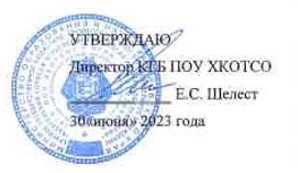 План работыкраевого государственного бюджетногопрофессионального образовательного учреждения«Хабаровский колледж отраслевых технологий и сферы обслуживания»на 2023-2024 учебный годХабаровск 2023Содержание1. Цели работы краевого государственного бюджетного профессионального образовательного учреждения «Хабаровский колледж отраслевых технологий и сферы обслуживания»Развитие экосистемы колледжа в соответствии с потребностями непрерывного и многопрофильного образования для инновационного развития экономики региона. Создание условий для непрерывного профессионального развития и конкурентоспособности обучающихся колледжа, формирования у них навыков решения инновационных производственных, научно-технических проблем в соответствии с современными стандартами передовыми технологиями. Модернизация системы повышения квалификации административного состава и педагогических работников колледжа с учетом требований профессиональных стандартов, ФГОС ТОП-50, компетенций ВСР. Обеспечение воспитательной направленности образовательной деятельности колледжа. Методическая тема колледжа: «Всестороннее духовное, нравственное и интеллектуальное развитие обучающихся, воспитание в них чувства патриотизма и гражданственности, уважения к памяти защитников Отечества, старшему поколению и человеку труда» Цель: создание условий для формирования гражданской идентичности обучающихся среднего профессионального образования. Задачи: Совершенствовать диагностику, анализ и планирование учебно-воспитательного процесса, индивидуального планирования самообразования педагога в условиях инновационной деятельности колледжа в соответствии с ФГОС СПО, профессиональными стандартами, мировыми стандартами, компетенциями «Молодые профессионалы» и передовыми технологиями (ТОП-50).Выбирать новые технологии и внедрять в образовательный процесс. Мотивировать участников образовательного процесса к инновационной деятельности: формировать благоприятную организационную культуру; развивать навыки инновационного управления команды администрации; совершенствовать эффективную систему вознаграждения труда. Обеспечить информационное сопровождение инновационной деятельности участников педагогического процесса. Организовать научно-методическое сопровождение процессов и структур, поддерживающих инновации.Организовать повышение квалификации, переподготовку, стажировку участников образовательного процесса с целью овладения инновационным мышлением и технологиями инновационной деятельности.Организовать систематический мониторинг результатов инновационной деятельности, с целью принятия своевременных корректирующих действий. Организовать методическое сопровождение молодых преподавателей. Развивать компетентность преподавателей по вопросам цифровизации образовательной деятельности, аттестации, обобщения опыта. Содействовать развитию преподавателями воспитательной направленности образовательных программ. Оптимизировать работу творческих групп по разработке и внедрению продуктов инновационной деятельности. Осуществлять деятельность по разработке необходимой документации, проектов, образовательных программ, фондов контрольно-оценочных средств и т.д. в соответствии с ФГОС СПО, многофункционального центра прикладных квалификаций в соответствии с ФГОС СПО, профессиональными стандартами, мировыми стандартами, компетенциями «Молодые профессионалы» и передовыми технологиями (ТОП-50). Организация деятельности КИП «Формирование гражданской идентичности обучающихся колледжа». Организация деятельности мастерских по компетенциям: Лабораторный химический анализ, Электромонтаж, Промышленная  автоматика в рамках реализации мероприятия «Государственная поддержка профессиональных образовательных организаций в целях обеспечения соответствия их материально-технической базы современным требованиям» федерального проекта «Молодые профессионалы» (Повышение конкурентоспособности профессионального образования)» национального проекта «Образование» государственной программы Российской Федерации «Развитие образования».2. Анализ деятельности колледжа за 2023-2024 учебный годРабота педагогического коллектива краевого государственного бюджетного профессионального образовательного учреждения «Хабаровский колледж отраслевых технологий и сферы обслуживания» (далее – колледж) в 2022-2023 учебном году планировалась в соответствии с намеченными на текущий учебный год целями:Развитие экосистемы колледжа в соответствии с потребностями непрерывного и многопрофильного образования для инновационного развития экономики региона. Создание условий для непрерывного профессионального развития и конкурентоспособности обучающихся колледжа, формирования у них навыков решения инновационных производственных, научно-технических проблем в соответствии с современными стандартами и передовыми технологиями. Модернизация системы повышения квалификации административного состава и педагогических работников колледжа с учетом требований профессиональных стандартов, ФГОС ТОП-50, компетенций «Молодые профессионалы». Обеспечение широкого внедрения и продуктивного применения цифровых образовательных ресурсов в образовательной деятельности колледжа. Основные направления работы в 2022-2023 учебном году: Реализация в учебном процессе ФГОС СПО, профессиональных стандартов, опыта «Молодые профессионалы». Повышение эффективности образовательной деятельности на основе внедрения инновационных технологий и качества подготовки специалистов. Воспитание и подготовка высококвалифицированных и всесторонне развитых специалистов и рабочих, высоконравственных личностей, имеющих свою нравственную позицию. Модернизация материально-технической базы в соответствии с ФГОС СПО, компетенциями «Молодые профессионалы». Реализация задач деятельности многофункционального центра прикладных квалификаций (далее – МЦПК); центра опережающей профессиональной подготовки и оказание платных услуг.РАБОТА С КАДРАМИОсновными задачами отдела кадров являются: комплектование колледжа квалифицированными преподавательскими кадрами, иными работниками исходя из специфики и особенностей деятельности колледжа, расстановка кадров на основе оценки их квалификации, личных и деловых качеств, контроль за правильностью использования труда в колледже. Для реализации поставленных задач запланированы следующие мероприятия: совершенствование системы стимулирования труда; размещение кадровой потребности на портале «Работа в России»; информирование КГБ «Центр занятости населения о кадровой потребности»; взаимодействие с предприятиями-социальными партнерами колледжа по привлечению специалистов к преподавательской деятельности; участие сотрудников колледжа в распределении выпускников Тихоокеанского государственного университета; привлечение выпускников колледжа к педагогической деятельности; мотивация молодых преподавателей к продолжению профессиональной деятельности в колледже через оказание методической поддержки и сопровождение участия в мероприятиях, конкурсах различного уровня.В колледже был создан благоприятный психологический климат. В течение года в коллективе были проведены торжественные собрания, посвящённые государственным праздникам, с приглашением ветеранов труда, отмечались юбилеи работников колледжа, была оказана материальная помощь нуждающимся. Администрация колледжа контролировала выполнение штатного расписания, режим рабочего времени, соблюдение финансовой дисциплины, проводила два раза в год рейтинговую диагностику профессиональной деятельности каждого педагога. В новом учебном году необходимо уделить больше внимания закреплению на рабочих местах молодых преподавателей и мастеров производственного обучения.НАУЧНО-МЕТОДИЧЕСКАЯ РАБОТАНаучно-методическая работа в 2022-2023 учебном году строилась в соответствии с единой методической темой «Всестороннее духовное, нравственное и интеллектуальное развитие обучающихся, воспитание в них чувства патриотизма и гражданственности, уважения к памяти защитников Отечества, старшему поколению и человеку труда». В 2022-2023 учебном году колледж реализовывал 23 основные образовательные программы подготовки специалистов среднего звена и 10 образовательные программы подготовки квалифицированных рабочих и служащих. В течение 2022-2023 учебного года работала творческая группа по реализации Краевой инновационной площадки «Формирование гражданской идентичности обучающихся колледжа» (далее - КИП). В рамках деятельности КИП «Формирование гражданской идентичности обучающихся колледжа»: проведена научно-практическая конференция по теме «Инструменты формирования гражданской идентичности обучающихся колледжа». В рамках конференции прошел мастер-класс «Инструменты формирования гражданской идентичности обучающихся колледжа» (Соловьева С.М.), методическая выставка «Каталог инновационных продуктов» (Зайцева А.В, методист), подготовлены выступления и доклады педагогов и студентов. Написаны две статьи «Целеполагание как основа становления обучающихся гражданами государства» (Банкрашкова И.В. заместитель директора по НМР), «Реализация целей патриотического воспитания на учебных занятиях» (Соловьева С.М., к.э.н. преподаватель), создан сайт КИП (Банкрашкова И.В.). Коллектив колледжа под руководством Банкрашковой И.В. принял участие в конкурсном отборе на предоставление в 2022 году грантов из федерального бюджета в форме субсидий юридическим лицам в рамках реализации мероприятия «Государственная поддержка профессио-нальных образовательных организаций в целях обеспечения соответствия их материально-технической базы современным требованиям» федерального проекта «Молодые профессионалы» (Повышение конкурентоспособности профессионального образования)» национального проекта «Образование» государственной программы Российской Федерации «Развитие образования» по компетенциям: Лабораторный химический анализ, Электромонтаж, Промышленная автоматика (Филиппов Д.Д., Зеленюк Д.А., Кравцова А.В.). Создан раздел «Грант 2022» на сайте колледжа, произведена закупка оборудования, проведен ремонт и брендирование помещений, открыты мастерские. В 2022 г. подготовлены документы для создания на базе колледжа Центра опережающей профессиональной подготовки в рамках федерального проекта «Профессионалитет»; в июне 2023 г. Банкрашкова И.В. подготовила документы для участия колледжа в конкурсе на предоставление в 2024 году грантов в форме субсидий 100 млн. из федерального бюджета на оказание государственной поддержки развития образовательно-производственных центров (кластеров) на основе интеграции образовательных организаций, реализующих программы среднего профессионального образования, и организаций, действующих в реальном секторе экономики, в рамках федерального проекта «Профессионалитет» государственной программы Российской Федерации «Развитие образования» по созданию на базе колледжа 8 рабочих зон образовательно-производственного кластера «Электротехническая промышленность». В течение учебного года методической службой колледжа проводились консультации для различных категорий педагогических работников. Основная тематика консультаций: по планированию работы, по подготовке к мастер-классам и открытым урокам, по разработке образовательных программ, КОС и КИМ, по оформлению портфолио к аттестации на соответствие занимаемой должности и квалификационные категории, участию в профессиональных конкурсах (Банкрашкова И.В., Зайцева А.В., Кулишова А.В., Колесник И.В.). Методическая служба проводила семинары по актуальным темам: формирование и интеллектуальное развитие обучающихся, воспитание в них чувства патриотизма и гражданственности, уважения к памяти защитников Отечества, старшему поколению и человеку труда, научно-исследовательской деятельности, работы с инвалидами и лицами с ОВЗ.Все педагогические работники в соответствии с планом успешно прошли процедуру аттестации и получили соответствующие категории: 9 человек аттестованы на соответствие занимаемой должности; 3 человека – на высшую квалификационную категорию и 1 человек на первую квалификационную категорию. В течение учебного года работала школа «Молодого педагога». На заседаниях рассматривались вопросы ведения учебно-методической документации и журналов, самоанализа учебных занятий, работа с обучающимися с задержкой психического развития.1. Блок I. Деятельность по обновлению содержания УМР Разработка и корректировка учебно-программной документации:проведен анализ научно-методической деятельности, планирование на учебный год (июнь - август 2023); информирование о конкурсах, а также мероприятиях, направленных на повышение квалификации (регулярно); корректировка положений, инструкций, локальных актов (регулярно), разработано 17 новых положений, инструкций, методических рекомендаций; корректировка рабочих программ в соответствии с методическими рекомендация по составлению рабочих программ учебных дисциплин, профессиональных модулей с учетом программы развития/модернизации системы воспитания и социализации обучающихся;  корректировка рабочих программ в соответствии с методическими рекомендация по составлению рабочих программ общеобразовательных дисциплин с учетом профессиональной направленности программ среднего профессионального образования, реализуемых на базе основного общего образования; корректировка имеющихся и разработка недостающих учебно-методических комплексов, комплектов оценочных материалов, обеспечивающих основные профессиональные образовательные программы по подготавливаемым в колледже специальностям и профессиям, с учётом требований ФГОС к результатам обучения; Программа «Профессионалитет» (Банкрашкова И.В.).Проведено самообследование деятельности колледжа, выставлено на сайте колледжа (Банкрашкова И.В.), регулярно анализировалась и корректировалась информация на сайте колледжа (Банкрашкова И.В.).Разработаны программы государственной итоговой аттестации по выпускаемым специальностям: 08.02.08 Монтаж и эксплуатация оборудования и систем газоснабжения; 08.02.09 Монтаж, наладка и эксплуатация электрооборудования промышленных и гражданских зданий; 09.02.01 Компьютерные системы и комплексы; 09.02.07 Информационные системы и программирование; 11.02.12 Почтовая связь; 13.02.02 Теплоснабжение и теплотехническое оборудование; 15.02.14 Оснащение средствами автоматизации технологических процессов и производств (по отраслям); 18.02.12 Технология аналитического контроля химических соединений; 23.02.07 Техническое обслуживание и ремонт двигателей, систем и агрегатов автомобилей; 38.02.01 Экономика и бухгалтерский учет (по отраслям); 40.02.01 Право и организация социального обеспечения; 43.02.01 Организация обслуживания в общественном питании; 43.02.15 Поварское и кондитерское дело; Разработаны программы государственной итоговой аттестации по выпускаемым профессиям:08.01.18 Электромонтажник электрических сетей; 09.01.02 Наладчик компьютерных сетей; 13.01.05 Электромонтер по техническому обслуживанию электростанций и сетей; 13.01.10 Электромонтер по ремонту и обслуживанию электрооборудования (по отраслям); 15.01.21 Электромонтер охранно-пожарной сигнализации%15.01.31 Мастер контрольно-измерительных приборов и автоматики; 18.01.28 Оператор нефтепереработки; 38.01.02 Продавец, контролер, кассир; 43.01.01 Официант, бармен; 43.01.09 Повар, кондитер 2. Блок II. Система повышения профессиональной компетентности педагогических кадров Повышение квалификации педагогических кадров, диссеминация опыта: В 2022-2023 учебном году повышение квалификации педагогических работников осуществлялось через различные формы и на разных доступных площадках. На базе КГАОУ ДПО «Хабаровский краевой институт развития образования»; Онлайн-площадках «Единыйурок.рф», ООО «Инфоурок», ГАПОУ «Гуманитарно-технический техникум» г. Оренбург, ЧОУ ДПО «Институт повышения квалификации и профессиональной подготовки» г. Санкт-Петербург, Национальный открытый университет «ИНТУИТ» г. Москва, педагоги проходили курсы повышения квалификации и переподготовки, участвовали в работе краевых и региональных научно-практических семинарах.Педагогические работники колледжа принимали активное участие в краевых курсах повышения квалификации, которые проводит КГБОУ ДПО ХК ИРО на базе колледжа. Данные мероприятия проводились для различных категорий слушателей: преподавателей, мастеров ПО, методистов, заместителей директоров.  В течение всего учебного года педагогические работники повышали свой профессиональный уровень (повышение квалификации, переподготовка; участие в вебинарах, научно-практических конференциях, деловых программах, семинарах, форумах и др.): Вебинары для педагогов дополнительного образования: «Особенности разработки и реализации дополнительных общеобразовательных общеразвивающих программ» (Пирюткина Ю.В.); «Технология создания интерактивных книг». ООО «ЯКласс» (Бывалина Л.Л.); «Задачи с параметром в ОГЭ и ЕГЭ по математике». АНО ЦНОКО и ОА «Легион» (Бывалина Л.Л.); «Готовимся к ГИА с МЭО. Применение тригонометрии при решении планиметрических задач». ООО «МЭО» (Бывалина Л.Л.);  «Инструменты для создания комфортного цифрового пространства учителя и ученика». ООО «ЯКласс» (Бывалина Л.Л.); «Формирование функциональной грамотности в цифровой образовательной среде: преемственность, контент и подготовка учителей». ООО «МЭО» (Бывалина Л.Л.); «Практикум: «Прокачка умений решать олимпиадные задачи» ООО «Просвещение – Союз» (Бывалина Л.Л.); «СПО-2023: актуальные вопросы и цифровые решения». ООО «ЯКласс» (Бывалина Л.Л.); «Использование ресурсов МЭО для подготовки к олимпиаде по математике (логические задачи)». ООО «МЭО» (Бывалина Л.Л.); «Алгоритм перехода на федеральные основные общеобразовательные программы». ООО «МЭО» (Бывалина Л.Л.); «Индивидуальная коммуникация при работе с ошибками на уроках математики». ООО «ЯКласс» (Бывалина Л.Л.); «Облака слов и QR-коды для решения образовательных и профессиональных задач». Педагогический университет «Первое сентября» (Бывалина Л.Л.);«Слагаемые обучения математике в старшей школе: итоговые формы интеллектуальной работы». Педагогический университет «Первое сентября» (Бывалина Л.Л.); «Креативный учитель: кто он и как им стать». ООО «ЯКласс» (Бывалина Л.Л.); «Развиваем финансовую и математическую грамотность на уроках математики». (Бывалина Л.Л.); «Использование цифровой образовательной среды МЭО при реализации Федеральной адаптированной основной общеобразовательной программы образования обучающихся с умственной отсталостью (интеллектуальными нарушениями)». ООО «МЭО» (Бывалина Л.Л.); «Готовимся к ГИА с МЭО. Метод площадей в решении планиметрических задач». ООО «МЭО» (Бывалина Л.Л.); «Как медиа и соцсети влияют на образование?». Педагогический университет «Первое сентября» (Бывалина Л.Л.); «Формирование самоконтроля и рефлексии при обучении математике как условие успешного прохождения итоговой аттестации» ООО «Просвещение – Союз» (Бывалина Л.Л.); «Формируем естественно-научную грамотность на уроке». Педагогический университет «Первое сентября» (Бывалина Л.Л.); «Подходы к реализации межпредметного обучения». ООО «МЭО» (Бывалина Л.Л.); «Решение задач по теории вероятностей на профильном ЕГЭ по математике». АНО ЦНОКО и ОА «Легион» (Бывалина Л.Л.); «Практикум: «Прокачка умений решать олимпиадные задачи» «Методы решения олимпиадных задач: один метод для решения задач из разных тематических линий». ООО «Просвещение – Союз» (Бывалина Л.Л.); «Уважение к старшим и бережное отношение к традициям – формируем семейные ценности средствами МЭО». ООО «МЭО» (Бывалина Л.Л.); «Навыки 4К в современной школе: как формировать и оценивать». ООО «ЯКласс» (Бывалина Л.Л.); «Наставничество для улучшения качества образования и повышения профессионального мастерства педагогов». ООО «ЯКласс» (Бывалина Л.Л.); «Интерес к учебе – залог успеха». ООО «МЭО» (Бывалина Л.Л.); «Различные типы текстовых заданий для подготовки к ЕГЭ и ОГЭ по математике». АНО ЦНОКО и ОА «Легион» (Бывалина Л.Л.); «Индивидуальный проект на ступени среднего общего образования: планирование, реализация, оценивание». ООО «ЯКласс» (Бывалина Л.Л.); «Воспитательный аспект урока математики в условиях реализации требований ФГОС с использованием МЭО». ООО «МЭО» (Бывалина Л.Л.).Всероссийские конференции:«Педагог нашего времени: чему и как учиться профессионалу». ООО «ЯКласс» (Бывалина Л.Л.); «Реализуем ФГОС: организация проектной работы с обучающимися с использованием ЦОС МЭО». ООО «МЭО» (Бывалина Л.Л.); «Технологии виртуальной реальности для образовательного процесса». ООО «ЯКласс» (Бывалина Л.Л.); «Проектирование образовательных событий в урочной и внеурочной деятельности». ООО «Якласс» (Бывалина Л.Л.); Как обновить ООП в соответствии с ФООП?» ООО «МЭО» (Бывалина Л.Л.); «Стратегии реализации Федеральной образовательной программы при обучении математике в 2023/2024 учебном году». ООО «МЭО» (Бывалина Л.Л.); «Межрегиональное родительское собрание (онлайн)» (Зубова О.А., Фоменко И.М.);«Аттестация педагогических работников краевых. Государственных, муниципальных и частных организаций, осуществляющих образовательную деятельность, на установление соответствия квалификационным категориям (первой или высшей) (Зайцева А.В, Кулишова А.В., Павленко Е.Ф., Колесник И.В., Фоменко И.М.); «Применение интерактивных технологий в образовательном процессе» (Фоменко И.М.) «Трансформация образования в условиях цифровизации» (Церковская А.В., Болдырев П. А.); «Преподавание общеобразовательных дисциплин с учетом профессиональной направленности» (Зайцева А.В., Кулишова А.В.).Цикл вебинаров по организации работы методической службы:«Чтение с увлечением: развитие читательской компетенции и информационной культуры в процессе реализации программ основного дополнительного образования» (Зайцева А.В., Кулишова А.В.); «Технологии работы с обучающимися с ограниченными возможностями здоровья и инвалидностью» (Клюкач И.В.); «За нравственный подвиг учителя» (Зайцева А.В.); Участие в «Онлайн-совещании «Большая перемена» (Чернышенко О.П., Зайцева А.В., Павленко Е.Ф., Фоменко И.М.); Участие в Онлайн- семинар: «Увольняем без ошибок: сокращение численности или штата, другие сложные основания» (применимо при использовании материалов для подготовки к Гражданскому праву). (Зайцева А.А., Могильникова Н.Б.); Участие в обучающем семинар-совещании по подготовке кадров для организации отдыха и оздоровления детей и подростков «Архитекторы лета» (Супрун О.И.); В рамках Программы Правительства Хабаровского края по духовно-нравственному воспитанию посетила лекцию Сливко С. В., к.и. н, доцента кафедры Отечественной и всеобщей истории ПИ ТОГУ «Здоровьесберегающие технологии в образовании» (Ромашко И. И.);  Участие во Всероссийской дистанционной конференции «Личностно-ориентированный подход как важное условие эффективности процесса обучения» (Чешева Ю.Н.); Участие в 4 вебинарах по подготовке конкурсу на предоставление в 2024 году грантов в форме субсидий 100 млн. из федерального бюджета на оказание государственной поддержки развития образовательно-производственных центров (кластеров) на основе интеграции образовательных организаций, реализующих программы среднего профессионального образования, и организаций, действующих в реальном секторе экономики, в рамках федерального проекта «Профессионалитет» государственной программы Российской Федерации "Развитие образования" (Банкрашкова И.В.); Участие в 3 вебинарах «Педагогическая мастерская «Старт КИП» (Банкрашкова И.В.). Курсы повышения квалификации: «Формирование и оценивание функциональной грамотности обучающихся: креативное мышление» (Дик Н.В., Кравцова А.В.);«Использование методов и инструментов бережливого производства для развития бережливого мышления» (Дик Н.В., Кравцова А.В.); «Педагог среднего профессионального образования. Теория и практика реализации ФГОС нового поколения» (Деревнина Д.А.); «Информационно – коммуникационные технологии в деятельности современного педагога» (Грицкевич Е.А.); «Актуальные вопросы теории и практики современного образования» (Савелова Н.Д.); «Информационно – коммуникационные технологии в деятельности современного педагога» (Деревнина Д.А.); «Дополнительная профессиональная программа повышения квалификации педагогических работников по освоению компетенций, необходимых для работы с обучающимися с инвалидностью и ограниченными возможностями здоровья» (Любушкина Ю.В., Соловьева С.М., Клюкач И.В., Цыбанева Ю.В., Егорова И.А., Крамаренко Е.П., Сухоловская Т.Л., Афонина В.П., Барышникова А.В., Диченко И.В., Акулова С.А., Зубова О.А., Изотова Н.С., Супрун О.И., Фоменко И.М.);«Мастер года»: участвуй и побеждай» (Соловьева С.М., Кулишова А.В.); «Воспитательная деятельность советников директора по воспитанию и взаимодействию с детскими общественными объединениями в организациях профессионального образования». (Крамаренко Е.П.); «Теория и практика управленческой деятельности заместителя директора по УПР в условиях реализации ФГОС СПО» (Аксенова С.А.); «Цифровая дидактика: геймификация – средство достижения новых образовательных результатов» (Артеева А.В.) ; «Методика преподавания общеобразовательной дисциплины «Родной язык (русский)» с учетом профессиональной направленности ООП СПО» (Буденная М.А.); «Методика преподавания общеобразовательной дисциплины «Информатика» с учетом профессиональной направленности основных образовательных программ среднего профессионального образования» (Емельянцева М.Ю.); «Разговоры о важном»: система работы классного руководителя (куратора)» (Буденная М.А., Голубева Н.В., Емельянцева М.Ю., Зубкова С.С., Зубова О.А., Канова В.М., Левакова О.В., Павленко Е.Ф., Полякова М.В., Фоменко И.М.); «Аспекты применения государственных символов Российской Федерации в обучении и воспитании» (Зубкова С.С.); «Формирование и оценивание функциональной грамотности: креативное мышление» (Двукраев Э.В., Зуев А.В., Колесник И.В.);«Применение санитарно-эпидемиологических требований СП 2.4.3648-20 к образовательной организации» (Зуев А.В.); «Методика преподавания общеобразовательной дисциплины «Химия», «Обществознание» с учетом профессиональной направленности ООП СПО» (Колесник И.В.); «Использование методов и инструментов Бережливого производства для развития бережливого мышления» (Корепин И.А.); «Условия сохранения профессионального здоровья» (Макеева С.Г.); «Краевой семинар «Современные тренды профессионального образования» (Левакова О.В.); «Безопасность профессиональной образовательной организации: информационный и социально-криминальный аспекты» (Синеколодезская А.А.); «Совершенствование процесса преподавания истории и обществознания в условиях реализации ФГОС третьего поколения» (Фомичева Е.С.); «Методика преподавания общеобразовательной дисциплины «История» с учетом профессиональной направленности ООП СПО» (Фомичева Е.С.); «Трансформация библиотек ПОО в информационно-библиотечные центры» (Цой Л.В., Иванова Ю.П.); «Актуальные вопросы преподавания английского языка в условиях реализации ФГОС» (Степанова О.О.); «Воспитательная система образовательной организации в современных условиях» (Полищук Е.Г.); «Специфика преподавания английского языка с учетом требований ФГОС» (Полищук Е.Г.); «Организация и руководство учебно-исследовательскими проектами уч-ся по предмету «Биология» в рамках реализации ФГОС». (Горяева Н.Г.); «Оказание первой помощи в образовательном учреждении». (Швырева И.С.); «Практическая подготовка обучающихся в соответствии с современными стандартами и передовыми технологиями. Транспорт и документационное обеспечение. Наземный транспорт». (Грешилов А.А.); «Организация воспитательной деятельности в организациях профессионального образования». (Худяшов А.Ю.); «Специфика преподавания конституционного права с учетом реализации ФГОС». (Брылева В.А.); «Организация работы с обучающимися с ограниченными возможностями здоровья (ОВЗ) в соответствии с ФГОС». (Брылева В.А.); «Технология наставничества для самоопределения и осознанности выбора проф. Траектории обучающихся» (Кантемирова Т.Ю.); «Банкротство организаций и граждан: комментарии новелл законодательства и анализ судебной практики» (Глаголева О.А.); «Актуальные вопросы правоприменения и деятельности адвоката» (Глаголева О.А.);  «Школа методистов ПОО. Управление профессиональным развитием педагога» (Зайцева А.В., Кулишова А.В.); «Школа методистов ПОО. Структурно-профессиональная модель методической службы: перезагрузка содержания и технологии работы». (Зайцева А.В.); «Современные механизмы повышения качества общего образования: физика». (Старченко Н.Н.); «Методика преподавания общеобразовательной дисциплины «Физика» с учетом профессиональной направленности основных образовательных программ среднего профессионального образования» (Старченко Н.Н.); «Подготовка экспертов региональных предметных комиссий по проверке выполнения заданий с развернут ответом экзаменационных работ государственной итоговой аттестации» (литература) (Пирюткина Ю.В.); «Подготовка экспертов региональных предметных комиссий по проверке выполнения заданий с развернут ответом экзаменационных работ государственной итоговой аттестации» (русский язык) (Пирюткина Ю.В.); «Методы решения задач с параметрами ЕГЭ по математике» (Влезько С.О.);  «Школа современного учителя математики», (Влезько С.О.); «Развитие функциональной грамотности у обучающихся средствами математики». (Бывалина Л.Л.); «Подготовка экспертов региональных предметных комиссий по проверке выполнения заданий с развернут ответом экзаменационных работ государственной итоговой аттестации» (математика) (Ткачева М.В.); «Методика преподавания общеобразовательной дисциплины «История» с учетом профессиональной направленности основных образовательных программ СПО» (Тюняев М.В.); «Современные методики преподавания русского языка и литературы в образовательных организациях СПО в условиях реализации ФГОС» (Ромашко И.И.); «Теория и практика управленческой деятельности заместителя директора по учебной работе в условиях реализации ФГОС СПО» (Чернышенко О.П.);«Практическая подготовка обучающих в соответствии с современными стандартами и передовыми технологиями. Инженерный профиль. Информационные системы и безопасность» (Комлева Ю.В.); «Организация и проведение регионального этапа чемпионата для лиц с ОВЗ и инвалидностью «Абилимпикс» (Комлева Ю.В.); «Мастерская педагогических инноваций: акселератор педагогических инициатив» 2 модуль (Осадчая Л.А.); «Школа медиаторов» (Иванов А.В.); «Взаимодействие классного руководителя с обучающимися «группы риска» (Супрун О.И.);«Теория и практика управленческой деятельности заместителя директора по УПР в условиях реализации ФГОС СПО» (Чириканова Н.Н.).Курсы подготовки лекторов по Программе к.с.н. К.А. Шестаков для 8-11 классов «Безопасность семьи и государства» (Супрун О.И.); •	 «Архитекторы лета» (Супрун О.И.); «Инструменты графического дизайна и анимации в помощь педагогу» (Корнекшева О.Е.); «Основы обучения робототехнике и конструированию» (Корнекшева О.Е.); «Управление изменениями в СПО. Разработка индивидуального проекта развития колледжа» (Шелест Е.С.); «Управление изменениями в СПО. Выявление проблемного поля экосистемы колледжа» (Шелест Е.С.); «Управление изменениями в СПО. Проектная деятельность как механизм эффективного управления колледжем» (Шелест Е.С.). Переподготовка:«Педагогика профессионального обучения» в объеме 320 часов с 31.01 по 05.10.2022, (Диченко И.В., Глаголева О.А.) Стажировка:АО «ДГК» филиал «Хабаровская генерация» СП «Хабаровская ТЭЦ-1» г. Хабаровск в объеме 72 часов с 07.11.2022 по 30.11.2022 (Кравцова А.В.);«ООО Техснаб ДВ» г. Хабаровск в объеме 72 часов с с14.11.2022 по 28.11.2022 (Банщикова Г.В.); АО «Почта России» г. Хабаровск в объеме 40 часов с 12.09.2022 по 23.09.2022 (Барышникова А.В, Диченко И.В.); ООО «ГеоМаг-ДВ» г. Хабаровск в объеме 40 часов с 13.12.2022 по 28.12.2022 (Зуев А.В., Церковская А.В.); АО «Дальневосточная генерирующая компания» г. Хабаровск в объеме 40 часов с 01.06.2023 по 30.06.2023 (Дик Н.В.); ООО «Газэнергосеть» г. Хабаровск в объеме 72 часов с 14.11.2022 по 05.12.2022 (Швырева И.С., Вардугина Л.И.);«Дальневосточный финансово - экономический техникум» г. Хабаровск в объеме 72 часов с 15.04.2022 по 28.04.2022 (Лановая Р.В.); ООО «МИРЭКС ДВ» г. Хабаровск в объеме 40 часов с 11.10.2022 по 24.10.2022 (Осадчая Л.А.); НОУ СПО «Дальневосточный финансово-экономический техникум» г. Хабаровск в объеме 40 часов с 21.11.2022 по 25.11.2022 (Стратиенко Г.Ю.);ОО «Специализированная многопрофильная компания в области подъемных сооружений» «Инженерно технический центр «Подъемного транспортные механизмы» г. Хабаровск в объеме 50 часов с 14.11.2022 по 09.12.2022 (Губарь А.А.); КГБ ПОУ ХКОТСО г. Хабаровск в объеме 40 часов с 14.11.2022 по 18.11. 2022 (Тихонова Е.А.); Центр экологического сопровождения г. Хабаровск в объеме 72 часов с 07.11.2022 по 18.11.2022 (Изотова Н.С.); Гриль бар «Ерофей» г. Хабаровск в объеме 40 часов с 28.11.2022 по 02.12.2022 (Карпенок О.А.); АО «ННК-Хабаровский нефтеперерабатывающий завод» г. Хабаровск в объеме 120 часов с 07.11.2022 по 02.12.2022 (Бобрина Т.П.);ООО «БСТ ХАБ» г. Хабаровск в объеме 40 часов с 06.02.2023 по 10.02.2023 (Глаголева О.А.); Центральный районный суд г. Хабаровск в объеме 40 часов с 16.12.2022 по 30.12.2022 (Кантемирова Т.Ю.); АО «18 центральный автомобильный ремонтный завод» г. Хабаровск в объеме 40 часов с 01.12.2022 по 30.12.2022 (Тихонов В.В.). ООО «Союзокеан» Сахалинская обл., Г.О. Южно-Курильский, с. Крабозаводское в объеме 40 часов с 02.11 по 30.11.2022 (Супрун О.И.) Проведены открытые учебные занятия по темам: Текст. Его структура и признаки (Чешева Ю.Н.); Морфемный, словообразовательный, этимологический анализ профессиональной лексики и терминов (Ромашко И.И.);Использование альтернативных источников энергии (Дик Н.В.); Трансформаторы (Даренская В.П.); Поиск неисправностей в схемах релейно-контакторного управления (Кравцова А.В.); Электротехника (Малунова Л.В.); Техническое обслуживание и ремонт линии элетропередачи, трансформаторных подстанций, распределительных пунктов (Зеленюк Д.А.); Разработка логотипа в рамках УП 04 (Комлева Ю.В.); Крестьянская война под предводительством Е.И. Пугачева (Фомичева Е.С.); Среднестатистический портрет студента группы (Ткачева М.В.); Решение логарифмических уравнения (Влезько С.О.); Россия в 19 веке (Кузнецов А.В.); Горючие газы, используемые для газоснабжения (Швырёва И.С.);Расчет магнитных цепей (Малунова Л.В.); Конкурентные преимущества (Соловьева С.М.).Проведены мастер - классы по темам: Драма как род литературы (Пирюткина Ю.В.);  Учет труда и заработной платы (Лановая Р.В.); Маркетинговые исследования как основа создания фирмы (на примере организации по доставке корреспонденции клиентам) (Соловьёва С.М. в рамках конкурса «Мастер года» 2023); Роль театра в воспитании студентов колледжа» (Пирюткина Ю.В. Благодарность КГАНОУ «Психология»);Инструменты воспитания гражданской идентичности (Соловьева С.М.). При содействии методической службы колледжа были организованы следующие мероприятия:Краевая научная конференция, посвящённая столетию окончания Гражданской войны на Дальнем Востоке (организаторы Банкрашкова И.В., Тюняев М.В.); Краевая научная студенческая конференция «Дальний Восток – пространство взаимодействия (организаторы Банкрашкова И.В., Тюняев М.В.); Краевой квест «Хабаровск в огне Гражданской войны» в рамках V Краевом слёте студенческих научных обществ и объединений профессионального образования Хабаровского края «Поколение ПРОФИ» (организатор Тюняев М.В.); Краевой онлайн-квест «Путешествие в прошлое» (организатор Колесник И.В.); Межрегиональная научно-практическая конференция «Инновационные и креативные практики в профессиональном образовании» (с международным участием) и состоялось открытие Краевой инновационной площадки «Формирование гражданской ответственности обучающихся колледжа». (Банкращкова И.В., Соловьева С.М.); Региональный этап Чемпионата по профессиональному мастерству «Профессионалы 2023» по компетенции Лабораторный химический анализ. (организаторы Резниченко О.Л., Филиппов Д.Д.); Мастер- классы участников регионального этапа конкурса «Мастер года-2023» (организаторы Банкрашкова И.В., Зайцева А.В., Кулишова А.В.) Конференция, посвященная 100-летию окончания Гражданской войны на Дальнем Востоке (организаторы Бойчук Л.И., Тюняев М.В.);Научная конференция «Города трудовой доблести России» (Церковская А.В.); Турнир знатоков «Юный парламентарий» (Церковская А.В.); Интерактивно-интеллектуальная игра, посвященная Дню рождения Хабаровского края. (Церковская А.В.); Квест «В единстве сила» (Церковская А.В., Колесник И.В., Фоменко И.М., Павленко Е.Ф.); Круглый стол для студентов СПО г. Хабаровска «Патриотизм: историко-философский анализ» (организатор -Тюняев М.В.) Преподаватели принимали активное участие в профессиональных конкурсах и других мероприятиях разного уровня: III Международный медицинский конгресс. Научная конференция «Общественные и гуманитарные науки о социуме, политике, медицине, культуре и экономике» в рамках (Тюняев М.В.); Международный педагогический конкурс «Мастерство педагога среднего профессионального образования» Методическая разработка: «Интеллектуальная игра «Космос – это мы!» Образовательный портал Prodlenka (сетевое электронное издание в сфере образования). (Бывалина Л.Л.); Всероссийская олимпиада руководителей и педагогов образовательных организаций «Патриотическое воспитание в системе профессионального  образования»(в рамках научно-практической конференции «Теория и методика воспитательной работы в образовательной организации» по направлению Профессиональное образование», 1 место (Соловьева С.М,); Всероссийская олимпиада руководителей и педагогов образовательных организаций профессионального образования «Гражданскопатриотическое воспитание студентов профессиональных образовательных организациях» (в рамках научно-практической конференции «организация патриотического воспитания в современных условиях» по направлению Профессиональное образование», 1 место (Брылева В.А.); Всероссийский конкурс «Мастер года» 2023 (Банкрашкова И.В.) финалист регионального этапа (Соловьёва С.М.); Всероссийская олимпиада «Образовательный марафон» в номинации: Открытые уроки как инструмент профессионального развития (Артеева А.В.); Всероссийская конференция «Инклюзивная образовательная среда СПО: опыт и перспективы» в рамках Деловой программы Чемпионата Хабаровского края «Абилимпикс» - 2023» (Зубова О.А.);Всероссийская дистанционная педагогическая конференция «Инновационные здоровьесберегающие технологии в образовательном процессе» (Церковская А.В., Болдырев П. А.);  Всероссийская конференция «Личностно-ориентированный подход как важное условие эффективности процесса обучения» (Чешева Ю.Н.); Всероссийская научно-практическая конференция «Инклюзия в ХХI веке. Теория и практика российского образования детей с особыми образовательными потребностями» (Клюкач И.В.); Всероссийская дистанционная конференция «Метод проектов как средство обучения и самообразования в рамках реализации новых ФГОС» (Болдырев П. А.); Всероссийской ярмарке трудоустройства «Работа России. Время возможностей» (Фоменко И.М.); Онлайн семинар: «Увольняем без ошибок: сокращение численности или штата, другие сложные основания» (Зайцева А.А., Могильникова Н.Б.); X Межрегиональная научно-практическая конференция «Инновационные и креативные практики в профессиональном образовании» (с международным участием) открытие Краевой инновационной площадки «Формирование гражданской ответственности обучающихся колледжа». (Банкрашкова И.В., Соловьева С.М., Тюняев М.В, Пирюткина Ю.В., Колесник И.В., Павленко Е.Ф., Фомичева Е.С., Двукраев Э.В.); Межрегиональный конкурс методических разработок по общеобразовательным дисциплинам с профессиональной направленностью (Артеева А.В., Комлева Ю.В., Корнекшева О.Е.); Межрегиональный конкурс «Успешный опыт реализации дополнительных профессиональных программ» в рамках межрегионального марафона «Векторы развития студентов и педагогов через ДПО» (Корнекшева О.Е.); Межрегиональная научно-практическая конференция «Ценности. Образование. Наука», посвященной 100-летию Хабаровского педагогического колледжа и Года педагога и наставника (Старченко Н.Н., Влезько С.О.); Межрегиональной научно-практической конференции, КГБ ПОУ «Хабаровский педагогический колледж имени героя Советского Союза Д.Л. Калараша» (Тюняев М.В., Старченко Н.Н., Влезько С.О.); Семинар «Организационно- методические аспекты осуществления дополнительного профессионального образования» в рамках «Векторы развития студентов и педагогов через ДПО» (Комлева Ю.В.); Региональный этап Всероссийского дистанционного конкурса среди классных руководителей на лучшие методические разработки, 2 место (Зайцева М.В.), 3 место (Соловьева С.М.); Краевая научно-практическая конференция «Образование в контексте отечественных ценностей: духовно-нравственное развитие детей и молодёжи» (Пирюткина Ю.В.); XX Краевая конференция «Цифровая трансформация образования Хабаровского края» (Иванов А.В.);Краевой семинар-практикум «Воспитание. Мастерство. Здоровье». Доклад «Создание коллектива в группе» (Соловьева С.М.);  Семинар «Родительское собрание как форма родительского просвещения» ХК ИРО (Старченко, Влезько С.О., Ткачева М.В., Пирюткина Ю.В., Тюняев М.В., Ромашко И.И., Бывалина Л.Л.); Чемпионат Хабаровского края по профессиональному мастерству среди лиц с инвалидностью и ограниченными возможностями здоровья «Абилимпикс – 2023» (Комлева Ю.В., Корнекшева О.Е., Клюкач И.В., Зубова О.А., Кулишова А.В.);  Краевой конкурс инновационных продуктов «Хабаровский институт развития образования» в рамках курсовой подготовки (Осадчая Л.А.-эксперт); Краевой конкурс инновационных педагогических продуктов в номинации «Сетевое открытое профобразование», 1 место (Двукраев Э.В.); Краевая Августовская конференция работников образования «Идеалы воспитания в образовании Хабаровского края: растим достойное будущее» - доклад «Воспитание студентов колледжа средствами драматургии» (Пирюткина Ю.В.); Краевой конкурс «Мастерская года» (Колесник И.В., Зуев А.В., Синеколодезская А.А.); Оценка демонстрационного экзамена по стандартам WS «Веб - технологии» (Комлева Ю.В.); Краевой конкурс «Лучшая методическая разработка» (Чешева Ю.Н.); Региональный этап «Большой предпринимательский турнир» (на базе Управления по делам молодежи и социальным вопросам администрации г. Хабаровска), 2 место (Соловьева С.М., Лановая Р.В.); Конкурс «Уроки физики в музее», АО «Дальневосточная генерирующая компания» 1 место (Старченко Н.Н.); Межрегиональный конкурс «Успешный опыт реализации дополнительных профессиональных программ» в рамках межрегионального марафона «Векторы развития студентов и педагогов через ДПО» в номинации «Лучшая программа повышения квалификации в объеме 72 часов» победитель (Корнекшева О.Е.).Под руководством методической службы колледжа преподаватели проводили подготовку обучающихся к мероприятиям разного уровня (конференциям, конкурсам, олимпиадам и др.):Участие в Международной акции «Тест по истории Великой Отечественной войны», в исторической интеллектуальной игре «1418», посвященной событиям Великой Отечественной войны (Тюняев М.В., Ромашко И.И., Ткачева М.В., Старченко Н.Н., Пирюткина Ю.В.); Участие в Международной онлайн-олимпиада mir-olimp.ru «Математика-царица всех наук, 10 класс» (Бывалина Л.Л.); Участие в Международном инженерном чемпионате Лига рабочих специальностей «Case-in» (г. Чегдомын) компетенции Лабораторный химический анализ, 3 место, (Ковалева С.С., Резниченко О.Л, Филиппов Д.Д.); Участие в международном конкурсе компьютерной графики (Филиал РГННУ в г. Нижний Тагил),1-3 места (Тимкина О.В.) Участие Международном   конкурсе «I love English».  Педагогический портал «Солнечный свет», 1 место (Артеева А.В.); Участие в Интернет-олимпиаде по английскому языку. Международный педагогический портал «Солнечный свет»,1 место (Артеева А.В.); Участие в конкурсе по иностранным языкам «Я-лингвист»,1 место (Артеева А.В.); Участие в Олимпиаде «Инфоурок» осенний сезон 2022 по математике (Канова В.М.); Участие в конкурсе «Лига эрудитов 2» по физике, 2и 3 место (Канова В.М.); Участие в конкурсе «Лига эрудитов 2» по математике (Канова В.М.); Участие в Международном дистанционном конкуре «Экология России» 3 место-5 чел. (Церковская А. В.) 3 место (Горяева Н.П.); Участие в Международном дистанционном конкурсе «Безопасность в сети интернет» 1 место-7 чел.,2 место, 3 место (Церковская А. В.); Участие в Международном фестивале-конкурсе искусств «Возрождение», (номинация «Художественное слово») 1 место (Павленко Е.Ф.); Участие в Международном конкурсе «Лига эрудитов 2» по русскому языку и литературе, 1 место-6 чел., 2 место- 5 чел.,3 место- 4 чел. (Фоменко И.М.); Участие Международном конкурсе «Кириллица» по русскому языку и литературе,1 место- 2 чел. (Фоменко И.М.); Участие в Международной образовательной олимпиаде по русскому языку, 1 место (Фоменко И.М.); Участие в Международном творческом конкурсе «Наследники Победы 2023», 3 место (Фоменко И.М.); Участие в Международной олимпиаде «Имею право», номинация «Непокоренный город на Неве», 1 место (Колесник И.В.); Участие во Всероссийской дистанционной олимпиаде по литературе (Чешева Ю.Н.); Участие во Всероссийских соревнования по информационной безопасности «MIA CTF 2023» (Мазур Т.В.); Участие во Всероссийской дистанционной олимпиаде «Конкурсита», 2 место (Бойчук Л.И.); Участие во Всероссийской онлайн олимпиаде по дискретной математике (Мазур Т.В.); Участие во Всероссийской олимпиада по английскому языку, 2 место (АртееваА.В.); Участие в конкурсе «Разговоры о важном» 1 и 2 место (Канова В.М.); Участие во Всероссийской неделе финансовой грамотности для детей и молодежи 202 (Церковская А.В.); Участие во Всероссийской олимпиаде «Время знаний» по дисциплине «Детали машин», 1 место - 2 чел., 2 место (Левакова О.В.); Участие во Всероссийской олимпиаде «Время знаний» по дисциплине «Нетрадиционные и возобновляемые источники энергии», 2 место (Левакова О.В.); Участие во Всероссийской олимпиаде «Время знаний» по дисциплине: Элементы высшей математики, 1 место (Бывалина Л.Л.); Участие во Всероссийской олимпиаде «Время знаний» по дисциплине: Дискретная математика 1 место (Бывалина Л.Л.); Участие во Всероссийской олимпиаде «Время знаний» по дисциплине: Динамика 1 место (Бывалина Л.Л.); Участие во Всероссийской олимпиаде «Время знаний» по дисциплине: Электродинамика 1 место (Бывалина Л.Л.); Участие во Всероссийской дистанционной студенческой олимпиаде по математике «Формула успеха». Уфимский филиал Финансового университета при Правительстве РФ 1 место (Бывалина Л.Л.); Участие во Всероссийской онлайн олимпиаде по литературе, 1 место-2 чел. (Фоменко И.М.);  Участие во Всероссийской интернет-олимпиаде по экологии, 1 место (Фомичева Е.С.); Участие в Интернет-олимпиаде по истории «Великая отечественная война», 1 место (Фомичева Е.С.); Участие во Всероссийской интернет-олимпиаде по истории «Правление Алексея Михайловича», 1 место (Фомичева Е.С.); Участие в акции «Всероссийский тест на знание Конституции РФ» (Зайцева А.А., Могильникова Н.Б., Зайцева М.В., Абрамова А.А., Глаголева О.А.); Участие в Национальном чемпионате по профессиональному мастерству среди инвалидов и лиц с ОВЗ «Абилимпикс» по компетенции «Мастер обработки цифровой информации» в категории «Студенты» (Комлева Ю.В.); Участие во Всероссийском онлайн-форуме «Новые горизонты» (Гавриш В.В.); Участие во Всероссийском творческом конкурсе для студентов и педагогов «Имя твое неизвестно» 1 место, (Чешева Ю.Н.); Участие в Онлайн- конкурсе 1С: Бухгалтерия (Банщикова Г.В., Лановая Р.В.); Участие во Всероссийском Географическом диктанте, проводимом дистанционно Всероссийской общественной организацией «Русское географическое общество» (Клюкач И.В); Участие в Межрегиональной дистанционной олимпиаде по математике (г.Иркутск) (Ткачева М.В., Влезько С.О.); Участие в межрегиональной научно-практической конференции «Ценности. Образование. Наука», посвященной 100-летию Хабаровского педагогического колледжа и «Год педагога и наставника» (Влезько С.О., Старченко Н.Н., Тюняев М.В.); Участие в 81 студенческой научно практической конференции «Научно-техническому и социально-экономическому развитию ДВ России – инновации молодых» (Тюняев М.В.); Участие в III Дальневосточном конкурсе «Премия в области детской и юношеской журналистики и общественных коммуникаций» (Гавриш В.В.); Участие в заочном и очном этапе I Межрегиональной студенческой олимпиады профессионального мастерства по компетенции «Вэбдизайн и разработка», 1 и 3 место (Комлева Ю.В.); Участие в национальном чемпионате среди инвалидов и лиц с ОВЗ «Абилимпикс» по компетенции «Обработка текста» (Комлева Ю.В.); Участие в Региональном этапе Чемпионата по профессиональному мастерству «Профессионалы 2023» (Резниченко О.Л., Филиппов Д.Д.); Участие в WS по компетенции «Инженерный дизайн СD» (Покрашенко О.Ф.); Участие в WS по компетенции «Ремонт легковых автомобилей» (Тихонов В.В.); Участие в межрегиональном конкурсе по основам теории и практики судебной власти и судебной системы РФ к 100-летию образования Верховного Суда РФ, 2 место (Глаголева О.А., Зайцева М.В.);Участие в региональной олимпиаде «Исторический меридиан» 1 место (Бойчук Л.И., Кузнецов А.В.);Участие в Краевом слете поколение ПРОФИ (Гавриш В.В.); Участие в VII Краевой студенческой научно-практической конференции «Наука. Творчество. Инновации. Практика» 3 место, (Крамаренко Е.П., Старченко Н.Н.); Участие в Краевом конкурсе научно- исследовательских работ (проектов) студентов профессиональных образовательных организаций Хабаровского края «Студенческая весна-2023» 3 призовых места (Соловьева С.М., Иванов А.В., Крамаренко Е.П.); Участие в Краевом профориентационном образовательном фестивале «Оберфест. Спартак» (Брылева В.А, Глаголева О.А., Ковалева С.С., Резниченко О.Л., Филиппов Д.Д., Зайцева М.В., Зуев А.В., Аксенова С.А.); Участие в Краевом фестивале-ярмарке «АмурФест. Весна 2023» (Брылева В.А., Барышникова А.В., Диченко И.В., Двукраев Э.В., Аксенова С.А.); Участие в Краевом конкурсе профессионального мастерства ИТ-решения для бизнеса на платформе 1С Предприятия в номинации «Лучший специалист по работе с платформой «1С Предприятие» (Мазур Т.В.); Участие в Краевой олимпиаде профмастерства по компетенции «Обработка текста» среди обучающихся ПОО, 1 место, 2 место, 3 место-4 чел. (Комлева Ю.В.); Участие в Краевом конкурсе по английскому языку «Расскажи о своей профессии» 2 место-2 чел. (Артеева А.В., Акулова С.А.); Участие в Краевом конкурсе по охране труда среди учащихся среднего профессионального образования (Зуев А.В.); Участие в Краевой олимпиаде «Безопасный труд – право каждого человека» по общепрофессиональной дисциплине «Охранатруда» (Церковская А.В.); Участие в Краевом фотоконкурсе «ЛЮБИМЫЙ ХАБАРОВСКИЙ КРАЙ»1, 2, 3 места (Левакова О.В.); Участие в Краевом фестивале «Преодоление» для людей с ограниченными возможностями, 2 место (Сухоловская Т.Л., Макеева С.Г.); Участие в Краевом научном студенческом конкурсе электронных презентаций посвященного 100-летию образования СССР,1 и 2 место (Фомичева Е.С.); Участие в Краевом конкурсе курсовых работ (проектов) по УГПС 09.00.00 Информатика и вычислительная техника и 10.00.00 Информационная безопасность среди обучающихся ПОО Хабаровского края (Комлева Ю.В.);Участие в Краевой олимпиаде профессионального мастерства по компетенции «Обработка текстов», 2 диплома за 3-е место (Корнекшева О.Е.);Участие в Краевой олимпиаде по укрупненной группе специальностей 09.00.00, 2 место (Мазур Т.В.); Участие в конкурсе «Я в мире прав и обязанностей», 2 место (Глаголева О.А., Зайцева М.В.); Участие в Краевом конкурсе плакатов и рисунков «Я в мире прав и обязанностей» (Прокуратура Хабаровского края) (Зайцева М.В.); Участие в Краевом конкурсе «Путешествие в прошлое», 2 место (Колесник И.В., Шалаева М.В.); Участие в Краевой олимпиаде по физике, посвященной 310-летию М.В. Ломоносова «Физика есть познание природы, познание истины» среди студентов профессиональных образовательных организаций (Старченко Н.Н.); Участие в Краевой олимпиаде по физике и астрономии, посвященной 60-летию полета вокруг Земли первой женщины-космонавта 1 и 2 место (Старченко Н.Н.); Участие в Краевой олимпиаде по дисциплине «Математика» (г.Комсомольск на Амуре) 3 место (Ткачева М.В., Влезько С.О.); Участие в Квесте «Хабаровск в огне Гражданской войны» (Ромашко И.И.); Участие в Краевой викторине посвященная 80-летию победы в Сталинградской битве «Сталинградская битва взгляд студентов ПОО Хаб.края» (Тюняев М.В., Ткачева М.В., Бойчук Л.И.); Участие в Краевой олимпиаде по правовому обеспечению профессиональной деятельности, 3 место (Глаголева О.А.); Участие в Краевой научной студенческой конференции, посвященной 100-летию окончания Гражданской войны на Дальнем Востоке (Зайцева М.В.); Участие в Краевом конкурсе исследовательских работ обучающихся «Я служил и всегда готов служить России», посвященного 191-летию со дня рождения М.И. Венюкова (Клюкач И.В.); Участие в Краевой олимпиаде по географии и экологии среди студентов СПО «27 параллель» (Клюкач И.В.); Участие в Краевом дистанционном конкурсе проектов по финансовой грамотности «Финансовая волна» (Клюкач И.В.); Участие в Краевом смотре-конкурсе студенческих научных общественных объединений системы СПО Хабаровского края «СНО-тур» в номинации «Дни науки школы СНО», лауреат, (Банкрашкова И.В., Шалаева М.В.); Участие в Слете поисковых отрядов и объединений Хабаровского края (Байдалова Е.Г.); Участие в Краевом конкурсе «Я живу на Дальнем Востоке», в номинации «Сказка родного края», 1 место (Гавриш В. В.); Участие в Краевой олимпиаде по техническому английскому языку (г. Комсомольск-на-Амуре), 2 место (Полищук Н.К.); Участие в Краевой олимпиаде по иностранному языку среди студентов профессиональных образовательных организаций, посвященной Году педагога и наставника, в номинации «Грамматический тест» (Байдалова Е.Г.); Участие в Краевом лектории «Наука без границ», посвящённый проведению Десятилетия науки и технологий в России (Колесник И.В.); Участие в Краевом конкурсе «Путешествие в СССР», 2 место (Колесник И.В., Шалаева М.В.); Участие в III Краевом конкурсе научно-исследовательских проектов интерактивных экскурсий «Диалог академической науки и профессионального образования» - этап разработки и защиты проекта 1 место (Колесник И.В.); Участие в Краевой интерактивной межпредметной олимпиаде, посвящённой Дню Российской науки (Пирюткина Ю.В.); Участие в XXIX Хабаровском краевом открытом фестивале 1 и 3 место «Студенческая весна – 2023» (Пирюткина Ю.В.); Участие в Краевом Медиафестивале «Люблю книгу» 1 место, (Пирюткина Ю.В.); Участие в конкурсе на лучший проект социальной рекламы «Мы вместе», Организатор – Министерство соц. защиты Хабаровского края.  (Тимкина О.В.); Участие в Краевой игре «Что? Где? Когда?» КГБ ПОУ ХПЭТ (Пирюткина Ю.В.); Участие в городском студенческом научном конкурсе «Социально-экономические проблемы Дальнего Востока: взгляд молодежи». 1 место (Соловьёва С.М., Лановая Р.В.); Участие в Городском конкурсе по основам предпринимательской деятельности и потребительских знаний среди учащихся образовательных организаций среднего профессионального образования, 2 место (Зайцева А.А., Могильникова Н.Б.); Участие в Городской научной студенческой конференции «Петр Великий и его место в истории и культуре России» (Тюняев М.В., Ткачева М.В.); Участие в онлайн тестировании «Единый урок безопасности в сети «Интернет» (Тюняев М.В., Ромашко И.И., Ткачева М.В., Старченко Н.Н., Пирюткина Ю.В., Чернышенко О.П., Зайцева А.В., Мазур Т.В., Иванов А.В., Мурук Н.И.); Участие в Межвузовской конференция «История второй мировой и ВОВ как объект фальсификации: цели и методы» (Тюняев М.В.); Участие в мероприятии Круглый стол среди студентов СПО г. Хабаровска «Патриотизм: историко-философский анализ» (Пирюткина Ю.В.); Оказание населению бесплатной юридической помощи к Всемирному дню правовой помощи детям (Глаголева О.А., Зайцева А.А., Могильникова Н.Б.)С целью создания условий для интеллектуального развития обучающихся, усиления их мотивации к углубленному изучению дисциплин в колледже проведены мероприятия в различных формах: предметные недели, конференции, уроки-дискуссии, игры, олимпиады и др.Научная конференция «Города трудовой доблести России» (Церковская А.В.); Турнир знатоков «Юный парламентарий» (Церковская А.В.); Интерактивно-интеллектуальная игра, посвященная Дню рождения Хабаровского края (Церковская А.В.); Декада профессионального мастерства – викторины, конкурсы, олимпиады. (Аксенова С.А., Зуев А.В., Церковская А.В., Левакова О.В., Лагодько О.А., Фоменко И.М., Павленко Е.Ф.) Квест «В единстве сила» (Церковская А.В., Колесник И.В., Фоменко И.М., Павленко Е.Ф.); Конкурс буклетов «Моя профессия нужна-моя профессия важна» Церковская А.В., Колесник И.В., Фоменко И.М., Павленко Е.Ф.); Конференция ХКОТСО с докладом «Наставничество- помощь студенту-практиканту в профессиональной адаптации на производстве» (Барышникова А.В.) Неделя экономики - проведение деловой игры «Знатоки финансовой грамотности» (Соловьева С..М., Лановая Р.В., Банщикова Г.В.); Неделя иностранного языка – стенгазеты, конкурс стихов, олимпиады (Байдалова Е.Г., Акулова С.А., Гавриш В.В., Кравец Н.А.);Неделя родного (русского) языка, (Пирюткина Ю.В., Чешева Ю.Н., Ромашко И.И.) Квест, посвященный Дню космонавтики (Чешева Ю.Н.); Квест, посвященный общеобразовательным дисциплинам (Чешева Ю.Н.) Конкурс студентов 1 курса «Через тернии – к звездам!» (Старченко Н.Н.) Занятие-викторина, посвящённая 80-летию Сталинградской битве (Тюняев М.В. Пирюткина Ю.В.); Круглый стол на тему: «Проблемы осуществления и защиты гражданских прав (законодательство, доктрина и судебная практика) (Зайцева А.А.); Викторина, посвященная Дню Конституции РФ (Зайцева А.А., Могильникова Н.Б., Глаголева О.А.); Викторина, посвященная, 100-летию Верховного Суда РФ (Зайцева А.А., Могильникова Н.Б., Глаголева О.А.); Викторина, посвященная 301-летию Прокуратуры РФ (Зайцева А.А., Могильникова Н.Б., Глаголева О.А.) Преподаватели и педагогические работники колледжа активно занимались внеурочной деятельностью (руководство студенческими объединениями, спортивными секциями и др.):Добровольческое объединение волонтеров «Шаг навстречу» (Архипенко Е.В.); Студенческое объединение «Социально-историческое проектирование» (Колесник И.В.);Поисковый отряд «БриЗ» (Архипенко Е.В.); Спортивные секции: СК «ХКОТСО», СК «Алатырь», баскетбол, волейбол, настольный теннис, легкая атлетика, мини-футбол, лыжный спорт, пауэрлифтинг (преподаватели ПЦК Физической культуры и ОБЖ); Студенческое объединение «Молодые профессионалы WorldSkills Russia» по компетенции «Графический дизайн» (Комлева Ю.В.);Студенческое объединение «Молодые профессионалы WorldSkills Russia» по компетенции «Предпринимательство» (Шейко Г.А.);Студенческое объединение «Журналист» (Гавриш В.В.); Театральная студия «Черным по белому» (Пирюткина Ю.В.); Театральная студия «Юность» (Павленко Е.Ф.); Творческое объединение «Микст» (Павленко А.В.); Вокальная студия (Баннова Е.В.); Хореографическая студия (Фоменко И.М.); Студенческое объединение «Молодые профессионалы WorldSkills Russia» по компетенции «Хлебопечение» (Чуева А.Г.); Студенческое объединение «Молодые профессионалы WorldSkills Russia» по компетенции «Поварское дело» (Третьякова В.Ю.)  Студенческое объединение «Молодые профессионалы WorldSkills Russia» по компетенции «Электромонтаж» (Зуев А.В.);Студенческое объединение «Школа лидера» (Церковская А.В.). Публикации преподавателей:Крамаренко Е.П., Индивидуализация психофизической подготовленности мужской сборной команды ДВГАФК по баскетболу/ О.Н. Алавердова, Е.П. Крамаренко//Современные проблемы физической культуры и спорта: материалы XXVI Всероссийской научно-практической конференции, 25-26 ноября 2022 г./под ред. Е. А. Ветошкиной - Хабаровск: ДВГАФК, 2022- с.112-114. Влезько С.О., Проектная деятельность обучающихся в процессе обучения «Математики», как фактор повышения образования // Материалы межрегиональной научно-практической конференции «Ценности. Образование. Наука», посвященной 100-летию Хабаровского педагогического колледжа и Года педагога и наставника, май 2023, в печати. Чешева Ю.Н. Практические задания по культуре речи /Ю.Н. Чешева// Интернет-портал «Время знаний». Пирюткина Ю.В. Инновационные принципы работы с одарёнными студентами колледжа» // журнал «Вестник образования Хабаровского края», № 2 (10), 2022, с 72-74. Ромашко И. И. Активные приемы обучения на уроках русского языка в образовательных организациях СПО // Международное сетевое издание «Солнечный свет» 30.04.2023 г. Ромашко И. И. Морфемный, словообразовательный и этимологический анализ профессиональной лексики и терминов Международное сетевое издание «Солнечный свет» 10.05.2023 г. Артеева А.В. Технологическая карта конструирования открытого урока по теме «Технические термины» // Всероссийское сетевое издание «Образовательные материалы». Публикация №4041516 от 05.04.2023 г  Публикации методических работ преподавателей на электронных ресурсах: Соловьёва С.М. Методическая разработка учебного занятия «Маркетинговые исследования как основа создания фирмы (на примере организации по доставке корреспонденции клиентам) https://fond21veka.ru/publication/11/27/490844/ Соловьёва С.М. Методическая разработка учебного занятия по дисциплине Статистика https://fond21veka.ru/publication/11/27/490848/ Соловьёва С.М. Учебно-методическое пособие по дисциплине Статистика по самостоятельной работе для обучающихся 2 курса специальностей 38.02.01 Экономика и бухгалтерский учет (по отраслям); 40.02.01 Право и организация социального обеспечения (очной и заочной форм обучения), https://fond21veka.ru/publication/11/27/490846/ Соловьёва С.М. Методическая разработка внеурочного мероприятия «Использование фондового рынка для роста личного дохода» https://fond21veka.ru/publication/10/31/490842/ Левакова О.В. Организация рабочего места слесаря https://infourok.ru/organizaciya-rabochego-mesta-slesarya-6432442.html Бывалина Л.Л. Тест по теме «Производство, передача и потребление электрической энергии» https://onlinetestpad.com Бывалина Л.Л. Тест по теме «Объемы многогранников и тел вращения» https://onlinetestpad.com/ru/test/2029518obemy-mnogogrannikov-i-tel-vrashheniya Бывалина Л.Л. Тест «Формулы объемов многогранников и тел вращения» https://onlinetestpad.com/ru/test/2030619-test-formuly-obemov-mnogogrannikov-i-tel-vrashheniya Бывалина Л.Л. Математическая игра-викторина «Знакомимся с историей Хабаровского колледжа отраслевых технологий и сферы обслуживания». «Инфоурок» https://infourok.ru/matematicheskaya-igra-viktorina-znakomimsya-s-istoriej-habarovskogo-kolledzha-otraslevyh-tehnologiji-sfery-obsluzhivaniya-6664925.html Бывалина Л.Л. Сборник математических 	задач «История моего колледжа в математических задачах». «Инфоурок» https://infourok.ru/sbornik-matematicheskih-zadach-istoriya-moego-kolledzha-v-matematicheskih-zadachah-6664919.html Бывалина Л.Л. Разработка внеклассного мероприятия «Через тернии к звездам» (посвященного Дню космонавтики). «Инфоурок» https://infourok.ru/razrabotka-vneklassnogo-meropriyatiya-cherez-ternii-k-zvezdam-6664910.html Бывалина Л.Л. Презентация к внеклассному мероприятию «Через тернии к звездам» https://infourok.ru/prezentaciya-k-vneklassnomumeropriyatiyu-cherez-ternii-k-zvezdam-6664915.html Церковская А. В. Методическая разработка оценочного материала для определения уровня теоретических знаний по профессиям у обучающихся профессиональных образовательных организаций на цифровой региональной платформе «Цифровая биржа компетенций». Комлева Ю.В. Технология создания мультимедийны презентаций Артеева А.В. Методическая разработка «Учебная деятельность: содержание, структура и развитие» Сайт «Инфоурок»Артеева А.В. Методическая разработка классного часа «О доблести, о подвиге, о славе» Сайт «Инфоурок»Артеева А.В.  Разработкиа дистанционной программы по английскому языку Сайт «Инфоурок» Артеева А.В.  Доклад «Инновационная деятельность педагога в формировании учебно-познавательной компетенции обучающихся» Сайт «Инфоурок» Артеева А.В. Доклад «Индивидуальная проектная деятельность на занятиях английского языка» Сайт «Инфоурок» Артеева А.В. Доклад «Технология полного усвоения (технология индивидуальных образовательных траекторий)» Сайт «Инфоурок» Артеева А.В. Презентаци «Организация и проведение современного урока иностранного языка» Сайт «Инфоурок»Канова В.М. Методическая разработка «Градусная и радианная мера угла» сайт «Инфоурок»Канова В.М. Методической разработки «Тригонометрические уравнения вида tgx=a» сайт «Инфоурок» Канова В.М.  Методическая разработка «Тригонометрические уравнения вида ctgx=a» сайт «Инфоурок» Канова В.М.  Методическая разработка «Понятие производной» сайт «Инфоурок» Канова В.М. Методическая разработкиа«Производная степенной функции» сайт «Инфоурок» Канова В. Методическая разработка «Производная элементарных функций» сайт «Инфоурок» Канова В.М.  Методическая разработка «Производная сложных функций» сайт «Инфоурок» Канова В.М. Методической разработки «Геометрический смысл производной. Уравнение касательной» сайт «Инфоурок» Канова В.М. Методическая разработка «Производная. Возрастание и убывание функций» сайт «Инфоурок»  Канова В.М. Методическая разработка. «Производная. Экстремумы функций» сайт «Инфоурок» Канова В.М.  Методическая разработка «Производная. Наибольшее и наименьшее значение функции» сайт «Инфоурок» Канова В.М.  Методическая разработка «Исследование функции при помощи производной» сайт «Инфоурок» Канова В.М.  Методическая разработка «Понятие первообразной» сайт «Инфоурок» Канова В.М.  Методическая разработка «Правила нахождения первообразных» сайт «Инфоурок» Канова В.М. Методическая разработка «Первообразная. Интеграл» сайт «Инфоурок» Канова В.М. Методическая разработка «Понятие интеграла» сайт «Инфоурок».Публикации обучающихся под руководством преподавателей: Банкрашкова И.В. «Целеполагание как основа становления обучающихся гражданами государства» статья в сборнике статей «Дальний Восток – пространство взаимодействия», 2023 г.; Супрун О.И. «Самообразование как средство самовоспитания» статья в международном научно-методическом журнале «Образование и воспитание» (№ 3 (44), июнь 2023 г.Анистратов А.Г. Программа для расчета электрического сопротивления терморезисторов NTC-типов //журнал «Молодой ученый», январь 2023, руководитель Старченко Н.Н. Остафейчук С.В. Изучение свойств полупроводников. Создание солнечного трекера // «Наука. Творчество. Инновации. Практика» Краевая студенческая научно-практ. Конференция г. Комсомольск-на-Амуре, 15 мая 2023 года: материалы и доклады /редкол.: Павлова Н. А., Цевелева М. С. – Комсомольск-на-Амуре, 2023. – 138 с. руководитель Старченко Н.Н. Иванов В.А.  Бесконтактные методы измерения температуры // «Наука. Творчество. Инновации. Практика» Краевая студенческая научно-практ. Конференция г. Комсомольск-на-Амуре, 15 мая 2023 года: материалы и доклады /редкол.: Павлова Н. А., Цевелева М. С. – Комсомольск-на-Амуре, 2023. – 138 с.  руководитель Старченко Н.Н. Участие в краевом чемпионате «Абилимпикс» по номинациям: Участие в Национальном чемпионате среди инвалидов и лиц с ОВЗ «Абилимпикс-2023» по компетенции «Обработка текста» (Комлева Ю.В.); Участие в Национальном чемпионате по профессиональному мастерству среди инвалидов и лиц с ОВЗ «Абилимпикс» по компетенции «Мастер обработки цифровой информации» в категории «Студенты» (Комлева Ю.В.); Участие в Чемпионате Хабаровского края по профессиональному мастерству среди инвалидов и лиц с ОВЗ «Абилимпикс-2023» по компетенции «Дизайн плаката» в категории «Студенты» участник Жигарёв В. (Корнекшева О.Е.) Участие в Региональном этапе Чемпионата по профессиональному мастерству;Участие в по компетенции «Инженерный дизайн СD» (Покрашенко О.Ф.); Участие в по компетенции «Ремонт легковых автомобилей» (Тихонов В.В.); Участие в Региональном этапе Чемпионата «Профессионалы 2023» (Резниченко О.Л., Филиппов Д.Д. – 2, 3 место по компетенции «Лабораторный химический анализ»); Соловьева С.М., Лановая Р.В. – 1 место по компетенции «Бухгалтерский учет»).Мониторинг: сбор информации о количестве обучающихся инвалидов и лиц с ограниченными возможностями здоровья в профессиональных образовательных организациях Хабаровского края; информация по реализации образовательных программ; самообследование колледжа, экспертиза специальностей и профессии; Мониторинг исполнения Комплекса мер, направленных на совершенствование системы среднего профессионального образования Хабаровского края, на 2020 – 2024 годы, утвержденного распоряжением Правительства Хабаровского края от 31 марта 2020 года № 300-рп; Независимая оценка качества условий оказания услуг КГБ ПОУ «Хабаровский колледж отраслевых технологий и сферы обслуживания»; Мониторинг оценки эффективности деятельности колледжа; Анализ деятельности предметно-цикловых и методических комиссий; Мониторинг реализации программы развития/модернизации колледжа; Мониторинг мероприятий в сфере образования с организациями г. Москвы; Мониторинг научной активности работников профессиональных образовательных организаций; Мониторинг уровня сформированности гражданской идентичности обучающихся среднего профессионального образования рамках краевой инновационной площадки  «Цифровизация деятельности многофункционального центра прикладных квалификаций». Анализируя деятельность педагогического коллектива колледжа, необходимо отметить положительную динамику качества работы педагогических работников. Используя внутренние ресурсы, решаются многие проблемы, связанные с повышением качества образовательного процесса в условиях реализации ФГОС СПО. Разрабатываются новые направления, структурируются и углубляются ранее разработанные. Анализ методической работы колледжа показал, что общая методическая тема соответствует основным задачам, стоящим перед образовательной организацией.  Основные поставленные задачи методической работы на 2022-2023 учебный год выполнены. Продолжается издательская деятельность педагогического коллектива в журналах и сборниках регионального и всероссийского уровней; совершенствование научно-исследовательской деятельности через распространение педагогического опыта с использованием Интернетресурсов (сайт колледжа, профессиональные педагогические сообщества); ведется проектная деятельность педагогов и студентов через участие в конкурсах различного уровня; организована работа по систематическому обновлению страницы сайта колледжа «Преподавателю» - Виртуального методического кабинета; продолжена методическая работа по подготовке преподавателей к созданию цифровой образовательной среды; продолжена работа по мотивированию преподавателей на прохождение курсовой переподготовки; организована работа по повышению методологической и методической грамотности руководителей дипломных работ. ПРОИЗВОДСТВЕННОЕ ОБУЧЕНИЕУчебно-производственная работа по профессиональной подготовке обучающихся в 2022-2023 учебном году осуществлялась в соответствии с Национальным проектом «Образование», планом работы колледжа, с учетом задач Регионального стандарта кадрового обеспечения промышленного роста и содействия оперативному и эффективному кадровому обеспечению различных отраслей экономики Хабаровского края. Цель работы: создать условия, обеспечивающие качественную и эффективную практико-ориентированную подготовку обучающихся в соответствии с потребностями экономики региона и общества.Задачи: Разработка учебно-нормативного обеспечения учебной и производственной практик в рамках требований ФГОС нового поколения.Разработка средств контроля по организации и оценке учебно-производственной практики.Формирование баз практики с учетом требований ФГОС. Модернизация материально-технической базы колледжа с учетом ТОП-50, компетенциями WSR и потребностями отраслевых работодателей. Проведение демонстрационного экзамена по специальностям и профессиям ТОП-50 в форме промежуточной и итоговой аттестации.Практическая подготовка студентов является аналогом профессиональной деятельности будущего специалиста, организуется в реальных условиях нашего образовательного учреждения и обеспечивает планомерное и системное формирование у выпускников колледжа знаний, умений, навыков и компетенций (как общих, так, и профессиональных). Нормативно-методическое обеспечение практического обучения помогает грамотному подходу к организации и проведению производственной практики. Оказывает значительную помощь студентам колледжа в овладении знаниями и умениями по специальностям, что в конечном итоге способствует повышению уровня профессиональной подготовки выпускников колледжа. Учебно-производственная работа в 2022-2023 учебном году велась по следующим направлениям: Учебно-методическое обеспечение учебно-производственной практики в соответствии с ФГОС. Ведение документации учебно-производственной практики. Подбор баз практики, взаимодействие с предприятиями. Трудоустройство выпускников. Участие обучающихся в олимпиадах и конкурсах профессионального мастерства, конкурсах и чемпионатах «Профессионалы», «Абилимпикс». Подготовка и проведение демонстрационного экзамена по профессиям и специальностям ТОП-50 и актуализированным программам. Обновление учебного и производственного оборудования лабораторий и мастерских колледжа, аккредитация ЦПДЭ. Обучение преподавателей и мастеров п/о по дополнительным профессиональным программам повышения квалификации «Практическая подготовка обучающихся в соответствии с современными стандартами и передовыми технологиями», стажировка на предприятиях.  Внутриколледжный контроль. 1. Учебно-методическое обеспечение учебно-производственной практики в соответствии с ФГОС Для организации и проведения производственного обучения используются положение о производственной практике, программы учебной и производственной практики по специальностям и профессиям, КОС по профессиональному модулю «Выполнение работ по рабочим профессиям/должностям служащих» для всех специальностей.Учебно-методическое обеспечение по профессиям и специальностям колледжа достаточно для проведения производственного обучения. Программы практики и КОС разработаны по всем специальностям и профессиям и согласованы с работодателем. Квалификационные экзамены проводятся в соответствии с содержанием КОС, требованиями ЕТКС по профессиям рабочих и должностям служащих и в соответствии с требованиями профессиональных стандартов. Предложения:Председателям выпускающих комиссий, преподавателям специальных дисциплин и мастерам производственного обучения осуществлять мониторинг введение новых и изменения в существующих профессиональных стандартах по профессиям, содержание учебно-методической документации по производственному обучению приводить в соответствие с требованиями профессиональных стандартов. Обеспечить ежегодный пересмотр программ практики, КОС и согласование их с работодателем. 2. Ведение документации учебно-производственной практики Организованы и проведены учебные и производственные практика (по профилю специальности) в группах: ОГС- 21, ОГС-31, Э-21, Э-31, Э-41, КС-41, ИС-31, 41, ТС-21, ТС-31, АП-31, АП-41, АК-31, АК-41, ТОРА-31, ТОРА-41, БУ-11у, БУ-21у, БУ-31у, Ю-21, Ю-32, Ю-33, ПС31. преддипломная практика в группах: КС-41, ИС-41, АП-41, Э-41, АК-41, ТОРА-41, БУ-31у, Ю-21, Ю-32, Ю-33, ПС-31. Подготовлен пакет документов, проведены организационные собрания в группах, инструктажи по технике безопасности, разработаны графики консультаций и графики контроля производственного обучения. Проведен контроль:учебно-методического обеспечения; ведения учебной практики; ведения производственной практики (по профилю специальности). ведения преддипломной практики. ведения документации по производственному обучению. посещаемости. успеваемости. При проведении учебных и производственных практик основными документами учета и подведения итогов являются журналы учебных занятий и журналы производственной практики, а также ведомости результатов освоения элементов профессионального модуля. В целом все руководители практик оформили требуемую документацию своевременно и без замечаний. Практика проводилась по календарному графику учебного процесса. Экзамены профессиональным модулям и квалификационные экзамены проведены в группах в соответствии с учебными планами.В ходе проведения контроля учебной и производственной практик были выявлены недостатки со стороны исполнительской дисциплины руководителей практики. Предложения:При планировании нагрузки по практике учитывать: общую нагрузку преподавателей (теоретическую и практическую); график проведения практики в группах всех отделений; усилить контроль исполнительской дисциплиной руководителей практики и мастеров производственного обучения. 3. Подбор баз практики Условиями подбора баз практики являются профессиональный уровень специалистов, профильность организация и учреждений, их инновационная деятельность, оплата труда обучающихся и возможность их дальнейшего трудоустройства. В 2022-2023 году студенты колледжа проходили практику в следующих учреждениях и организациях: Специальность «Оснащение средствами автоматизации технологических процессов и производств (по отраслям)»: АО «ДГК» филиал «Хабаровская генерация» СП «Хабаровская ТЭЦ-1», МУП города Хабаровска «Водоканал», ООО «Транснефть ДВ», ПАО «ФСК ЕЭС» - «МЭС Востока», ООО «Амур-Пиво», АО «Дальхимфарм». Специальность «Монтаж и эксплуатация оборудования и систем газоснабжения»: «Газпром газораспределение ДВ», ООО «Газпром трансгаз Томск», ООО «Газэнергосеть». Специальность «Техническое обслуживание и ремонт двигателей, систем и агрегатов автомобилей»: ООО «Авто-Альянс», ООО «Скотч», ООО «FIT SERVICE», ООО «Пека», ООО «ТехСервис –Хабаровск», ООО «ФАСЕТ», ИП Бажина Е.П., г. Хабаровск, ООО «Прогресс ДВ». Специальность «Экономика и бухгалтерский учет»: Обособленное подразделение №1 УФНС России по Хабаровскому краю в г. Хабаровске, Обособленное подразделение №12 УФНС России по Хабаровскому краю в г. Хабаровске, ООО «Меридиан», АО «ДРСК», ООО «Актив-Строй», ООО «Дальневосточный монолит», ООО «ДВ Невада». Специальность «Компьютерные системы и комплексы»: КГБУЗ «Городская поликлиника №11», МУП города Хабаровска «Водоканал», ООО «Стройальянс», ООО «Дальновид», ООО «ДВ Невада», АО «Хабаровский судостроительный завод», ООО «ПУЛЬС Хабаровск», АО «ДЭТК»,ПАО «Ростелеком», ПАО «МТС». Специальность «Информационные системы и программирование»: ООО «СТДВ», ООО «Студия Пироэффект», ООО «Ренессанс», ООО «Внедрение», ООО «ГУДФУД РЕСТОРАНТС», ООО «Экспресс», КГБ ПОУ ХКОТСО, ООО «Центр грузоподъемного и сварочного оборудования, «Сертекс ДВ», МУП г. Хабаровска «Водоканал», ООО «РЭДЛАЙН». Специальность «Почтовая связь»: АО «Почта России». Специальность «Право и организация социального обеспечения»: КГКУ «МФЦ», Управление Федеральной службы судебных  приставов по Хабаровскому краю, КГБУ «Хабаровский центр социальной реабилитации инвалидов», Управление защиты прав потребителей Администрации г. Хабаровска Хабаровского края, Управление ФССП России по Хабаровскому краю, Центральный и Индустриальный  районный суд, Детский дом №4, Детский дом №6, МАУ «Центр работы с населением «Содружество», КГКУ "Центр занятости населения г. Хабаровск". Специальность «Теплоснабжение и теплотехническое оборудование»: АО «ДГК» филиал «Хабаровская генерация» СП «Хабаровская ТЭЦ-1», АО «ДГК» филиал «Хабаровская генерация» СП «Хабаровские тепловые сети», МУП г. Хабаровска «Тепловые сети». Специальность «Технология аналитического контроля химических соединений»: МУП г. Хабаровска «Водоканал», АО «ННК - Хабаровский НПЗ», АО «ДГК» филиал «Хабаровская генерация» СП «Хабаровская ТЭЦ-1», ФГБУ «Дальневосточное управление по гидрометеорологии и мониторингу окружающей среды». В 2022-2023 учебном году в связи с возрастающей потребностью предприятий в рабочих кадрах активно велась работа по расширению круга работодателей из числа ведущих отраслевых предприятий города и края.  Организованы и проведены встречи с ООО «Транснефть – Дальний Восток», АО «Дальневосточная генерирующая компания», АО «Хабаровский аэропорт», подрядные организации АО «РЖД» (АО «Трансэлектромонтаж», ООО «ОСК 1520»), ООО «Газэнергосеть», АО «Дальхимфарм», ООО «РН-Комсомольский НПЗ» (видеосвязь). Организованы и проведены экскурсии на объекты АО «ДГК», ООО «Транснефть – ДВ», АО «Газпром Газораспределение ДВ», АО «Дальхимфарм, АО «Почта России». ООО «Спектр-Гранул» для обучающихся группы АП-31 в целях прохождения производственной практики с перспективой трудоустройства. Производственная практика в структурных подразделениях АО «ДГК» для студентов групп ТС-41, ТС-31, АП-41, Э-41, КИП41 осуществлялась на основе заключения договоров ГПХ с оплатой труда. Кроме того, заключены договоры о сетевой форме взаимодействия с КГБ ПОУ ХТЭТ, КГБ ПОУ ХДСТ, КГБ ПОУ ХАМК, КГБ ПОУ ХТК, КГБ ПОУ ХТТБПТ в целях подготовки квалифицированных кадров и проведения демонстрационного экзамена по специальностям и профессиям 23.02.07 Техническое обслуживание и ремонт двигателей, систем и агрегатов автомобилей (компетенция Ремонт и обслуживание легковых автомобилей), 43.01.09 Повар, кондитер, 43.02. 15 Поварское и кондитерское дело (компетенция Поварское дело, Хлебопечение), 09.02.07 Информационные системы и программирование (компетенция Веб-технологии). А также привлечение специалистов образовательных организаций для участия в составе членов ГЭК в качестве главных и линейных экспертов при проведении демонстрационного экзамена. В 2022-2023 учебном году представители работодателей активно взаимодействовали с образовательной организацией по вопросам прохождения производственной практики, трудоустройству и временной занятости выпускников и обучающихся, участию в итоговой государственной аттестации в качестве экспертов демонстрационного экзамена с правом оценивания. Следует отметить, что проведение СВО повлияла на кадровую потребность предприятий оборонно-промышленного комплекса (АО «Дальхимфарм», ООО «АвтоРегион ДВ», АО «ХСЗ»), предлагающие не только проведение производственных практик, но и трудоустройство выпускников по направлениям Электромонтажник, Электромонтер, Мастер КИПиА, Лаборант химического анализа. В связи с перспективой строительства Тихоокеанской железной дороги в Хабаровском крае в 2022-2023 г.г. резко вырос запрос на трудоустройство выпускников по профессиям Электромонтер, Электромонтажник.В 2023-2024 учебном году следует уделить внимание расширению сетевого (дуального) взаимодействия с организациями и предприятиями города в целях повышения качества организации и проведения практических и лабораторных работ, учебных  и производственных практик по специальностям. Активизировать к деятельности в этом направлении преподавателей специальных дисциплин и председателей цикловых комиссий. В целях качественной и эффективной подготовки молодых специалистов необходимо развивать институт наставничества. Ориентировать работодателей, обучающихся и выпускников на заключение целевых договоров. Привлекать ключевых работодателей к совершенствованию материально-технической базы колледжа, как для проведения практических занятий, так и для оснащения площадок под демонстрационный экзамен, оцениванию демонстрационного экзамена.4. Трудоустройство выпускниковВ последние годы существенно изменились содержание и структура подготовки специалистов, значительно повысились требования к их профессиональной подготовке. В настоящее время колледж должен не только готовить конкурентоспособных специалистов-профессионалов, готовых к постоянному профессиональному росту, мобильных, компетентных, но и содействовать их трудоустройству, социально-психологической и профессиональной адаптации в новой рыночной среде.Для реализации данных целей определены и в 2022-2023 учебном году реализовались следующие мероприятия, способствующие самоопределению обучающихся и трудоустройству выпускников колледжа: Апрель-ноябрь 2022 года подготовка Брылёвой В.А. руководителем по профориентационной работе и трудоустройству выпускников колледжа (далее – руководитель по ПРиТВК) пакета документов для участия в краевом смотре-конкурсе «Работай в Хабаровском крае». Сентябрь 2022 г. участие В.А. Брылёвой, руководителя по ПРиТВК совместно с О.А. Глаголевой, преподавателем колледжа, А.В.Зуевым, мастером п/о, Аксеновой С.А., ст. мастером, в профориентационном образовательном фестивале «ОбрФест.Стартап».Октябрь 2022 года оформление запроса в Центр занятости населения г. Хабаровска и Хабаровского района о количестве выпускников КГБ ПОУ ХКОТСО, состоящих на учете. Октябрь 2022 года - март 2023 года организация и проведение встречи студентов выпускных групп колледжа с представителями ВУЗов г. Хабаровска: Дальневосточный институт управления филиал РАНХиГС, ХГУЭиП, ДИ (филиал) ВГУЮ РПА МинЮста России, СибУПК. Выпускникам были представлены видеоматериалы, печатная продукция об учебных заведениях и основных направлениях, и специальностях, а также разъяснены условия приема в ВУЗ.Ежемесячное проведение и обобщение информации трудоустройства выпускников 2021, 2022 года в течение 2022-2023 учебного года руководителем по ПРиТВК совместно с классными руководителями выпускных групп колледжа. Организация и проведение встреч студентов выпускных групп колледжа с представителями работодателей по вопросам трудоустройства: ОАО,Дальхимфарм», АО «ДГК», ООО «Транснефть Дальний Восток», АО «Почта России», АО «Полиметалл», АО «Международный аэропорт», ООО «ОСК-1520», Управление ФСБ по Хабаровскому краю, ООО «РН-Комсомольский НПЗ».Проработка в течение 2022-2023 учебного года письменных заявок от организаций и предприятий города на предоставление рабочих мест обучающимся и выпускникам колледжа (ООО «Транснефть Дальний Восток», ПАО «Ростелеком», АО «РЖД», ООО «ОСК-1520, АО «ДГК», ОАО «Дальхимфарм», АО «Международный аэропорт», АО «Полиметалл», РН-Комсомольский НПЗ». Управление Федерального казначейства по Хабаровскому краю, УФСБ по Хабаровскому краю, ООО «ЭкзоГрупп», АО «Трубный завод», ООО «Авто регион» ООО «ЛокоТех-Сервис», ООО «Мостоотряд-50» и т.д). В течение 2022-2023 учебного года консультирование Брылёвой В.А., руководителем по ПРиТВК выпускников по вопросам трудоустройства.Анкетирование Брылёвой В.А., руководителя по ПРиТВК обучающихся выпускных групп на предмет планируемого трудоустройства по вопросам трудоустройства.Ежемесячно (апрель- июль- октябрь 2023 года) руководитель по ПРиТВК, совместно с классными руководителями выпускных групп проводил сбор и обобщение информации о прогнозе трудоустройства выпускников 2023 года.Декабрь 2022 года-март 2023 года Брылёвой В.А., руководителем по ПРиТВК в рамках учебной дисциплины «Технология поиска работы», «Эффективное трудоустройство», «Планирование карьеры и адаптация выпускника на рабочем месте» проведены открытые зачетные занятия с приглашением ОАО «Дальхимфарм», АО «Международный аэропорт» АО «Корфовский каменный карьер», АО «ДРСК», АО «Почта России»  по теме: Самопрезентация выпускника ХКОТСО при трудоустройстве для специальностей: «Технология аналитического контроля химических соединений», Теплоснабжение и теплотехническое оборудование», «Почтовая связь», «Техническое обслуживание и ремонт двигателей, систем и агрегатов автомобилей», «Монтаж, наладка и эксплуатация электрооборудования промышленных и гражданских зданий», профессии Мастер КИП.Февраль 2023 г. участие В.А. Брылёвой, руководителя по ПРиТВК в работе круглого стола в КГКУ «Центр занятости» по вопросам выработки совместных решений проведения мероприятий в целях содействия трудоустройству выпускников-инвалидов, в т.ч. участников региональных чемпионатов по профессиональному мастерству среди инвалидов и лиц с ОВЗ «Абилимпикс». Организация В.А. Брылёвой, руководителем по ПРиТВК экскурсии для студентов на объекты ОАО «Дальхимфарм». Март 2022 года организация Брылёвой В.А., руководителем по ПРиТВК   участия студентов колледжа в мастер-классах от компании SuperJob «Советы для начала успешной карьеры». «Резюме как VIP-пропуск на собеседование». «Эффективные способы поиска работы мечты».Апрель 2023 года организация Брылёвой В.А., руководителем по ПРиТВК профориентационного мероприятия «День открытых дверей». Чирикановой Н.Н., зам. директора по УПР колледжа, Брылёвой В.А., руководителем по ПРиТВК организована и проведена встреча со студентами специальности «Оснащение средствами автоматизации технологических процессов и производств», студентами, обучающимися по профессии «Мастер контрольно-измерительных приборов и автоматики», «Электромонтер по ремонту и обслуживанию электрооборудования» с участием представителей ООО «Транснефть Дальний Восток». Чирикановой Н.Н., зам. директора по УПР колледжа, Брылёвой В.А., руководителем по ПРиТВК, организована экскурсия на объекты на ООО «Транснефть -Дальний Восток» на НПС- 34 с. Галкино.Размещение руководителем по ПРиТВК Брылёвой В.А. на сайте информации для выпускников колледжа об основных источниках поиска работы, документах, необходимых при поиске и трудоустройстве на работу; Проведение консультаций в выпускных группах колледжа Брылёвой В.А., руководителем по ПРиТВК по порядку заполнения индивидуального плана профессионального развития выпускника КГБ ПОУ ХКОТСО 2023 г.В рамках участия в конкурсе очного тура краевого конкурса «Лучший выпускник среднего профессионального образования 2023 года студентки 18.02.12 «Технология аналитического контроля химических соединений» Дорониной Ольги Брылёвой В.А., руководителем по ПРиТВК подготовлены конкурсные документы для участия в конкурсе студентки, оформлено резюме для работодателей. Брылёвой В.А., руководителем по ПРиТВК в рамках проведения Всероссийской профориентационной акции «Неделя без турникетов» были организованы экскурсии на АО «Газпром газораспределение Дальний Восток» для студентов специальностей: «Монтаж и эксплуатация оборудования и систем газоснабжения». Апрель 2023 г. организация В.А. Брылёвой, руководителем по ПРиТВК, участия студентов и выпускников в Всероссийской ярмарке вакансий.Оформление заявки Брылёвой В.А., руководителем по ПРиТВК для участия в краевом фестивале-ярмарке «АмурФест.Весна».2023.Организация Брылёвой В.А., руководителем по ПРиТВК участия колледжа в краевом фестивале-ярмарке «АмурФест.Весна.2023» Май 2023 года участие Брылёвой В.А., руководителя по ПРиТВК, Барышниковой А.В., преподавателя колледжа, Диченко И.В., преподавателя колледжа, М.В. Зайцевой, О.А. Глаголевой в краевом фестивале-ярмарке «АмурФест.Весна.2023». Заключены договоры о сетевой форме реализации образовательных программ с общеобразовательными организациями г. Хабаровска и Хабаровского района. Центром по профориентационной работе и трудоустройству выпускников в течение 2022-2023 учебного года были организованы и проведены курсы предпрофильной подготовки для обучающихся общеобразовательных организаций города Хабаровска по направлениям подготовки: «Предпринимательство», «Графический дизайн», «Электромонтаж», «Право», «Лабораторный и химический анализ», «Основы механики».Оформление Брылёвой В.А., руководителем по ПРиТВК заявок для участия в региональном чемпионате профессионального мастерства «Профессионалы-2023» в Хабаровском крае.  Апрель 2023 г. участие Брылёвой В.А., руководителя по ПРиТВК, Кравцовой А.В. преподавателя колледжа, Двукраева Э.В., мастера п/о, Аксеновой С.А., ст. мастера в работе профориентационной площадке в рамках регионального чемпионата профессионального мастерства «Профессионалы-2023» в Хабаровском крае. Май 2023 г. оформление заявки Брылёвой В.А. руководителем по ПРиТВК для участия в работе в рамках Чемпионата Хабаровского края по профессиональному мастерству среди лиц с инвалидностью и ограниченными возможностями здоровья «Абилимпикс-2023». Май 2023 г. участие В.А. Брылёвой, руководителя по ПРиТВК, А.В. Барышниковой, преподавателя колледжа, И.В. Диченко, преподавателя колледжа, А.В. Кравцовой, преподавателя колледжа, Двукраева Э.В., мастера п/о, Аксеновой С.А., ст. мастера в работе профориентационной площадке Чемпионата Хабаровского края по профессиональному мастерству среди лиц с инвалидностью и ограниченными возможностями здоровья «Абилимпикс-2023». Июнь 2023 г. участие Н.Н. Чирикановой, зам.директора по УПР, В.А.Брылёвой, руководителя по ПРиТВК, выпускников 2023 г. во Всероссийской Ярмарке трудоустройства 2023 «Работа России. Время возможностей». 5. Участие студентов в конкурсах профессионального мастерства, олимпиадах, конкурсах и чемпионатах «Профессионалы», «Абилимпикс».Конкурсы профессионального мастерства помогают успешно решать задачи повышения качества подготовки специалистов, позволяют создать благоприятную среду для развития интеллекта, совершенствования профессиональных умений и навыков, развития профессионального и креативного мышления студентов, способствуют формированию опыта творческой деятельности в профессиональной сфере. Основная цель профессионального конкурса − демонстрация профессионального мастерства и дальнейшее его совершенствование. Общие задачи – выявление талантливых, творческих студентов, поднятие престижа профессии/специальности, создание условий для профессионального и творческого роста студентов. На Региональном чемпионате «Профессионалы», проводимом c 10 апреля по 14 апреля 2023 года колледж был представлен участниками по следующим компетенциям: Мостовских Валерия Владимировна - гр. АК-31 (Лабораторный химический анализ) Расчитаева Анна Сергеевна - гр. АК-31 (Лабораторный химический анализ) Павленко Андрей Павлович - гр. БУ-21у (Бухгалтерский учет) Участник по компетенции «Поварское дело» не прошел отборочный этап и не вышел на уровень Регионального чемпионата. С 27 июня по 02 июля 2023 г. студент Павленко Андрей, победивший на региональном этапе по компетенции Бухгалтерский учет принял участие в отборочном этапе Финала «Профессионал» в г.Липецк. Готовила и сопровождала обучающегося Шейко Г.А., эксперт. Подготовительный этап Объединенного Национального чемпионата по профессиональному мастерству среди инвалидов и лиц с ОВЗ «Абилимпикс» в 2022 г. проводился в дистанционном формате 21.09.2022 г. и представитель колледжа заняли 2 место (серебро) по компетенции «Мастер обработки цифровой информации» – Дмитриченко М. (группа ИС-31), участник и Комлева Ю.В., преподаватель-эксперт. С 17 по 21 мая 2023 года в крае состоялся «Абилимпикс-2023» колледж был представлен по направлениям «Дизайн плаката» (Жигарев В., участник и Корнекшева О.Е., эксперт) и «Обработка текста» (Михайлюк Н., участник и Комлева Ю.В., эксперт).  С 23 по 24 ноября 2022 года в Хабаровском крае на базе КГБ ПОУ ККТиС (г.Комсомольск-на-Амуре) состоялась краевая олимпиада профессионального мастерства среди студентов профессиональных образовательных организаций по УГС 09.00.00 Информатика и вычислительная техника.  Подготовкой обучающихся к конкурсу занимались преподаватели специальных дисциплин Мурук Н.И., Мазур Т.В. Участниками олимпиады были студенты Антонов А., гр.КС-41; Козлов А., гр.КС-41; Пиголицын М., гр.ИС-41; Ефименко А., гр.ИС-41. В настоящее время качество профессиональной подготовки будущих специалистов в конкретной области профессиональной деятельности становится актуальным, прежде всего для самого специалиста, и определятся степенью его конкурентоспособности на рынке труда. Подготовка будущих специалистов к эффективной трудовой деятельности – ключевая характеристика, которая включает в себя способность к быстрой адаптации на рабочем месте, владение общими и профессиональными компетенциями, а также устойчивую мотивацию к успешной профессиональной деятельности. Необходимо понимать, что конкурсное движение – это планомерный процесс, должен начинаться заблаговременно. Это обеспечит больший охват участников, высокое качество подготовки и сознательное ответственное отношение обучающихся, осознание необходимости (мотивационная составляющая) участия в конкурсах профессионального мастерства.Предложение: обеспечивать выявление талантливых студентов, начиная с 1 курса, подготовку к конкурсам осуществлять с начала учебного года с привлечением студентов, как старших, так и младших курсов. В связи с изменениями условий проведения краевых конкурсов профессионального мастерства необходимо организовать подготовку участников конкурса с сентября 2022 года, как среди обучающихся, так и среди мастеров производственного обучения и преподавателей специальных дисциплин. Для повышения качества подготовки внести изменения в рабочие программы дисциплин, модулей и учебных практик с учетом конкурсных заданий по стандартам Ворлдскиллс Россия. При разработке оценочных средств на экзамены квалификационные придавать больше значимости практической части, тесно взаимодействовать с работодателем для более эффективной подготовки участников и экспертов. Развивать цифровые компетенции преподавателей-наставников и обучающихся.  6. Подготовка и проведение демонстрационного экзамена В 2022-2023 учебном году ИГА в форме демонстрационного экзамена (далее ДЭ) состоялась по 7 специальностям и 5 профессиям. Для проведения ДЭ на базе колледжа были оснащены и аккредитованы ЦПДЭ по компетенциям «Бухгалтерский учет», «Промышленная автоматика», «Электромонтаж» (2 площадки), «Лабораторный химический анализ». На базе данных центров прошли ИГА (134 человека: 13 человек заочного отделения и 121 человек очного отделения) групп АК-41, АП-41, Э-41, БУ-31у, КИП-41, ЭМ-31, ЭМН-31, ЭМС-31. В рамках сетевой формы взаимодействия для проведения демонстрационного экзамена по компетенции «Поварское дело» и «Хлебопечение» заключен сетевой договор с КГБ ПОУ ХТЭТ. На площадке сдавали экзамен выпускники профессии 43.01.09 Повар, кондитер (58 человек) и специальности 43.02.15 Поварское и кондитерское дело (22 человек); по компетенции «Ремонт и обслуживание легковых  автомобилей» заключен сетевой договор на подготовку и проведение ДЭ на базе ЦПДЭ КГБ ПОУ ХДСТ по специальности 23.02.07  Техническое обслуживание и ремонт двигателей, систем и агрегатов автомобильного транспорта (17 человек: 1 человек заочное отделение и 16 человек очное отделение);  по компетенции «Веб-технологии» заключен договор с КГБ ПОУ ХТТБПТ по специальности 09.02.07 Информационные системы и программирование (15 человек).Промежуточная аттестация в форме ДЭ проходила в ноябре-декабре 2022 года в группах Э-41, АК-41, ИС-41 по компетенциям Электромонтаж, Лабораторный химический анализ и Веб-технологии. Центрами проведения экзаменов стали вновь созданные на базе колледжа мастерские по Электромонтажу (8 раб.мест) и Лабораторному химическому анализу (6 раб.мест). Для успешного проведения экзамена на этапе подготовки и в связи с изменением оператора проведения ДЭ были обучены главные и линейные эксперты из числа работодателей (25 чел.), а также привлекались преподаватели и мастера п/о других учебных заведений города и края.Предложения: в целях успешной сдачи ДЭ обучающимися следует включить в рабочие программы дисциплин и модулей практические задания с учетом конкурсных заданий Ворлдскиллс Россия. Систематически обновлять материальную базу колледжа согласно инфраструктурного листа по компетенциям. Проводить ДЭ не только в формате ИГА, но и ПА по профессиональным модулям. Председателям цикловых комиссий своевременно организовывать и проводить обучение членов ГЭК для включения их в список экспертов ДЭ. Повышение квалификации преподавателей и мастеров В соответствии с потребностью и планированием повышения квалификации преподавателей по программе «Практическая подготовка обучающихся в соответствии с современными стандартами и передовыми технологиями» в декабре 2022 г. прошли обучение следующие преподаватели: Церковская А.В., преподаватель – стажировка с 05.12 по 12.12.2022 на базе ГБП ОУ города Москвы «Колледж Архитектуры, дизайна и реинжиниринга №26»; Филиппов Д.Д., преподаватель - стажировка с 12.12.2022 по 16.12.2022 г. на базе ГАПОУ «Вольский технологический колледж» Саратовской области; Комлева Ю.В., преподаватель – стажировка с 12.12 по 16.12.2022 г. на базе ГБПОУ КАИТ №20, г. Москва; Грешилов А.А., преподаватель – стажировка с 19.12. по 21.12.2022 г. на базе КГБ ПОУ ХАМК, г.Хабаровск. На базе мастерской колледжа по компетенции Электромонтаж организована и проведена стажировка по сетевому договору с ФГБОУ ДПО ИРПО для преподавателя КГБ ПОУ АПТ (компетенция Электромонтаж) с 19.12.2022 г. по 21.12.2022 г. В Рамках подготовки и проведения Регионального Чемпионата «Профессионалы» прошла дистанционное обучение - Резниченко О.Л., главный эксперт по компетенции «Лабораторный химический анализ». В июне 2023 г. завершили теоретическое обучение на платформе Федерального государственного бюджетного образовательного учреждения дополнительного профессионального образования «Институт развития профессионального образования» преподаватели – Резниченко О.Л., Дик Н.В., Кравцова А.В. Следующим этапом курсов повышения квалификации по программе «Практическая подготовка обучающихся в соответствии с современными стандартами и передовыми технологиями» станет стажировка на площадках других образовательных организаций РФ. 7. Внутриколледжный контроль В начале учебного года были собраны планы работы кабинетов и лабораторий, которые рассматривались на заседаниях ПЦК. В течение отчетного времени проведены встречи с руководителями производственных практик согласно календарному графику учебного процесса, проведены организационные собрания во всех группах 2-4 курсов перед выходом на производственную и преддипломную практики. Проводился анализ итогов прохождения практики студентами совместно с руководителями практики, классными руководителями, председателями ЦК, зав. отделениями. В течение учебного года проводились собрания для студентов 3-4 курсов всех специальностей по вопросам прохождения производственной практики. После практики председателями цикловой комиссии и руководителями практики от колледжа проводились отчетные собрания. За группой, вышедшей на производственную практику, закрепляется руководитель. Он осуществляет контроль прохождения практики. Руководство оформляется приказом по колледжу. Руководители практик уделяют большое внимание дисциплине студентов, подготовке и проведению мероприятий на базах практики. Анализируя итоговую документацию, дневники и отчёты студентов по практике, отзывы руководителей от баз практики, а также мероприятия, проводимые на практике можно сделать следующие выводы:Практика даёт высокую результативность профессиональной подготовки студентов. Ведущими методами оценивания результативности различных видов практики являются: наблюдение за студентами в процессе практики; анализ качеств отдельных видов их работ и отчётной документации студентов по различным видам практики;отзывы руководителей и наставников с места прохождения практики;итоговые конференции по видам практики. Предложения: в целях повышения результативности профессиональной подготовки обучающихся и их дальнейшему трудоустройству акцентировать внимание на возможность оплаты практики, заключения с практикантами срочных трудовых и целевых договоров; участие представителей работодателей на итоговых конференциях по производственной практике, организовать прохождение практики студентами колледжа через портал «Работа в России», организовывать прохождение производственной практики под запрос работодателей г.Хабаровска и Хабаровского края путем.  МНОГОФУНКЦИОНАЛЬНЫЙ ЦЕНТР ПРИКЛАДНЫХ КВАЛИФИКАЦИЙ (МЦПК)Многофункциональный центр прикладных квалификаций (далее – МЦПК) создан как структурное подразделение колледжа в декабре 2014 года. МЦПК осуществляет свою деятельность по реализации:основных программ профессионального обучения (профессиональной подготовки по профессиям рабочих, должностям служащих; про-грамм переподготовки рабочих, служащих; программ повышения квалификации рабочих, служащих);дополнительных профессиональные программ (повышения квалификации и профессиональной переподготовки);дополнительных общеобразовательных программ (дополнительных предпрофессиональных программ). Профессиональное обучение по основным программам профессионального обучения, дополнительным профессиональным программам реализуется через организацию обучения взрослого населения Хабаровского края и направленно на подготовку рабочих и служащих по профессиям, востребованным на рынке труда Хабаровского края.Обучение по дополнительным общеобразовательным программам реализуется через организацию дополнительных предпрофессиональных программ старшеклассников и профориентационную работу.С целью профориентационной работы проводились следующие мероприятия: ярмарки;дни открытых дверей, экскурсии, мастер–классы, профпробы;классные часы и другие мероприятия в школах г. Хабаровска.В 2022 учебном году в МЦПК проводилось обучение по 11 программам профессиональной подготовки, повышения квалификации взрослых, дополнительным профессиональным программам для взрослых 15 программам профессионального и предпрофессионального обучения школьников. Профессиональное обучение по программам профессиональной подготовки и повышения квалификации проводилось на основе заключенных контрактов и договоров с учреждениями, организациями и предприятиями края и договоров на оказание платных услуг с частными лицами. Взаимодействие с работодателями является одной из важнейших сторон деятельности МЦПК. В 2022-2023 учебном году МЦПК осуществил профессиональную подготовку и повышение квалификации работников на следующих предприятиях и организациях: Центры занятости: г Хабаровска и Хабаровского края.Общее количество выпускников МЦПК по программа профессиональной подготовки и повышения квалификации, дополнительного образования взрослых и детей в 2022 учебном году составило 486 человек.  В МЦПК успешно реализуются дополнительные предпрофессиональные программы для школьников:Основы лабораторно химического анализа;Основы компьютерной анимации;Основы предпринимательства;Основы энергетики (электромонтаж);Деловое общение; Основы компьютерной графики;Основы медицинских знаний;Основы электромонтажных работ;Основы права;  Твоя профессиональная карьера.МЦПК разработаны и реализованы программы обучения в рамках федерального проекта «Демография» УЧЕБНАЯ РАБОТАИсточники формирования содержания работы учебной работы в КГБ ПОУ ХКОТСО: Федеральный закон от 29.12.2012 № 273-ФЗ «Об образовании в Российской Федерации» (ред. от 14.07.2022); приказ Министерства образования и науки Российской Федерации от 18.04.2013 № 291 «Об утверждении Положения о практике обучающихся, осваивающих основные профессиональные образовательные программы среднего профессионального образования» (ред. от 18.08.2016);приказ Министерства просвещения Российской Федерации от 02.09.2020 № 457 «Об утверждении Порядка приема на обучение по образовательным программам среднего профессионального образования» (ред. от 30.04.2021); приказ Министерства просвещения Российской Федерации от 08.11.2021 № 800 «Об утверждении Порядка проведения государственной итоговой аттестации по образовательным программам среднего профессионального образования» (ред. от 05.05.2022); приказ Министерства просвещения Российской Федерации от 17.05.2022 № 336 «Об утверждении перечней профессий и специальностей среднего профессионального образования и установления соответствия отдельных профессий и специальностей среднего профессионального образования, указанных в этих перечнях, профессиям и специальностям среднего профессионального образования, перечни которых утверждены приказом Министерства образования и науки Российской Федерации от 29.10.2013 № 1199 «Об утверждении перечней профессий и специальностей среднего профессионального образования»; приказ Министерства просвещения Российской Федерации от 12.08.2022 № 732 «О внесении изменений в федеральный государственный образовательный стандарт среднего общего образования, утвержденный приказом Министерства образования и науки Российской Федерации от 17.05.2012 № 413»; приказ Министерства просвещения Российской Федерации от 24.08.2022 № 762 «Об утверждении Порядка организации и осуществления образовательной деятельности по образовательным программам среднего профессионального образования»; приказ Министерства просвещения Российской Федерации от 01.09.2022 № 796 «О внесении изменений в федеральные государственные образовательные стандарты среднего профессионального образования»; письмо Министерства просвещения Российской Федерации Департамент государственной политики в сфере среднего профессионального образования и профессионального обучения от 01.03.2023 № 05-592 «О направлении рекомендаций»; приказ союза «Агентство развития профессиональных сообществ и рабочих кадров «Молодые профессионалы» (Ворлдскиллс Россия)» от 31.01.2019 № 31.01.2019-1 «Об утверждении Методики организации и проведения демонстрационного экзамена по стандартам Ворлдскиллс Россия» (в действующей редакции); распоряжение Министерства просвещения Российской Федерации от 01.04.2019 № Р-42 «Об утверждении методических рекомендаций о проведении аттестации с использованием механизма демонстрационного экзамена»; ФГОС СПО по специальностям и профессиям; Устав КГБ ПОУ ХКОТСО.Нормативные документы, инструкции, приказы Министерства образования и науки РФ и субъектов Федерации, определяющие цели задачи образования в целом, и в частности;Нормативные и локальные акты КГБ ПОУ ХКОТСО; Учебные планы, график учебного процесса;Журналы учебных занятий; Приказы и распоряжения по личному составу студентов; Расписание учебного процесса, промежуточной аттестации студентов; Сводные, зачетные и экзаменационные ведомости по промежуточным аттестациям студентов. Формы работы:  Коллективные и индивидуальные беседы со студентами;Индивидуальная работа с родителями студентов;Работа с классными руководителями и преподавателями; - Методические советы;Педагогические советы. Подготовка учебной части к новому учебному году 2022-2023: Приказы и списки студентов по распределению в учебные группы нового набора с учетом восстановившихся студентов выполнено к 30 августа 2022 года. Предоставлена информация (списки студентов, перечень учебных дисциплин) для оформления журналов учебных занятий. Организационная работа: Важным аспектом учебной работы является контроль над успеваемостью и посещаемостью студентами учебных занятий.Во всех группах нового набора были проведены классные часы о правилах внутреннего распорядка Колледжа, ознакомление с Уставом Колледжа, графиком учебного процесса. Заведующие отделениями Изотова Н.С., Тихонова Е.А., Ельчанинова И.Р. и руководители отделений ПКРС1 Константинова В.В.  и ПКРС2 Синеколодезская А.А. в каждой группе познакомили студентов с требованиями и правилами проведения текущего контроля знаний (рубежного контроля) и промежуточных аттестациях (экзаменационных сессий), о работе учебной части (отделений). Работа стипендиальных комиссий проводилась по результатам промежуточных аттестаций.  Индивидуальная работа со студентами, их родителями проводилась постоянно. Постоянная связь учебной части (отделений) с классными руководителями групп (телефонные звонки, беседы, работа с докладными записками). В целях контроля знаний, поведения и дисциплины студентов были посещены занятия заместителем директора по учебной работе Чернышенко О.П., заведующими отделениями Изотова Н.С., Тихонова Е.А., Ельчанинова И.Р. и руководителями отделений ПКРС1 Константинова В.В. и ПКРС2 Синеколодезская А.А.Проанализированы итоги текущего контроля знаний студентов (рубежного контроля) перед сессией в выпускных группах. Студенты, не успевающие согласно графику учебного процесса, были приглашены на собеседование к заместителю директору по учебной работе Чернышенко О.П. и заместителю директора по воспитательной работе Супрун О.И.Была подготовлена вся документация (приказы на допуск к сдаче демонстрационного экзамена ВКР, оформление зачетных книжек, итоговые ведомости) к проведению ГИА.  Результаты ГИА:Специальности:08.02.09 «Монтаж, наладка и эксплуатация электрооборудования промышленных и гражданских зданий» (очное и заочное отделения): Э-41, Э-41з допущено 26 студентов. Результаты ГИА: Квалификация «Техник» присвоена 26 выпускникам, в т.ч. 3 диплома с отличием. 09.02.01 «Компьютерные системы и комплексы» (очное отделение): КС-41 допущено 13 студентов. Результаты ГИА: Квалификация «Техник по компьютерным системам» присвоена 13 выпускникам. 09.02.07 «Информационные системы и программирование» (очное отделение): ИС-41 допущено 15 студентов. Результаты ГИА: Квалификация «Разработчик веб и мультимедийных приложений» присвоена 15 выпускникам. 11.02.12 «Почтовая связь» (очное и заочное отделения): ПС-31, ПС-31з допущено 26 студентов. Результаты ГИА: Квалификация «Специалист почтовой связи» (очное и заочное отделения) присвоена 26 выпускникам, в т.ч. 2 диплома с отличием. 13.02.02 «Теплоснабжение и теплотехническое оборудование» (очное и заочное отделения): ТС-41, ТС-41з допущено 23 студента. Результаты ГИА: Квалификация «Техник-теплотехник» присвоена 23 выпускникам, т.ч. 2 диплома с отличием. 15.02.14 «Оснащение средствами автоматизации технологических процессов и производств (по отраслям)» (очное отделение): АП-41 допущено 11 студентов. Результаты ГИА: Квалификация «Техник» присвоена 11 выпускникам. 18.02.12 «Технология аналитического контроля химических соединений» (очное отделение): АК-41 допущено 17 студентов. Результаты ГИА: Квалификация «Техник» присвоена 17 выпускникам, в т.ч. 3 диплома с отличием. 23.02.07 «Ремонт и техническое обслуживание двигателей, систем и агрегатов автомобилей» (очное отделение): ТОРА-41 допущено 16 студентов. Результаты ГИА: Квалификация «Специалист» присвоена 16 выпускникам. 38.02.01 «Экономика и бухгалтерский учет (по отраслям)» (очное отделение): БУ-31у допущено 15 студентов. Результаты ГИА: Квалификация «Бухгалтер, специалист по налогообложению» присвоена 15 выпускникам, в т.ч. 2 диплома с отличием. 40.02.01 «Право и организация социального обеспечения» (очное отделение): Ю-21, Ю-32, Ю-33 допущено 57 студентов. Результаты ГИА: Квалификация «Юрист» присвоена 57 выпускникам, в т.ч. 10 дипломов с отличием. 43.02.01 «Организация и обслуживания в общественном питании» (очное отделение): М-31 допущено 18 студентов. Результаты ГИА: Квалификация «Менеджер» присвоена 18 выпускникам, в т.ч. 3 диплома с отличием. 43.02.15 «Поварское и кондитерское дело» (очное отделение): ПКД-41 допущено 22 студента. Результаты ГИА: Квалификация «Специалист по поварскому и кондитерскому делу» присвоена 22 выпускникам, в т.ч. 1 диплом с отличием. Профессии:08.01.18 «Электромонтажник электрических сетей и электрооборудования» (очное отделение): ЭМН-31 допущено 16 студентов. Результаты ГИА: Квалификация «Электромонтажник по кабельным сетям. Электромонтажник по освещению и осветительным сетям» присвоена 16 выпускникам, в т.ч. 1 диплом с отличием. 13.01.05 «Электромонтер по ремонту и обслуживанию электростанций и сетей» (очное отделение): ЭМС-31 допущено 12 студентов. Результаты ГИА: Квалификация «Электромонтер оперативно-выездной бригады. Электромонтер по обслуживанию подстанций» присвоена 12 выпускникам. 13.01.10 «Электромонтер по ремонту и обслуживанию электрооборудования (по отраслям)» (очное отделение): ЭМ-31 допущено 20 студентов. Результаты ГИА: Квалификация «Электромонтер по ремонту и обслуживанию электрооборудования» присвоена 20 выпускникам, в т.ч. 1 диплом с отличием. 15.01.21 «Электромонтер охранно-пожарной сигнализации» (очное отделение): ОПС-31 допущен 21 студент. Результаты ГИА: Квалификация «Электромонтер охранно-пожарной сигнализации» присвоена 21 выпускнику. 15.01.31 «Мастер контрольно-измерительных приборов и автоматики» (очное отделение): КИП-41 допущено 17 студентов. Результаты ГИА: Квалификация «Наладчик контрольно-измерительных приборов и автоматики. Слесарь по контрольно-измерительным приборам и автоматике» присвоена 17 выпускникам, в т.ч. 1 диплом с отличием. 18.01.28 «Оператор нефтепереработки» (очное отделение): ОН-1 допущено 25 студентов. Результаты ГИА: Квалификация «Оператор технологических установок. Приборист» присвоена 25 выпускникам, в т.ч. 15 дипломов с отличием. 38.01.02 «Продавец, контролер-кассир» (очное отделение): ПКК-31 допущено 12 студентов. Результаты ГИА: Квалификация «Кассир торгового зала. Контролер-кассир. Продавец продовольственных товаров» присвоена 12 выпускникам, в т.ч. 2 диплома с отличием. 43.01.09 «Повар, кондитер» (очное отделение): ПК-41, ПК-42, ПК-43 допущено 58 студентов. Результаты ГИА: Квалификация «Повар. Кондитер» присвоена 58 выпускникам. Проведена работа по формированию дипломов, распечатке и сверке сводной итоговой ведомости. Заместитель директора по учебной работе Чернышенко О.П., заведующие отделениями Изотова Н.С., Тихонова Е.А., Ельчанинова И.Р. и руководители отделений ПКРС1 Константинова В.В. и ПКРС2 Синеколодезская А.А. постоянно осуществляли контроль за поведением студентов в Колледже, всегда приходили на помощь в конфликтных ситуациях классным руководителям групп, преподавателям и  воспитателям общежития. Работа с родителями (установление контактов, личные беседы, письма, телеграммы, телефонные переговоры) велась ежедневно учебной частью (отделениями). Составление отчетности по отделению: Статистические данные о движении студентов выполняются вовремя, согласно графику. Проведены текущие контроли знаний студентов (рубежные контроли) на 01 ноября 2022 года, 01 февраля 2023 года, 01 мая 2023 года; по итогам текущего контроля знаний студентов (рубежного контроля) проведены заседания предметно-цикловых комиссий с приглашением отстающих студентов (с законными представителями). Подведены итоги промежуточных аттестаций студентов (зимней и летней экзаменационной сессии) 2022–2023 учебного года, которые в виде презентации представлены на педагогических советах. Процент успеваемости по итогам промежуточной аттестации на 30 июня 2023 года составил 70,3%, средний балл 3,72. Вывод: За 2022-2023 учебный год были проведены мероприятия по учебной и воспитательной деятельности студентов; учебный процесс осуществлялся строго по графику учебного процесса и на основании приказов и распоряжений; подготовлена статистическая отчетность; подготовлена документация необходимая для проведения ГИА; передавалась информация по очному и заочному отделениям на сайт Колледжа. Анализ результатов учебного года показывает, что педагогам колледжа необходимо шире использовать практико-ориентированный подход при подготовке и проведении учебных занятий по дисциплинам, междисциплинарным курсам; повышать свою профессиональную компетентность в области цифровой подготовки. Преподавателям – специалистам необходимо пройти стажировку на отраслевых предприятиях. УЧЕБНО-ВОСПИТАТЕЛЬНАЯ РАБОТАВоспитательная работа в колледже проводится в соответствии с Программой развития/модернизации системы воспитания и социализации обучающихся КГБ ПОУ ХКОТСО на 2021-2025 гг., Программой развития КГБ ПОУ ХКОТСО на 2021-2024 гг., Программой по формированию здорового образа жизни, Программой развития физического воспитания колледжа, Программой по профилактике употребления табакокурения, алкоголизма, наркомании, а также на основании годового плана учебно-воспитательной работы колледжа, планов по воспитательной работы мастеров производственного обучения и классных руководителей групп, социальных педагогов.Колледж осуществляет сотрудничество с предприятиями, учреждениями образования и культуры города и края, некоммерческими организациями в работе с добровольческими объединениями города.В системе управления воспитательной деятельностью колледжа выделены структуры, обеспечивающие ее целенаправленность, организацию, содержание и контроль. Организация воспитательного процесса осуществляется через работу преподавателей, мастеров производственного обучения, классных руководителей, социальных педагогов обучающихся групп, органов студенческого самоуправления в сотрудничестве с социальным педагогом, инспектором по делам несовершеннолетних, педагогом-психологом, социальными партнерами колледжа и регламентируется внутренними локальными актами. По медицинскому обслуживанию работников и обучающихся колледжа заключены договоры: на медицинское обслуживание обучающихся по стоматологии с КГБ учреждением здравоохранения стоматологической поликлиники № 18 министерства здравоохранения Хабаровского края; на медицинское обслуживание с Хабаровской больницей ХГБУС ДВОМЦ ФМБА России; о сетевом взаимодействии организации медицинского обслуживания подростков КГБ ПОУ ХКОТСО; на оказание медицинских услуг студентам и сотрудникам КГБ ПОУ ХКОТСО с учреждением здравоохранения (городская поликлиника № 5, № 17, № 16) министерства здравоохранения Хабаровского края; о сетевом взаимодействии по организации медицинского обслуживания 100%. В общежитиях имеются комнаты для самообразования, тренажерные залы, кухни, бытовые комнаты. Функционирует студенческое самоуправление. В колледже создано студенческое научное общество. Занятость в студенческих объединениях и спортивных секциях, клубах 54,3% обучающихся. На основе содержания социально-педагогической деятельности заложены: профилактическая функция – профилактика и предупреждение проблемной жизненной ситуации; совместное решение и преодоление трудностей проблем социальной жизни обучающихся; правовое, психологическое, педагогическое просвещение родителей, преподавателей, обучающихся; проведение практических тренингов, игр и пр.; защитно-охранная функция – защита прав, обучающихся в уже сложившейся трудной жизненной ситуации; решение проблем, связанных с адаптацией в новом учебном коллективе; прием и сохранность документов, из числа детей-сирот и пр.;организационная функция − координация действий, которые способствуют выходу обучающихся из трудной жизненной ситуации; поддерживание социальных связей для использования возможностей различных организаций; приобщение и включение обучающегося в решение своих социальных проблем.Организация деятельности по социальной защите обучающихся регламентируется ФЗ от 21.12.1996 № 159-ФЗ «О дополнительных гарантиях по социальной защите детей-сирот и детей, оставшихся без попечения родителей», приказом Министерства образования РФ от 19.08.1999 № 159 «Об утверждении Положения о порядке выплаты денежных средств на питание, приобретение одежды, обуви, мягкого инвентаря для детей, находящихся под опекой (попечительством), Законом Хабаровского края от 25.04.2007 № 119 «О мерах социальной поддержки детей-сирот, детей, оставшихся без попечения родителей и лиц из их числа», Постановлением Правительства Хабаровского края от 21.03.2017 № 74-пр «О внесении изменений в отдельные постановления Правительства Хабаровского края и признании утратившими силу отдельных постановлений Правительства Хабаровского края», Уставом колледжа, Положением о стипендиальном обеспечении обучающихся  и других формах материальной поддержки обучающихся колледжа и другими нормативно-правовыми актами. В отчетный период наблюдается увеличение числа несовершеннолетних, малоимущих детей, а также снижения детей из числа детей–сирот в этом учебном году не произошло. Динамика количественных показателей социальных групп, обучающихся показывает ежегодный рост числа обучающихся, нуждающихся в социальной защите, но справок о статусе семьи как малоимущей обучающиеся и члены их семей не имеют. В 2022-2023 учебном году в связи с проведением специальной военной операции обучающимся предоставляется краевая поддержка  в виде денежной выплаты государственной социальной стипендии и компенсации взамен предоставления горячего питания на основании постановления Правительства Хабаровского края от 11.08.2022г. № 412-пр «О мерах поддержки детей военнослужащих и сотрудников федеральных органов исполнительной власти и федеральных государственных органов, в которых федеральным законом предусмотрена военная служба, сотрудников ОВД РФ, принимающих (принимавших) участие в СВО на территориях ДНР, ЛНР и Украины, сотрудников уголовно-исполнительной системы РФ, выполняющих (выполнявших) возложенные на них задачи на указанных территориях в период проведения СВО, в том числе погибших (умерших) при исполнении обязанностей военной службы (службы)». Обучающиеся, имеющие инвалидность, получают следующие формы социальных льгот и преимуществ: на основании представленных документов выплачивается государственная социальная стипендия обучающимся на бюджетной основе;при определении нагрузки в учебном процессе, трудоустройстве учитывается уровень здоровья (индивидуальный поход в выполнении домашнего задании, дополнительные консультации, условия проживания и пр.). В течение первого месяца обучения в адаптационно-обучающий период для первокурсников проводятся информационные тематические классные часы с приглашением социального педагога для ознакомления с федеральными и региональными законами в сфере юридической защищенности обучающихся из числа детей-сирот и детей, оставшихся без попечения родителей. Оформлен информационный стенд «Служба постинтернатного сопровождения выпускников детских домов». Вопросы социальной защиты обучающихся рассматриваются на заседаниях стипендиальной комиссии, совета председателей ПЦК, педагогических советах, заседаниях Совета старост. Обучающиеся из малоимущих семей получают в соответствии с нормативными финансовыми документами Правительства Хабаровского края, министерства образования края и науки Хабаровского края выплаты адресной помощи для частичной компенсации затрат по проезду на общественном пассажирском транспорте, материальную поддержку. Студентам, получающим государственную социальную помощь от Министерства социальной защиты населения, выплачивается государственная социальная стипендия. С обучающимися проводятся организационные собрания информационного содержания, такие как: «Формы оказания материальной поддержки детям-сиротам», «Планирование месячного бюджета», «Проведение праздников, летних и зимних каникул», «Юридическая консультация» (советы по оказанию помощи в трудных ситуациях), «Решение жилищного вопроса»; осуществляется работа по составлению перспективного плана личностного и карьерного роста, по профилактике правонарушений; проводятся тренинги и ролевые игры: «Умей сказать «нет»!», «Общение – залог культуры!», «Мы вместе» и др. Среди несовершеннолетних обучающихся и обучающихся, имеющих трудности социального и личностного характера, проводятся диагностические исследования с использованием следующих методик: карта интересов (выявление хобби, интересов, способностей обучающихся), анкета-опрос «Мой жизненный план», «Ценностные ориентации» (уровень сформированности жизненных ориентиров). Студенты из числа детей-инвалидов принимали участие в краевом дистанционномтворческом конкурсе фотографий «Жизнь студента в кадре (3 место, Жигарев Владимир, группа ПС-11); в краевой олимпиаде по общеобразовательным дисциплинам (Макарова Варвара, группа ПС-11 участник, Романова Виктория, группа ПС-11 2 место); в краевом конкурсе декоративно-прикладного творчества «Символ года» (Романова Виктория группа ПС-11, диплом победителя); во II международной дистанционной викторине по химии «Удивительное рядом» (Романова Виктория, группа ПС-11, 3 место); в краевом дистанционном конкурсе проектов по финансовой грамотности «Финансовая волна» (Николаев Павел, группа ОГС-12, участник); во Всероссийском дистанционном конкурсе творческих работ «GeometryStar», Николаев Павел, группа ОГС-12, участник) среди обучающихся инвалидов и лиц ОВЗ. Для организации питания, обучающихся отделения по подготовки квалифицированных рабочих, служащих в колледже работает столовая. Питание обучающихся организовано согласно расписанию занятий. Контроль за качеством приготовления пищи, разнообразием блюд, уровнем культуры обслуживания, а также изучение общественного мнения осуществляется обучающимися, бракеражной комиссией. Соблюдение санитарно-гигиенических норм периодически проверяется комиссиями Роспотребнадзора. Колледж располагает необходимыми социально-бытовыми условиями для социальной поддержки обучающихся и преподавателей. Совместная деятельность участников воспитательного процесса направлена на решение следующих воспитательных задач: оказание помощи обучающимся в формировании жизненных смыслов; создание условий для развития инициативы и самостоятельности обучающихся; создание условий для воспитания у обучающихся чувства гражданственности и любви к Родине; эффективное применение педагогических технологий, приёмов и средств, позволяющих педагогу влиять на формирование социально успешной личности; повышение профессиональной компетентности педагогических кадров в области воспитания; содействие адаптации обучающихся к новым условиям жизнедеятельности (ученик – обучающийся колледжа – молодой специалист);развитие новых форм взаимодействия мастеров производственного обучения и классных руководителей и учебных групп на принципах равных возможностей, демократичности и открытости; обеспечение свободы самовыражения и творчества обучающихся. Основными направлениями воспитательной работы являются: организационное – организация внеаудиторной воспитательной работы и культурно-досуговой деятельности обучающихся в образовательном учреждении, организация Совета колледжа (совет старост, студенческий совет); методическое – работа по оказанию помощи молодым мастерам производственного обучения и классным руководителям в проведении воспитательной работы (работа Школ педагогического мастерства, обучение студенческого актива, создание собственной методической базы); координационное – организация взаимодействия обучающихся профессионального образовательного учреждения с культурнопросветительскими, молодежными и общественными организациями города и края (слеты студенческого актива, молодежные форумы, совместные конкурсы и фестивали, правовые всеобучи); диагностико-прогностическое − изучение интересов личности обучающегося образовательного учреждения, определение его базовой культуры, сформированности ценностных ориентиров, вопросов адаптации первокурсников с помощью различных психолого-педагогических методик; информационно-просветительское − работа студенческой газеты «Стимул» с целью освещения новостей образовательного учреждения через ученические СМИ: выпуск газеты «Стимул», ведение сайта колледжа, профиля Telegram канала, сообщества в Контакте. В июне 2023 года разработаны документы для введения в работу с 1 сентября 2023 года медиацентра колледжа; спортивно-оздоровительное и профилактическое – работа спортивных секций «Баскетбол», «Волейбол», «Настольный теннис», «Минифутбол», «Лыжи», «Легкая атлетика», спортивного клуба «Алатырь», «Стрелок», «Общая физическая подготовка»; проведение Первенства колледжа по различным видам спорта, мероприятий по профилактике заболеваний и формированию культуры здорового образа жизни; совместно с медицинским работником проведение профилактических прививок, медицинских осмотров узкими специалистами; систематическое проведение бесед и тренингов с врачами МУЗ поликлиники № 5, № 16, психологами и специалистами краевого центра социального воспитания и здоровья, Краевого молодежного центра «Поколениум», Краевым центром «Анти-СПИД», врачом–наркологом городского наркологического диспансера. Разработка методических материалов по ЗОЖ и участие в краевом конкурсе принесли места призеров по формированию навыков здорового образа жизни. В соответствии с планом работы колледжа проводятся заседания Школ педагогического мастерства, слушатели которой изучают вопросы организации воспитательной работы в группе, формирования личности обучающихся, внедрения современных методов и инновационных технологий в воспитательный процесс, опыт работы с родителями и проведения мероприятий по сплочению группы, вопросы успеваемости и посещаемости учебных занятий и многое другое. В 2022-2023 учебном году темами заседаний стали: «Профилактика диванного поведения», «Психологические особенности учебной работы с обучающимися, имеющими отклонения в развитии», «Инклюзивное образование в колледже», «Разработка организационной модели воспитательной работы в образовательном учреждении», «Проблемы воспитания в современном обществе», «Займись спортом! Участвуй в ГТО». В 2022-2023 учебном году активно велась работа по организации обучающихся к выполнению нормативов ВФСК ГТО. Знаки ГТО получили 275 обучающихся. Проведена диспансеризации, обучающихся до 18 лет, проживающих в общежитии, регистрация на сайте www.gto.ru. Действует Положение о подготовке к сдаче комплекса ВФСК ГТО в КГБ ПОУ ХКОТСО, План работы. Колледж является центром тестирования зальных видов сдачи норм ГТО. Информация о ВФСК ГТО представлена на сайте колледжа hkotso.ru, оформлен стенд в холле колледжа.  Пристальное внимание уделяется поиску новых технологий, инновационных форм в организации воспитательного процесса, таких как: проектирование и моделирование воспитательных ситуаций, часы неформального общения, часы - путешествия, тренинги общения, кейсстади, заочные экскурсии, мастер-классы, музыкальные и литературные гостиные, форсайт-акции, танцевальные марафоны, ток-шоу, квестигры, онлайн-выставки и т.д. Педагогическим коллективом ведется методическая работа по созданию разработок внеклассных мероприятий. В колледже используются актовый и спортивный залы, музей истории колледжа, кабинеты и другие площадки. Так, на протяжении марта, апреля, мая 2023 года студенты 1 курса колледжа принимали участие в краевом конкурсе интерактвных экскурсий.  В этом учебном году колледж продолжил работу на базе учреждения молодежного движения 16:35, которое приняло участие в краевых мероприятиях: экологический марафон «ЭкоМарафон», курс здоровья, культура, гражданская патриотика. Конференции, викторины, праздники профессий, предметные недели и олимпиады, выставки творческих работ обучающихся, встречи и беседы со специалистами и выпускниками колледжа носят профессиональную направленность. Ежегодно проводится Единый день пенсионной грамотности, финансовой грамотности для студентов. Студенты 3 курса приняли активное участие во Всероссийской акции «Неделя без турникетов», где экскурсионно побывали на предприятиях города.Для реализации профессионального воспитания неделя профессии «Поварское, кондитерское дело», «Повар, кондитер» является повышением мотивации к получению выбранной профессии или специальности. Проведена квест-игра «Профессия в моем регионе», где приняли участие 36 учеников школ г. Хабаровска. С целью формирования творческой личности, знакомством с историей колледжа, со спецификой его образовательной системы, развивающей его традиции, активно участвующей в определении перспектив развития колледжа, традиционно проводятся праздники «День знаний», «Посвящение в студенты», «День профессионального образования», развлекательно-игровая программа «Масленица», «День студента. Татьянин день», «Новогодний прием директором лучших студентов», военно-спортивный праздник «Учусь Отчизну защищать», конкурс боевых листов «Верен Отечеству», «Русская краса», «Молодецкие забавы», «Сильные, ловкие, смелые!», «Осенний марафон», «Мисс колледжа», спортивный праздник «Будь готов к труду и обороне», «Ток-шоу «За здоровый образ жизни»», конференция «Салют, Победа!», фестиваль концертной программы «Будущее за нами», «Выпуск - 2023» для обучающихся выпускных групп, районный фестиваль «Шире круг», где занимают места победителей и другие. В районном конкурсе на лучшую новогоднюю игрушку наши студенты заняли места победителей в 5 номинациях. Студенты группы М-31 приняли участие в интеллектуальной игре, посвященной воссоединению Крыма с Россией, организованной Главным управлением политики Правительства Хабаровского края. Студенты ППКРС № 2 заняли 1 место в художественном и 3 места в краевом фестивале студенческой весны-2023 и 1 место в номинации «Художественное слово».  В соответствии с планом воспитательной работы в 2022-2023 учебном году проводились акции «Посади дерево», «Мы против курения!», «Забытые героев имена», «Неравнодушный сердца», выставка фоторабот «Мы - за здоровый образ жизни!», выставка фоторабот «Экология – планета Земля!», выставка фоторабот «Хабаровский край - родной мой край» и «Моя профессия важна», «Вместе против коррупции», «Чистые берега Дальнего Востока и др. Открытое зачетное занятие «по профессиональной этике» проведено для студентов выпускников. В культурно-массовых мероприятиях приняли участие 97,9 % обучающихся.  О результативности воспитательной работы колледжа, качестве подготовки ученических коллективов для участия в краевых мероприятиях, организации мероприятий краевого и городского масштабов свидетельствует доверие Правительства Хабаровского края, министерства образования и науки Хабаровского края, комитетов по управлению Индустриальным и Кировским районами администрации г. Хабаровска.  Ежегодно колледж проводит концертную программу. Так, в 2023 году состоялась концертная программа «Златоглавый Хабаровск!».  Содержание воспитательной работы по гражданско-патриотическому воспитанию в колледже реализуется в соответствие с Программой по духовно-нравственному и патриотическому воспитанию молодежи через проведение совместных мероприятий с Краевым домом ветеранов Великой Отечественной войны, общественными патриотическими организациями «Боевое братство», «Земляки», работу музея истории колледжа, городской библиотекой им. П. Комарова, МАУ «Центр патриотического воспитания», Центром поддержки населения «Доверие» и т.п. На базе колледжа действует поисковый отряд «БриЗ», который входит в реестр Поискового движения РФ. Москалюк П., студент 1 курса участвовал в экспедициях по выявлению неучтенных воинских захоронений и одиночных останков погибших в ходе боев войск Народнореволюционной армии Дальневосточной республики против войск Белоповстанческой армии (1921-1922 гг.), а также на о.Сахалин. Ежегодное участие в квест-игре организованной отделом по делам молодежи Хабаровской епархии, посвященной Всемирному дню православной молодежи позволяет студентам познакомиться с традициями празднования дня студенчества. В колледже проведены мероприятия, посвященные 78летию Победы в Великой Отечественной войне: Всероссийская патриотическая акция «Письма Победы», уроки патриотизма «День неизвестного солдата», День героя, урок мужества «Освобождение Ленинграда», урок памяти «Город в стальном кольце», классный час «У войны не женское лицо», «Дети войны», концерт «День Победы», акция «Минута молчания», «Георгиевская ленточка». Проведены уроки мужества и подвига #ГероиЕсть, «Трудом прославившие Родину». Студенты стали зрителями Всеармейского конкурса «Аварийный район» с целью повышения интереса к воинской службе. 9 мая волонтеры колледжа приняли участие в городском флэшмобе «Вальс Победы», в торжественном параде студенты поискового отряда «БриЗ» прошли в колонне поискового движения России.  В период 2022-2023 учебного года с участием Краевого дома ветеранов Великой Отечественной войны, городской библиотеки им. П. Комарова, ветеранов локальных войн проводились тематические встречи и мероприятия по темам «Я человек, я гражданин!», «Через тернии к звёздам!», «Златоглавый Хабаровск», «День героя», «Этот день мы не забудем никогда», концерты, посвященные Дню Победы, «Детство, опаленное войной», «Забытые героев имена…!», конкурс чтецов «Никто не забыт, ничто не забыто…!», «Мы отстояли Сталинград!», ученическая конференция «Этот день Победы», «День науки». Ежегодно проводится акция «Ветеран живёт рядом», обучающиеся посещают ветеранов Великой Отечественной войны Индустриального и Кировского районов по месту жительства, поздравляют их с праздниками, приглашают на тематические встречи и художественные концерты, посвящённые памятным датам, оказывают ветеранам посильную помощь.  Колледж принял активное участие в патриотических шествиях, в акциях милосердия, посвященных Дню пожилых людей, Дню памяти репрессированных, Дню памяти павших в локальных конфликтах и войнах, во флэш-мобах, весенней недели добра. Традиционными стали встречи со служащими внутренних войск, отрядов особого назначения, участниками миротворческих акций в Таджикистане, Чеченской республике, уроки мужества и мероприятия ко Дню защитника Отечества с участием служащих воинских частей. Обучающиеся посетили воинскую часть 6767, отряд специального назначения «Тайфун», воинскую часть 30593, а также приняли участие в товарищеской встрече по волейболу с военнослужащими части. Всероссийский открытый урок, посвященный памятной дате – 36-летию со дня аварии на Чернобыльской АЭС, Дню пожарной охраны, празднованию Победы в Великой Отечественной войне 1941-1945 годов. День единых действий проведен для 1 курса. Всероссийский открытый урок «Он сказал: «Поехали!», посвященный 61-летию полета Юрия Гагарина в космос и приуроченный ко Дню космонавтики проведен в онлайн-формате Минпросвещением РФ. С 5 сентября 2022 года проводился цикл мероприятий «Разговор о важном» в связи с проведением специальной военной операции на Украине. Еженедельно проводились в колледже церемония установки государственного флага РФ, исполнение гимна РФ и тематические классные часы в учебных группах.  Студенты приняли участие в городских и краевых, всероссийских смотрах-конкурсах по организации патриотического воспитания и исследовательской деятельности среди учащихся школ, среднего профессионального образования Хабаровского края, где заняли призовые места: Во всероссийской олимпиаде по финансовой грамотности студенты приняли активное участие, а Победителями стали в международном конкурсе «Живое слово», «Мой авторский проект», в международной викторине «Изобразительное искусство», 1 место.  Студенты активно участвовали в подготовке и проведении литературно-музыкальных композиций «Мой город, ты со мной поговори!», «Над седым Амуром», интеллектуальной игре викторине «Хабаровск – наш город родной», в оформлении тематических онлайн-книжных выставок, выставок фоторабот, посвященных Дню рождения города Хабаровска и 84-й годовщине основания Хабаровского края. Во всех группах проведены онлайн тематические классные часы «Мой город», «Хабаровск сегодня». Ежегодно студенты Колледжа посещают музеи города Хабаровска. Советом музея была организована ученическая конференция «Хабаровск в годы Гражданской войны на Дальнем Востоке» и проведен онлайн-фотоконкурс работ, посвященный 165-й годовщине города Хабаровска. В преддверии празднования Дня России, студенты приняли участие в онлайн-выставке «Россия в объективе». В целях пропаганды патриотического воспитания театральной студией «Черным по белому» смонтированы и показаны онлайн-видео и электронные презентации «Экскурсия по Хабаровску», «Мой город, ты со мной поговори…». В Параде российского студенчества, посвящённом краевому фестивалю студенческой весны – 2023, 70 обучающихся приняли участие в колоне.  Ежегодно в период адаптационно-обучающего курса проводятся музейные уроки для обучающихся 1 курса, традиционные встречи с ветеранами системы профессионально-технического образования, Великой Отечественной войны, локальных войн, выпускниками колледжа. Ученический Совет музея, научное студенческое общество рассказывают обучающимся об истории создания и развития колледжа, его традициях, выпускниках – известных специалистах на Дальнем Востоке. Просмотр экспонатов музея и видеофильмов об истории колледжа, общение с обучающимися - старшекурсниками, сопровождающими экскурсию по музею, способствуют адаптации обучающихся нового набора к новым условиям. Музей открыт для посещения обучающимся и преподавателям, в рамках профориентационной работы учащимся школ, детских домов и интернатов, воспитанниками эстетических центров, патриотических клубов и дошкольных образовательных учреждений города. На базе музея истории колледжа проводятся семинары, творческие встречи; поисковая работа «Герои живут рядом». Материалы музея были использованы в военно-патриотическом слете молодежных общественных объединений города Хабаровска, а также представлены в номинации «Поисковые отряды».  С целью мотивации, обучающихся к созидательному творчеству создана система поощрений: грамоты и благодарности, благодарственные письма родителям учащихся, похвальные листы, свидетельство об участии, сертификаты; материальное поощрение (стипендии из внебюджетных источников, премии); повышение стипендии отличникам, старостам на основании ходатайства классных руководителей, мастеров производственного обучения групп в пределах стипендиального фонда.  торжественный вечер, посвященный приему директором лучших студентов колледжа. Педагогический коллектив работает над сохранением в учебном заведении благоприятной воспитательной среды. Целенаправленно создается атмосфера выбора, увеличивается количество и улучшается качество проводимых воспитательных мероприятий (в 2022 учебном году 289 мероприятий колледжа и 194 мероприятий в учебных группах). Достаточно успешно решается проблема внеурочной занятости обучающихся. За отчетный период увеличилось количество творческих объединений, показатель удовлетворенности содержательной стороной деятельности студенческих объединений и спортивных секций составил в 2022 году + 9,2 по шкале от -10 до +10.  В колледже действует 29 студенческих объединений, клубов и спортивных секций: «Добровольческое объединение волонтеров «Шаг навстречу», Поисковый отряд «БриЗ», «Молодые профессионалы WSR» по компетенциям «Поварское дело», «Хлебопечение и кондитерское дело», «Молодежное предпринимательство», «Графический дизайн», «Электромонтаж», «Прикладное творчество», «Школа мастерства», «Журналист», театральная студия «Черным по белому», Творческое объединение «Микст», «Социальное проектирование», «Лыжи», «Настольный теннис», Спортивный клуб «Алатырь», «Семья от А до Я», «Агитбригада», хореографическая студия, «Мини-футбол», «Баскетбол», «Волейбол», «Настольный теннис», «Легкая атлетика», «Подготовка ГТО», «Общая физическая подготовка», СК «ХКОТСО» и др. В отчетный период работой в студенческих объединениях охвачено 74,3% обучающихся колледжа, включая волонтеров. Общие количественные показатели внеурочной занятости в студенческих объединениях обучающихся относительно стабильны. Количественно преобладают студенческие объединения технического творчества и спортивные секции, художественное направление. В следующем учебном году планируется увеличения контингента, занимающихся во внеурочной деятельности. Особое внимание уделяется пропаганде здорового образа жизни. В колледже был проведён месячник ЗОЖ, в рамках которого, были проведены классные часы «Здоровый образ жизни – путь к успеху», развлекательное спортивное мероприятие «Мы за здоровый образ жизни», фотовыставка «Мы в спорте», конкурс видеороликов «Стартуй к здоровью», товарищеские встречи по волейболу с командами других учебных заведений. Реализации этой задачи способствовали такие мероприятия, как встречи с врачом-наркологом городского наркологического диспансера, краевого Центра «Анти - СПИД», Центра по планированию семьи «Брак и семья», медико-социального педагогического центра «Псилогия», тесты «Курению – НЕТ!», театрализованное представление «Здоровье сгубишь – новое не купишь», ток-шоу «Наркомания, алкоголь, табакокурение-путь в бездну». Студенты приняли участие в краевом конкурсе социальных практик, где написали эссе про здоровый образ жизни (Чешева Ю.Н., преподаватель литературы). Городской библиотекой им. П. Комарова для наших студентов проведены мероприятия «Здоровая нация-здоровое поколение». На базе колледжа проведена городская акция «Социальный автобус», направленная на профилактику употребления ПАВ. В рамках городского проекта «Здоровый образ жизни» студенты принимали участие в молодежной спартакиаде «Если хочешь быть здоров», в конкурсе рефератов «Современная молодежь ЗА здоровый образ жизни!», в викторине «ЗОЖ в молодежной среде». 1 курс студентов прошли краевую программу «Здоровая юность». Организация спортивно-массовой работы направлена на привлечение к активным занятиям физической культурой наибольшего числа обучающихся и педагогов; создание условий для сохранения и укрепления здоровья обучающихся; подготовку команд к участию в краевой спартакиаде среди образовательных учреждений края. За анализируемый период проведены в образовательном учреждении спартакиады по волейболу, настольному теннису, мини-футболу, баскетболу, лыжам, легкой атлетике, стрельбе и дартсу, где принимают участие от 225 до 436 обучающихся. Активно ведется сдача студентами нормативов ВФСК ГТО. Команда колледжа приняла участие в Краевом фестивале ГТО «Подтянись к движению». III место юноши заняли в городской спартакиаде среди ПОО г. Хабаровска, II место девушки. В краевой спартакиаде юноши на VI месте, девушки на III месте. В краевой спартакиаде для обучающихся детей-инвалидов и ОВЗ «Преодоление», студенты команды заняли личные первенства по видам спорта. Функционирует Совет колледжа. Органы Совета колледжа осуществляют управление в сфере социальной защиты обучающихся: стипендиальное обеспечение, материальная помощь, организация субботников, генеральных уборок, дежурства, участие в организации досуга, представительство в выборных и общественных органах управления образовательного учреждения (совет учреждения, психологопедагогический консилиум и пр.), организация поисковой работы и пропаганды здорового образа жизни. В 2022-2023 учебном году волонтеры добровольческого объединения волонтеров «Шаг навстречу» сопровождали участников Чемпионата Хабаровского края «Абилимпикс», X регионального чемпионата «Молодые профессионалы».  Объединение организует акции, проводит мероприятия патриотического, художественно-эстетического, нравственного, экологического направления.  В 2022-2023 учебном году волонтеры колледжа приняли участие в конкурсе «Субботник во дворе дома, где живет моя семья». В этом году ДОВ «Шаг навстречу» принял участие во всероссийском проекте «Волонтеры могут все». Городская акция «Черный тюльпан» является традиционной и главными участниками являются школьники.   Из числа старост групп формируется старостат, в функции которого входит мониторинг успеваемости и посещаемости в группе, применение дисциплинарных наказаний к нарушителям Правил внутреннего распорядка и требований к внешнему виду. Заседания Совета старост проводятся ежемесячно, по итогам успеваемости и посещаемости в группе выстраивается рейтинг групп за месяц, полугодие, год. Ежегодно проводится конкурс среди учебных групп «Лучшая учебная группа». этом учебном году проведен конкурс «Лучший классный руководитель».  Взаимодействие субъектов административного и общественного управления колледжа организовано и на уровне заместителей директора, ответственных за различные участки деятельности образовательного учреждения. При Совете колледжа сегодня функционируют 8 рабочих органов: Советы старост, учебы, культуры и досуга, физкультуры и спорта, музея колледжа, благоустройства, студенческое научное общество, пресс-центр. Добровольный молодёжный отряд из числа малообеспеченных обучающихся привлекается для работы в детских оздоровительных лагерях, санаториях (ДОЛ им. О. Кошевого, «Океан», «Дружба», «Созвездие» и др.). Такая форма организации летней занятости позволила задействовать в 2023 году 11 обучающихся.Участие студентов в управлении колледжа через работу Совета старост, активов учебных групп и предметных кабинетов, через участие в волонтерском движении расширяет сферу применения способностей и умений обучающихся, дает каждому возможность развить талант, проявить инициативу, найти дело по душе. Лучшие студенты из числа волонтеров и поискового отряда награждены благодарственными письмами в честь Международного дня добровольца (Москалюк П. и состав ДОВ). Студентов отличает повышенный интерес к общественной деятельности. В 2022-2023 учебном году обучающиеся принимали активное участие в слетах студенческого актива: в межрегиональном Форуме молодежного самоуправления в г. Владивосток, в Городском молодёжном форуме, в фольклорно-этнографическом фестивале, посвященном Дню народного единства,  в студенческом форуме добровольцев Хабаровского края и ЕАО «Кто, если не я» на базе ТЦ «Заимка» , в Городском форуме «Патриот», Гражданском форуме «Хабаровский край-территория возможностей (представители поискового отряда «БриЗ»)». Молодёжное добровольческое объединение поисковиков «БриЗ» и добровольное волонтерское движение «Шаг навстречу», члены которого принимали участие в добровольческих акциях, проводимых Индустриальным и Кировским районом г. Хабаровска, центром по работе с населением «Доверие» (акция «Теплые руки», «Академия добра», «Ветеран живёт рядом», Весенняя неделя добра, в межрегиональном военно-историческом фестивале «Дальневосточный Форпост», во Всероссийской акции «Вахта памяи-2023». Ежегодно проходит в колледже презентация Поискового движения России, поискового отряда «БриЗ». Также участвовали в волонтерском экологическом марафоне «Чистые берега Дальнего Востока» совместно с Хабаровским краевым отделением Общероссийской общественной организацией «Всероссийское общество охраны природы», в общегородском субботнике по благоустройству и озеленению города Хабаровска. Также наши студенты приняли участие во Всероссийском проекте «Волонтеры Конституции». Волонтеры колледжа прошли обучающий практикум «Хабаровский некрополь».  Правовыми мероприятиями были информационный лекторий «Правонарушения как результат вредных привычек», административная и уголовная ответственность.  Воспитательная работа в колледже носит системный характер и направлена на разностороннее развитие жизнеспособной личности специалиста, обладающего высокой культурой, профессиональной компетентностью, социальной активностью, физическим и психическим здоровьем, всеми качествами гражданина – патриота своей Родины. ХОЗЯЙСТВЕННО-ЭКОНОМИЧЕСКАЯ ДЕЯТЕЛЬНОСТЬРезультат работы административно-хозяйственной части в 2022-2023 учебном году признан удовлетворительным. В течение года не было допущено аварийных ситуаций в работе систем жизнеобеспечения колледжа, случаев производственного травматизма, срывов учебных занятий по техногенным причинам. В общежитиях произведен косметический ремонт мест общего пользования: кухонь, туалетов, душевых комнат, постирочных, медицинского кабинета, актового зала, коридоров и лестничных маршей. Проведена дезинсекция жилых и подсобных помещений. По обеспечению безопасности колледжа проведено: замена и перезарядка первичных средств пожаротушения, проведены проверки систем внутреннего противопожарного водопровода и проф. испытания электрооборудования, подвал в учебном корпусе по ул. Советская, 24 (отделение ППКРС № 1) оборудован ОПС, проведена замена ОПС на 2, 3 и 4 этажах в здании общежития № 3 на ул. Сурикова, 4 а (отделение ППКРС № 3). В учебном корпусе по ул. Волочаевская, 1 выполнен капитальный ремонт туалетов, текущий ремонт кровельного покрытия перехода между учебными корпусами, а так же кровель учебного корпуса  и здания общежития №2, выполнен ремонт учебных мастерских по компетенциям «Промышленная автоматика», «Лабораторный химический анализ», «Электромонтаж». По ул. Краснореченской 56 выполнены работы по капитальному ремонту помещений учебного корпуса. По ул.Совесткой, 24 произведен капитальный ремонт помещений с заменой систем пожарной сигнализации. БЕЗОПАСНОСТЬ ЖИЗНЕДЕЯТЕЛЬНОСТИ И ОХРАНА ТРУДАРабота проводилась в соответствии с годовым планом колледжа. В колледже работает комиссия по охране труда, состав которой утверждён руководителем директором. Проведены собрания трудового коллектива, изданы приказы о проведении всех видов инструктажей и доведены до сведения исполнителей. Все руководители работ имеют на руках материал для проведения инструктажей. Своевременно проведены инструктажи с участниками технических кружков, обучающимися, проходившими производственную практику, новыми работниками колледжа.  В течение года проводилось обучение и проверка знаний по охране труда по разработанным программам с работниками колледжа и обучающимися по группам. Все работники колледжа аттестованы по охране труда, преподаватели и мастера производственного обучения обучены и аттестованы на третью квалификационную группу по электробезопасности. Большая работа проведена по контролю состояния оборудования, инструментов, учебно-производственных помещений на предмет охраны труда, электро-и пожарной безопасности. Ежемесячно проводились рейды комиссии по охране труда.  В результате проведённой работы учебный год прошёл без случаев травматизма в учебном и производственном процессе. Основным направлением в работе по улучшению условий является продолжение модернизации освещения в кабинетах и мастерских колледжа.В целях борьбы с проявлениями экстремизма и терроризма на объектах колледжа установлены рамки металлодетекторы, вахтеры обеспечены ручными металлодетекторами.3. Перспективы развития колледжа. Социальное партнёрство4. Работа с кадрами5. Научно-методическая работа и повышение квалификации педагогов6. Учебная работа7. Производственное обучение8. Многофункциональный центр прикладных квалификаций9. Учебно-воспитательная работа10. Профориентационная работа11. Хозяйственно-экономическая деятельность12. Безопасность жизнедеятельности. Охрана труда13. Руководство и контроль за учебно-воспитательным процессом1.Цели работы краевого государственного бюджетного профессионального образовательного учреждения «Хабаровский колледж отраслевых технологий и сферы обслуживания»32.Анализ деятельности колледжа за 2022-2023 учебный год43.Перспективы развития колледжа. Социальное партнёрство584.Работа с кадрами605.Научно-методическая работа и повышение квалификации педагогов646.Учебная работа767.Производственное обучение798.Многофункциональный центр прикладных квалификаций859.Учебно-воспитательная работа9110.Профориентационная работа11711.Хозяйственно-экономическая деятельность11912.Безопасность жизнедеятельности. Охрана труда12313.Руководство и контроль за учебно-воспитательным процессом126№п/пСодержание работыСрокиОтветственныеОтметка о выполнении1Проанализировать перспективы развития колледжа В течение годаДиректор1- по подготовке новых специальностей и профессий В течение годаДиректор1- по деятельности многофункционального центра прикладных квалификаций Август-НоябрьДиректор, Зам. директора по НМР, УПР1- по организации работы с новыми социальными партнёрами В течение годаЗам. директора по УПР1- по развитию внебюджетной деятельности В течение годаЗам. директора по УПР1- по инновационной деятельности В течение годаЗам. директора по НМР1- по безопасности В течение годаЗам. по безопасности1- по развитию материальной базы В течение годаЗам. директора по АХР, Главный бухгалтер1- по совершенствованию учебно-воспитательной работы В течение годаЗам. директора по УВР2Продолжить сотрудничество с социальными партнёрами в части корректировки образовательных программ, контрольно-оценочных средств, участия в аттестации  В течение годаЗам. директора по УПР3Способствовать возможности студентов составлять индивидуальный образовательный маршрут В течение годаЗам. директора по УР, УПР4Провести заседания попечительского совет колледжа В течение годаДиректор, Председатель попечительского совета5Продолжить работу с Центром занятости населения по организации профобучения Октябрь, МартДиректор, Зам. директора по УПР6Расширить список предприятий-партнёров для работы по частичному финансированию обучения студентовВ течение годаЗам. директора по УПР7Укрепить учебно-материальную базу по специальностям с помощью социальных партнёров В течение годаЗам. директора по УПР, АХР8Продолжать сетевое взаимодействие при прохождении практики В течение годаЗам. директора по УПР9Направить на стажировку на предприятия города мастеров производственного обучения и преподавателей специальных дисциплин для повышения профессиональной компетентности В течение годаЗам. директора по УПР, НМР, Методисты10Провести заседание попечительского совета с анализом работы педагогических работников колледжа и социальных партнеров по трудоустройству и закрепляемости студентов на предприятиях В течение годаДиректор11Провести экскурсии на предприятия города для студентов с целью демонстрации новых производственных технологий В соответствии с графикомЗам. директора по УПР12Проанализировать работу с педагогическими работниками по трудоустройству и закрепляемости студентов на предприятиях для продолжения сотрудничества с социальными партнёрами колледжа В течение годаЗам. директора по УПР, Зав. центра по трудоустройству13Откорректировать образовательные программы, перспективно-тематическое планирование по УР и ПО в соответствии с требованиями современного производства и ФГОС СПО ЯнварьЗам. директора по УР, УПР14Откорректировать УМК в соответствии с требованиями ФГОС СПО и современного производстваИюньЗам. директора по НМР, Методисты15Вносить изменения во внутренние локальные акты в соответствии с законодательством РФ ИюньДиректор16Способствовать развитию инновационной деятельности колледжа (деятельность научного общества преподавателей, СНО, создание творческих групп преподавателей, участие в научно-исследовательской деятельности (преподавателей, студентов) и конкурсах различного уровня) В течение годаЗам. директора по УПР, НМР, УР17Реализация инновационного проекта «Формирование гражданской идентичности обучающихся колледжа» В течение годаЗам. директора по НМР№п/пСодержание работыСрокиОтветственныеОтметка о выполнении1. Организационная работа1. Организационная работа1. Организационная работа1. Организационная работа1. Организационная работа1Проведение мониторинга кадров на начало учебного года СентябрьДиректор, Зам. директора по НМР, Методисты, Начальник отдела кадров2Заполнение и своевременная сдача отчетности в министерство образования и науки Хабаровского края, Росстат, ИФНС В соответствии со сроками сдачиНачальник отдела кадров3Работа по представлению к поощрению, стимулированию, награждению работников колледжа Согласно распоряжения директораНачальник отдела кадров4Работа по представлению к дисциплинарному взысканию работников колледжа, нарушивших трудовую дисциплину. Оформление актов для вынесения дисциплинарных взысканий В случае обнаружения факта нарушения трудовой дисциплиныНачальник отдела кадров5Составление штатного расписания СентябрьДиректор, Начальник отдела кадров, Главный бухгалтер6Анализ должностных обязанностей работников, внесение корректировок СентябрьДиректор, Начальник отдела кадров, Юрисконсульт7Составление и утверждение тарификации на новый 2023-2024 учебный год ОктябрьДиректор, Зам. директора по УР, Главный бухгалтер8Укомплектование недостающих кадров на 2023-2024 учебный год В течение годаДиректор, Заместители9Согласование и оформление графика отпусков сотрудников  Ежедневно до 16 декабря текущего годаНачальник отдела кадров10Работа с новыми нормативными правовыми актами в сфере трудового права, ознакомление с изменениями в нормативных актах и их проработка В течение годаНачальник отдела кадров11Работа с центром занятости населения по профессиональной реабилитации и содействию занятости инвалидов, о наличии свободных рабочих мест и вакантных должностей В течение годаДиректор, Начальник отдела кадров, Юрисконсульт12Издание приказов о приеме на работу, увольнении, отпуске, командировке работников колледжа В течение годаНачальник отдела кадров13Сдача отчетности ЕФС-1 В течение годаНачальник отдела кадров14Заполнение и выдача трудовых книжек  В течение годаНачальник отдела кадров15Оформление своевременного прекращения трудового договора с совместителями, оформленными по срочному трудовому договору В течение годаНачальник отдела кадров16Контроль за сроками срочных трудовых договоров (составление и направление уведомления о прекращении срочного т/д, оформление приказов и выдача трудовых книжек) ИюньНачальник отдела кадров17Заведение личных дел на вновь принятых работников При приеме на работуНачальник отдела кадров18Заполнение табеля учета рабочего времени на сотрудников колледжа ЕжемесячноНачальник отдела кадров19Заполнение личных карточек Т-2, разноска приказов, заявлений и других документов в личные дела работников колледжа ПостоянноНачальник отдела кадров20Контроль за прохождением сотрудниками профосмотра ПостоянноНачальник отдела кадров21Работа с запросами в архив, выдача архивных справок В соответствии с запросамиНачальник отдела кадров22Подготовка и сшивание личных дел работников и кадровых приказов для длительного хранения ПостоянноНачальник отдела кадров23Постановка на воинский учет граждан, принятых на работу и годных к воинской службе ПостоянноНачальник отдела кадров24Сверка личных карточек Т-2 военнообязанных и призывников с учетными данными РВК, направление в РВК города сведений об изменениях в военно-учетных данных граждан, пребывающих в запасе, уволенных и принятых на работуЕжегодно, по мере необходимостиНачальник отдела кадров2. Повышение профессиональной компетенции работников2. Повышение профессиональной компетенции работников2. Повышение профессиональной компетенции работников2. Повышение профессиональной компетенции работников2. Повышение профессиональной компетенции работников25Корректировка Программы занятий внутри колледжа по повышению профессиональной компетентности педагогических работников с учетом введения ФГОС СПО СентябрьЗам. директора по НМР, Методисты, Педагог-психолог26Оказание методической помощи педагогическим работникам через работу Школы педагогического мастерства В течение годаЗам. директора по НМР, Методисты, Педагог-психолог27Составление графика повышения квалификации на 1 и 2 полугодие 2023-2025 учебного года СентябрьЗам. директора по НМР, Методисты28Дополнение электронной персональной картотеки профессионального роста педагогических работников В течение годаЗам. директора по НМР, Методисты29Составление графика аттестации педагогических работников на 2022-2023 учебный год Сентябрь, ЯнварьЗам. директора по НМР, Методисты30Составление перспективного плана стажировки мастеров производственного обучения и преподавателей специальных дисциплин на предприятиях города СентябрьЗам. директора по НМР, Методисты31Корректировка перспективного плана аттестации педагогических работников на 2023-2024 гг. СентябрьЗам. директора по НМР, Методисты32Составление графика повышения квалификации по технике безопасности и охране труда на 1 и 2 полугодие 2023-2024 учебного года Сентябрь, ЯнварьИнженер по охране труда3. Индивидуальная работа с кадрами3. Индивидуальная работа с кадрами3. Индивидуальная работа с кадрами3. Индивидуальная работа с кадрами3. Индивидуальная работа с кадрами33Составление плана работы с молодыми и вновь принятыми специалистами Сентябрь, ЯнварьЗам. директора по НМР, Методисты34Проведение учёбы и инструктажей с работниками по технике безопасности В течение годаИнженер по охране труда35Обобщение опыта творчески работающих педагогов  В течение годаЗам. директора по НМР, Методисты36Консультации сотрудников по вопросам трудового законодательства, работа с центром занятости и газетами по вакансиям и др.)  В течение годаНачальник отдела кадров4. Контроль за работой с кадрами4. Контроль за работой с кадрами4. Контроль за работой с кадрами4. Контроль за работой с кадрами4. Контроль за работой с кадрами37Осуществление контроля за выполнением штатного расписания ОктябрьДиректор38Проверка соблюдения режима рабочего времени Сентябрь, Декабрь, МартДиректор39Контроль за выполнением Графика повышения квалификации В течение годаЗам. директора по НМР40Контроль за прохождением медицинского осмотра и флюорографического обследования работников колледжа В течение годаДиректор, Начальник отдела кадров41Оказание помощи и содействия работникам колледжа по улучшению условий труда и быта В течение годаДиректор, Зам. директора по АХР, Инженер по охране труда42Проведение контрольно-инспекционной деятельности согласно плану В течение годаДиректор, Заместители43Контроль за эффективностью профессиональной деятельности каждого педагога в условиях перехода на ФГОС СПО ИюньДиректор, Зам. директора по УР, НМР, УПР, Методисты, Педагог-психолог44Контроль за качеством работы педагогов по реализации Воспитательной Программы ИюньДиректор, Зам. директора по УВР45Контроль за финансово-экономической деятельностью в рамках перехода на нормативное финансирование В течение годаДиректор, Главный бухгалтер№п/пСодержание работыСрокиОтветственныеОтметка о выполненииБлок 1. Деятельность по обновлению содержания НМРБлок 1. Деятельность по обновлению содержания НМРБлок 1. Деятельность по обновлению содержания НМРБлок 1. Деятельность по обновлению содержания НМРБлок 1. Деятельность по обновлению содержания НМР1.1.Анализ наличия и состояния учебно-программной документации, ее соответствия требованиям ФГОС СПО и воспитательной направленности образовательного процессаИюнь-АвгустЗам. директора по УР, НМР, Методисты, Председатели ПЦК, Преподаватели1.1.Заседание НМС №1 1. Анализ и утверждение планов ПЦК.  2. Корректировка программ УД, МДК, ПМ. 3. Корректировка учебно-методической документации с учетом профстандартов, ТОП-50, компетенций «Профессионалы», воспитательной направленности образовательного процесса. 4. Корректировка плана ПК (в т.ч. по воспитательной направленности образовательного процесса), стажировок, аттестации.СентябрьЗам. директора по УР, НМР, Методисты, Председатели ПЦК, Преподаватели1.1.Заседание НМС №2 1. Об организации деятельности в рамках реализации мероприятия «Государственная поддержка профессиональных образовательных организаций в целях обеспечения соответствия их материально-технической базы современным требованиям» федерального проекта «Молодые профессионалы» (Повышение конкурентоспособности профессионального образования)» национального проекта «Образование» государственной программы Российской Федерации «Развитие образования» мастерских:Мастерская 1. Компетенция «Лабораторный химический анализ»; Мастерская 2. Компетенция «Промышленная автоматика»; Мастерская 3. Компетенция «Электромонтаж». 2. Об организации конкурса учебных занятий с призовым фондом «Воспитательная направленность образовательного процесса». 3.Об организации смотра-конкурса учебных кабинетов, лабораторий и мастерскихОктябрьЗам. директора по УР, НМР, Методисты, Председатели ПЦК, Преподаватели, Зав. мастерскими1.2.Анализ научно-методической деятельности, планирование на следующий учебный годИюнь-АвгустАдминистрация, Председатели ПЦК1.2.Заседание педагогического совета №1 1. Анализ выполнения плана учебной, учебно-методической, учебно-производственной и учебно-воспитательной работы педагогического коллектива за 2022-2023 учебный год. 2. План работы колледжа на 2023-2024 учебный годСентябрьАдминистрация, Председатели ПЦК1.3.Информирование руководителей и педагогических работников всех уровней  актуальной управленческой и педагогической информацией по воспитательной направленности образовательного процесса, мотивирующему мониторингу,  по программе «Развитие системы управления качеством образования в краевом государственном бюджетном профессиональном образовательном учреждении «Хабаровский колледж отраслевых технологий  и сферы обслуживания»»  на 2022 – 2023 годы» и другим вопросам отслеживания процессов и результатов образованияСентябрь-ИюньЗам. директора по УВР, УПР, НМР, Методисты, Председатели ПЦК, Преподаватели1.3.1. Совещание при директоре: 1.1. Выполнение плана набора обучающихся на 2023-2024 учебный год. 1.2. О выполнении показателей мотивирующего мониторинга. 1.3. Анализ деятельности МЦПК АвгустЗам. директора по УВР, УПР, НМР, Методисты, Председатели ПЦК, Преподаватели1.3.2. Заседание педагогического совета №2 2.1. Ведение педагогической документации. 2.2. Анализ отчетов председателей ГЭК 2023 год. 2.3. Согласование с работодателями и утверждение программ ГИА ОктябрьЗам. директора по УВР, УПР, НМР, Методисты, Председатели ПЦК, Преподаватели1.3.3. Совещание при директоре:3.1. Организация работы по ознакомлению студентов с материалами текущего контроля, промежуточной и итоговой аттестации. 3.2. Организация входного контроля обучающихсяОктябрьЗам. директора по УВР, УПР, НМР, Методисты, Председатели ПЦК, Преподаватели4. Совещание при директоре: 4.1. Организация смотра-конкурса кабинетов и лабораторий4.2. Итоги государственного контроля качестваНоябрьЗам. директора по УВР, УПР, НМР, Методисты, Председатели ПЦК, Преподаватели5. Совещание при директоре: 5.1. Организация участия преподавателей и студентов в конкурсах различного уровня. 5.2. Организация стажировок, курсов ПКНоябрьЗам. директора по УВР, УПР, НМР, Методисты, Председатели ПЦК, Преподаватели6. Заседание педагогического совета №3 6.1. Адаптация обучающихся первого курса к обучению в колледже. 6.2. Допуск к промежуточной аттестации студентов 1-3 курсов 6.3. Изучение изменений в инструкции о проведении ГИА выпускниковДекабрьЗам. директора по УВР, УПР, НМР, Методисты, Председатели ПЦК, Преподаватели7. Совещание при директоре: 7.1. Анализ соответствия материально-технической базы реализации ППССЗ по специальностям в соответствии требованиям ФГОС СПО, с учетом профстандартов, ТОП-50, компетенций «Профессионалы» на основе проведённого смотра-конкурса учебных кабинетов и мастерских. 7.2. Об организации курсов повышения квалификации в 2023 годуДекабрьЗам. директора по УВР, УПР, НМР, Методисты, Председатели ПЦК, Преподаватели8. Заседание педагогического совета №4 8.1. Анализ учебно-воспитательной, учебно-методической и производственной работы за 1 семестр.8.2. Анализ работы мастерских:  Мастерская 1. Компетенция «Лабораторный химический анализ»;Мастерская 2. Компетенция «Промышленная автоматика»; Мастерская 3. Компетенция «Электромонтаж»ЯнварьЗам. директора по УВР, УПР, НМР, Методисты, Председатели ПЦК, Преподаватели9. Совещание при директоре: 9.1. Качество ведения учебно-программной и отчётной документации по учебной работе и профессиональному образованиюЯнварьЗам. директора по УВР, УПР, НМР, Методисты, Председатели ПЦК, Преподаватели10. Совещание при директоре: 10.1. Анализ подготовки к ГИА. 10.2. Изучение опыта работы со студентами с ограниченными возможностями развития. 10.3. Организация работы по участию в фестивале «Студенческая весна-2024».10.4. Участие в краевых мероприятиях, конкурсахФевральЗам. директора по УВР, УПР, НМР, Методисты, Председатели ПЦК, Преподаватели11. Совещание при директоре: 11.1. Состояние профориентационной работы в колледже. 11.2. Трудоустройство выпускников. 11.3. Выполнение показателей мотивирующего мониторингаМартЗам. директора по УВР, УПР, НМР, Методисты, Председатели ПЦК, Преподаватели12. Совещание при директоре: 12.1. Анализ подготовки портфолио выпускников. 12.2. Организация промежуточной аттестации студентов.  12.3. Организация производственной практикиАпрельЗам. директора по УВР, УПР, НМР, Методисты, Председатели ПЦК, Преподаватели13. Заседание педагогического совета №5: 13.1. Результаты преддипломной практики выпускников. к государственной итоговой аттестации.13.2. Подготовка к демонстрационным экзаменам. 13.3. Допуск к промежуточной аттестации студентов 1-3 курсовАпрельЗам. директора по УВР, УПР, НМР, Методисты, Председатели ПЦК, Преподаватели14. Итоговые заседания ПЦК.14.1. Определение личного вклада каждого педагогического работника в решение поставленных задач на основе анализа.МайЗам. директора по УВР, УПР, НМР, Методисты, Председатели ПЦК, Преподаватели15. Заседание педагогического совета №6 15.1. «Анализ деятельности педагогического коллектива по реализации единой методической темы колледжа, мотивирующего мониторингаИюньЗам. директора по УВР, УПР, НМР, Методисты, Председатели ПЦК, Преподаватели1.4.Деятельность виртуального методического кабинета колледжа Сентябрь-ИюньЗам. директора по НМР, Методисты1.5.Разработка учебных пособий, методических пособий, научно-методической литературы, учебно-методических разработок Сентябрь-МайЗам. директора по НМР, Методисты,  Преподаватели1.6.Корректировка положений, инструкций, локальных актов В течение годаЗам. директора по НМР, МетодистыБлок 2. Деятельность по комплексному методическому обеспечению образовательного процессаБлок 2. Деятельность по комплексному методическому обеспечению образовательного процессаБлок 2. Деятельность по комплексному методическому обеспечению образовательного процессаБлок 2. Деятельность по комплексному методическому обеспечению образовательного процессаБлок 2. Деятельность по комплексному методическому обеспечению образовательного процессаМодуль 1. Состояние КМО специальностейМодуль 1. Состояние КМО специальностейМодуль 1. Состояние КМО специальностейМодуль 1. Состояние КМО специальностейМодуль 1. Состояние КМО специальностей1.1.Разработка, создание и приобретение дидактических материалов, методических и учебных пособий с учетом применения проектной, личностно-ориентированной, цифровой и других инновационных технологий обучения и воспитания В течение учебного годаЗам. директора по НМР, Методисты,  Преподаватели1.2.Приобретение дидактических материалов и учебных пособий, изготовленных при содействии предприятий – социальных партнёров В течение учебного годаЗам. директора по УПР, НМР, Зав. библиотекой,  Преподаватели, Мастера1.3.Организация работы ПЦК по корректировке комплектов оценочных средств (КОС) по учебным дисциплинам, профессиональным модулям, междисциплинарным курсам, фондов оценочных средств (ФОС) специальностей и профессий, обеспечивающих программы по специальностям и профессиям с целью воспитательной направленности образовательного процесса; их применению на уроках теоретического обучения.Сентябрь-ДекабрьЗам. директора по УР, УПР, НМР, Методисты, Председатели ПЦК,  Преподаватели, Соцпартнеры1.3.Методическая выставкаНоябрьЗам. директора по УР, УПР, НМР, Методисты, Председатели ПЦК,  Преподаватели, Соцпартнеры1.4.Мониторинг состояния обеспеченности программ обучения КОС (наличие, содержание, разнообразие, профилирование, вариативность, воспитательная направленность) и работы каждого педагога по пополнению КОС и ФОС специальности ОктябрьЗам. директора по УР, УПР, НМР, Методисты, Председатели ПЦК,  Преподаватели, Соцпартнеры1.5.Организация и проведение конкурса учебных занятий с призовым фондом «Воспитательная направленность образовательного процесса» ДекабрьЗам. директора по НМР, Методисты, Председатели ПЦК1.6.Заседание НМС №31. Мониторинг научно-методической работы преподавателей за 1 семестр.2. Анализ деятельности педагогов по работе с индивидуальными проектами обучающихся. 3. Подготовка к «Студенческой весне-2024». 4. Подготовка к краевому конкурсу инновационных продуктов.  5. Подготовка к краевому фестивалю общеобразовательных дисциплин. 6. Организация деятельности педагогического коллектива по самообследованиюФевральЗам. директора по НМР, Методисты, Председатели ПЦК1.6.Заседание НМС №4 1. Мониторинг научно-методической работы преподавателей за год. 2. Анализ работы с молодыми преподавателями3. Планирование научно-методической работы преподавателей на 2024-2025 учебный годИюньЗам. директора по НМР, Методисты, Председатели ПЦК1.7.Корректировка программ дистанционного обучения в соответствии с приемом студентов инвалидов и лиц с ограниченными возможностями здоровья СентябрьЗам. директора по УР, УПР, НМР, Методисты, Председатели ПЦК,  Преподаватели1.8.Использование цифровых технологий в образовательном процессе. Работа с сайтом http://kcits.ru/Сентябрь-ИюньЗам. директора по УР, УПР, НМР, Методисты, Председатели ПЦК,  ПреподавателиМодуль 2. Создание условий по применению педагогами современных педагогических технологий в урочной и внеурочнойдеятельностиМодуль 2. Создание условий по применению педагогами современных педагогических технологий в урочной и внеурочнойдеятельностиМодуль 2. Создание условий по применению педагогами современных педагогических технологий в урочной и внеурочнойдеятельностиМодуль 2. Создание условий по применению педагогами современных педагогических технологий в урочной и внеурочнойдеятельностиМодуль 2. Создание условий по применению педагогами современных педагогических технологий в урочной и внеурочнойдеятельности2.1.Оказание методической помощи педагогическим работникам колледжа в освоении и внедрении мониторинговых процедур в образовательный процесс с помощью информационных и Интернет-технологий В течение учебного годаЗам. директора по НМР, Методисты, Руководитель ИВЦ, Председатели ПЦК2.2.Изучение и внедрение в практику передового педагогического опыта, новейших достижений педагогической, психологической, других специальных наук, а также новых педагогических технологийСентябрь-ИюньЗам. директора по НМР, Методисты2.2.Тестирование педагогических работников по теме «Патриотическое воспитание». Анализ планов по самообразованию педагоговОктябрьЗам. директора по НМР, Методисты2.3.Организация и проведение комплексной проверки КМО учебных кабинетов и мастерских в соответствии с ФГОС СПО (ТОП-50), компетенций «Молодые профессионалы» ПЦК специальных механических, химико-экологических, электротехнических и информационных дисциплинФевральЗам. директора по УПР, НМР, Методисты2.4.Обеспечение педагогов, руководителей консультативной помощью по проблемам внедрения мониторинговых процедур в образовательный процесс, использованию информационных и цифровых технологий в своей деятельности, возможностям участия в конкурсах различного уровня, подготовки методических материалов, обобщению опыта, исследовательской деятельностиВ течение учебного годаЗам. директора по НМР, Методисты2.5.Организация и проведение предметных недель, открытых урочных и внеурочных мероприятий Согласно плану работыЗам. директора по УР, УВР, УПР, НМР, Методисты, Председатели ПЦК2.6.Проведение тренинга «Эмоциональное выгорание педагога» с педагогическими работниками с целью профилактики эмоционального выгорания 1 раз в месяцПедагог-психолог2.7.Результативность внедрения и применения в учебном процессе современных производственных, педагогических и информационных технологий. Посещение уроков Согласно плану работы колледжа, графику ВККЗам. директора по УР, УВР, УПР, НМР, Методисты, Председатели ПЦК2.8.Участие в течение отчетного периода в конкурсном отборе на получение субсидии или гранта в форме субсидии из федерального бюджета на развитие ПОО Согласно плану Министерства Просвещения РФЗам. директора по УР, УВР, УПР, НМР, Методисты, Председатели ПЦКБлок 3. Система повышения профессиональной компетенции педагогических кадровБлок 3. Система повышения профессиональной компетенции педагогических кадровБлок 3. Система повышения профессиональной компетенции педагогических кадровБлок 3. Система повышения профессиональной компетенции педагогических кадровБлок 3. Система повышения профессиональной компетенции педагогических кадровМодуль 1. Работа над единой методической темой колледжаМодуль 1. Работа над единой методической темой колледжаМодуль 1. Работа над единой методической темой колледжаМодуль 1. Работа над единой методической темой колледжаМодуль 1. Работа над единой методической темой колледжа1.1.Организация индивидуальной самостоятельной методической работы педагогов (корректировка личных планов самообразования педагогов). СентябрьЗам. директора по НМР, Методисты, Зав. отделениями1.2.Анализ выполнения личных планов самообразования педагогами. В конце 1 и 2 семестраМетодисты1.3.Организация и проведение коллективных форм методической работы педагогов. Заседания творческих групп. Заседания ПЦК.В течение учебного годаЗам. директора по НМР, Методисты, Председатели ПЦК, Руководители творческих групп, Секции СНО1.4.Работа ПЦК по реализации единой методической темы колледжа. Заседания ПЦК.В течение учебного годаЗам. директора по НМР, Методисты, Председатели ПЦК1.4.Заседание педсовета «Выполнение единой методической темы колледжа. Определение перспектив деятельности»ИюньЗам. директора по НМР, Методисты, Председатели ПЦКМодуль 2. Повышение квалификации педагогических кадровМодуль 2. Повышение квалификации педагогических кадровМодуль 2. Повышение квалификации педагогических кадровМодуль 2. Повышение квалификации педагогических кадровМодуль 2. Повышение квалификации педагогических кадров2.1.Организация прохождения курсов повышения квалификации при КГБОУ ДПО ХКИППКСПО, анализ выполнения графика Согласно плануЗам. директора по НМР, Методисты2.2.Составление графика повышения квалификации педагогов через курсы и семинары на 2024 год НоябрьМетодисты2.3.Корректировка перспективного плана повышения квалификации руководящих и педагогических работников на 2023-2024 уч.г. СентябрьМетодисты2.4.Составление графика стажировки мастеров ПО и преподавателей на предприятиях города на 2024 год. НоябрьМетодисты2.5.Составление плана работы Школы педагогического мастерства, Школы молодого преподавателя «Воспитательная направленность образовательного процесса» (по необходимости)СентябрьЗам. директора по НМР, Методисты, Преподаватели2.5.Школа педагогического мастерства: «Подготовка и самоанализ учебного занятия»ОктябрьЗам. директора по НМР, Методисты, Преподаватели2.5.Школа педагогического мастерства: «Создание видеороликов на современных электронных платформах»НоябрьЗам. директора по НМР, Методисты, Преподаватели2.5.Школа педагогического мастерства: Цикл семинаров по теме: «Использование педагогических технологий в образовательном процессе»ДекабрьЗам. директора по НМР, Методисты, Преподаватели2.5.Школа педагогического мастерства: Цикл семинаров: «Опыт работы педагогических работников по реализации образовательных программ с использованием педагогических технологий»МартЗам. директора по НМР, Методисты, Преподаватели2.6.Организация и проведение секции педагогической конференции в рамках Дня науки «Воспитательная направленность образовательного процесса. Проблемы и перспективы» АпрельЗам. директора по НМР, Методисты, Председатели ПЦК2.7.Организация внутриколледжных и межколледжных взаимопосещений учебных занятий педагогами колледжа с целью обобщения и трансляции передового педагогического опыта в рамках краевых курсов повышения квалификации в КГБОУ ДПО ХКИРО. График взаимопосещений В течение учебного годаЗам. директора по НМР, Методисты, Преподаватели2.8.Организация прохождения аттестации педагогов на соответствие занимаемой должности.Согласно графикуДиректор, Зам. директора по НМР, Методисты2.8.Подготовка Приказа на аттестацию педагогов на соответствие занимаемой должности в 2023-2024уч.году. Заседание аттестационной комиссииИюль, АвгустДиректор, Зам. директора по НМР, Методисты2.9.Методическое сопровождение педагогов во время аттестации на квалификационные категории Согласно графикуЗам. директора по НМР, Методисты, Председатели ПЦК, Зав. библиотекой2.10.Корректировка раздела «Аттестация педагогических работников» на сайте колледжа В течение годаМетодисты2.11.Консультирование педагогических работников по формированию профессиональных компетенций в соответствии с профессиональным стандартом педагога В течение годаЗам. директора по НМР, Методисты2.12.Организация персональных методических выставок творчески работающих педагогов к итоговому педсовету ИюньМетодисты2.13.Организация и курирование работы творческих групп В течение годаЗам. директора по НМР, Методисты2.14.Организация повышения квалификации по программам, основанным на опыте СОЮЗА Ворлдскиллс Россия для преподавателей и мастеров производственного обученияСогласно графику МОНКХЗам. директора по НМР, УПР, Методисты, Председатели ПЦКМодуль 3. Работа по изучению и применению инновационных педагогических технологий в учебном процессеМодуль 3. Работа по изучению и применению инновационных педагогических технологий в учебном процессеМодуль 3. Работа по изучению и применению инновационных педагогических технологий в учебном процессеМодуль 3. Работа по изучению и применению инновационных педагогических технологий в учебном процессеМодуль 3. Работа по изучению и применению инновационных педагогических технологий в учебном процессе3.1.Мониторинг применения педагогами колледжа педагогических технологий в образовательном процессе ДекабрьЗам. директора по НМР, Методисты, Председатели ПЦК3.2.Организация конкурса учебных занятий с призовым фондом «Воспитательная направленность образовательного процесса» Октябрь-АпрельЗам. директора по НМР, Методисты, Председатели ПЦК3.3.Организация и проведение конкурса электронных методических пособий с призовым фондом ДекабрьЗам. директора по НМР, Методисты3.4.Курирование творческих групп: «Мастерские, соответствующие современным требованиям», «Профессионалитет»; «Воспитательная направленность образовательного процесса»; «Развитие движения «Профессионалы»; «Инновационные технологии» Сентябрь, ИюньЗам. директора по НМР, Методисты3.5.Развитие психолого-педагогической культуры педагогов в целях создания благоприятных условий для образовательного и воспитательного процесса В течение годаЗам. директора по НМР, Педагог-психолог3.6.Корректировка рекомендаций для педагогов колледжа по повышению качества обучения и контроля знаний обучающихся; ведения планирующей и отчетной документации; реализации личностного подхода в обучении и воспитании; реализации ФГОС СПО В течение учебного годаЗам. директора по НМР3.7.Пополнение единой централизованной медиатеки по применению инновационных технологий В течение годаЗам. директора по НМР, Методисты, Преподаватели3.8.ПубликацииВ течение годаЗам. директора по НМР, Методисты, Педагоги3.8.Конкурс статей в цифровом пространствеСентябрь-МайЗам. директора по НМР, Методисты, Педагоги3.9.Подготовка педагогов и мастеров ПО для участия в конкурсах профессионального мастерства, федеральных национальных проектах, конференциях и т.п. В течение годаЗам. директора по УР, УВР, УПР, НМР, Методисты, Председатели ПЦК3.10.Участие в краевом конкурсе инновационных продуктов ФевральЗам. директора по НМР, Методисты, ПреподавателиБлок 4. Инновационная деятельностьБлок 4. Инновационная деятельностьБлок 4. Инновационная деятельностьБлок 4. Инновационная деятельностьБлок 4. Инновационная деятельностьМодуль 1. Исследовательская деятельность педагогического коллектива, направленная на повышение качества образовательного процессаМодуль 1. Исследовательская деятельность педагогического коллектива, направленная на повышение качества образовательного процессаМодуль 1. Исследовательская деятельность педагогического коллектива, направленная на повышение качества образовательного процессаМодуль 1. Исследовательская деятельность педагогического коллектива, направленная на повышение качества образовательного процессаМодуль 1. Исследовательская деятельность педагогического коллектива, направленная на повышение качества образовательного процесса1.1.Исследования по проблеме формирования гражданской идентичности обучающихся колледжа В течение годаЗам. директора по НМР, Методисты, Рук. студ. газеты, Рук. ИВЦ1.2.Проведение самообследования деятельности колледжа АпрельЗам. директора по УР, УВР, УПР, НМР, Методисты, Председатели ПЦК1.3.Создание методик диагностики процессов и результатов образовательной деятельности В течение годаЗам. директора по НМР1.4.Определение направлений и организация научно-методической работы ПЦК СентябрьЗам. директора по НМР1.5.Создание творческих групп преподавателей в соответствии с единой методической темой колледжаСентябрьЗам. директора по НМР1.6.Внедрение в педагогическую практику результатов научных исследований и разработок В течение годаЗам. директора по НМР, Методисты, Председатели ПЦК1.7.Участие в подготовке преподавателей на соискание премии Губернатора Хабаровского края в области профессионального образования Июнь-АвгустЗам. директора по НМР, Методисты1.8.Планирование деятельности научного общества преподавателей в 2023-2024 учебном году ОктябрьЗам. директора по НМР1.9.Заседание научного общества преподавателей  1 раз в 3 месяцаЗам. директора по НМР1.10.Мониторинг научно-исследовательской деятельности преподавателей. Проведение выставок научно-методических достижений преподавателей. Заседания ПЦК Декабрь, ИюньЗам. директора по НМР, Методисты, Председатели ПЦК, Педагоги1.11.Анкетирование обучающихся по методике «Преподаватель глазами студентов» в отношении аттестуемых педагогов По запросу в течение годаПедагог-психологМодуль 2. Деятельность в рамках краевой инновационной площадки, творческих групп преподавателейМодуль 2. Деятельность в рамках краевой инновационной площадки, творческих групп преподавателейМодуль 2. Деятельность в рамках краевой инновационной площадки, творческих групп преподавателейМодуль 2. Деятельность в рамках краевой инновационной площадки, творческих групп преподавателейМодуль 2. Деятельность в рамках краевой инновационной площадки, творческих групп преподавателей2.1.Организация исследования среди преподавателей на готовность заниматься инновационной деятельностью в рамках краевой инновационной площадки ОктябрьЗам. директора по НМР, Методисты2.2.Реализация проекта по теме КИП «Формирование гражданской идентичности обучающихся колледжа» Сентябрь-ИюньЗам. директора по НМРМодуль 3. Деятельность студенческого научного обществаМодуль 3. Деятельность студенческого научного обществаМодуль 3. Деятельность студенческого научного обществаМодуль 3. Деятельность студенческого научного обществаМодуль 3. Деятельность студенческого научного общества3.1.Составление плана работы студенческого научного общества СентябрьЗам. директора по НМР, Преподаватели3.2.Организация и проведение заседаний студенческого научного общества  2 раза в семестрЗам. директора по НМР, Преподаватели3.3.Участие студентов колледжа в международных, федеральных, краевых, региональных, городских, внутриколледжных научно-исследовательских выставках, конкурсах, олимпиадах, «Студенческая весна-2024» Сентябрь-ИюньЗам. директора по УР, УВР, УПР, НМР, Методисты, Председатели ПЦК3.4.Краевая (межрегиональная) конференция, посвященная дню образования  Хабаровского края ОктябрьЗам. директора по УР, УВР, УПР, НМР, Методисты, Председатель ПЦК общепрофессиональных дисциплин, ПреподавателиМодуль 4. Контроль за научно-методической деятельностьюМодуль 4. Контроль за научно-методической деятельностьюМодуль 4. Контроль за научно-методической деятельностьюМодуль 4. Контроль за научно-методической деятельностьюМодуль 4. Контроль за научно-методической деятельностью4.1.Мониторинг научно-исследовательской деятельности преподавателей. Проведение выставок научно-методических достижений преподавателей. Заседания ПЦКДекабрь, ИюньЗам. директора по УР, УВР, УПР, НМР, Методисты, Председатели ПЦК, Педагоги№п/пСодержание работыСрокиОтветственныеОтметка о выполнении1. Организационные мероприятия1. Организационные мероприятия1. Организационные мероприятия1. Организационные мероприятия1. Организационные мероприятияРазработка и утверждение документацииРазработка и утверждение документацииРазработка и утверждение документацииРазработка и утверждение документацииРазработка и утверждение документации1.1.учебные планы специальностей; ИюньЗам. директора по УР1.1.график учебного процесса; расписание звонков; ИюньЗам. директора по УР1.1.расписание учебных занятий; АвгустЗам. директора по УР1.1.графики выполнения лабораторных, контрольных и практических работ; СентябрьПредседатели ЦК1.1.графики выполнения курсовых работ и проектов; СентябрьПредседатели ЦК1.1.графики выполнения выпускных квалификационных работ; МартПредседатели ЦК1.1.расписание экзаменов; По графику учебного процессаЗам. директора по УР1.1.расписание работы ГЭК; Апрель, МайЗам. директора по УР1.1.предложения по составу председателей ГЭК Октябрь, НоябрьЗам. директора по УР1.1.приказа на состав ГЭК; ДекабрьЗам. директора по УР1.1.график загрузки аудиторий. АвгустЗам. директора по УР1.1.программы государственной итоговой аттестации Октябрь, НоябрьЗам. директора по УР, Председатели ЦКПодготовить и издать приказыПодготовить и издать приказыПодготовить и издать приказыПодготовить и издать приказыПодготовить и издать приказы1.2.о зачислении в колледж; АвгустЗав. учебной частью1.2.о составе педсовета; АвгустЗам. директора по УР1.2.о составе методического совета; АвгустЗам. директора по УР1.2.о составе цикловых комиссий; АвгустЗам. директора по УР1.2.о назначении классных руководителей; АвгустЗам. директора по УР1.2.о составе совета по физической культуре и спорту; АвгустРуководитель физвоспитания1.2.о составе совета по профилактике правонарушений; АвгустЗам. директора по УВР1.2.об учебной нагрузке преподавателей; ИюньЗам. директора по УР1.2.о составе государственных экзаменационных комиссий; ДекабрьЗам. директора по УР1.2.о допуске к дипломному проектированию По графику учебного процессаЗам. директора по УРАнализ и утверждение планов работыАнализ и утверждение планов работыАнализ и утверждение планов работыАнализ и утверждение планов работыАнализ и утверждение планов работы1.3.календарно-тематических; До 01.09.2023Зам. директора по УР1.3.зав. отделениями; До 01.09.2023Зам. директора по УРСоставление ежемесячных плановСоставление ежемесячных плановСоставление ежемесячных плановСоставление ежемесячных плановСоставление ежемесячных планов1.4.по отделениям;К 1 числу каждого месяцаЗав. отделениямиПроведение совещанийПроведение совещанийПроведение совещанийПроведение совещанийПроведение совещаний1.5.с председателями цикловых комиссий; 1 раз в 2 месяцаЗам. директора по УР1.5.с заведующим учебной частью 2 раза в месяцЗам. директора по УР1.5.с заведующими отделениями 2 раза в месяцЗам. директора по УРПодготовка учебной документации по отделениямПодготовка учебной документации по отделениямПодготовка учебной документации по отделениямПодготовка учебной документации по отделениямПодготовка учебной документации по отделениям1.6.журналы учебных занятий; К 01.09.2023Зав. отделениямиличные дела, списки студентов К 01.09.2023Зав. учебной частьюзачетные книжки, студенческие билеты До 05.09.2023Зав. учебной частью1.7.Составление учебной педагогической нагрузки преподавателей на 2023-2024 учебный год Май, Июнь 2023Зам. директора по УРСоставление отчетовСоставление отчетовСоставление отчетовСоставление отчетовСоставление отчетов1.8.Форма СПО-1; СПО-Мониторинг; СПО-край В течение годаЗам. директора по УР, УПР, НМР, АХЧ, Зав. учебной частью, Главный бухгалтер, Отдел кадров1.9.Выпуск молодых специалистов По графику учебного процессаЗам. директора по УР, УПР1.10.Работа стипендиальной комиссии С 01.09.2023Зам. директора по УР, Зав. отделениями1.11.Контроль за ходом КП и ДП, организация защит и работы ГЭК По графику учебного процессаЗам. директора по УР, Зав. отделениями1.12.Организация и ведение контроля над выполнением учебных планов и программ С 01.09.2023Зам. директора по УР, НМР, Зав. отделениями1.13.Работа по корректировке основных профессиональных образовательных программ по ФГОС СПО По отдельному плануЗам. директора по НМР, Методисты, Председатели ПЦК1.14.Контроль над работой библиотеки по обеспечению студентов учебной литературой В течение годаЗам. директора по УР1.15.Подготовка предложения к контрольным цифрам на 2023-2024 учебный год По требованиюЗам. директора по УР, УПР1.16.Подготовка документации на конкурс КЦП Апрель 2023Зам. директора по УР, УПР1.17.Анализ отчетов председателей ГЭК, проведение совместных заседаний ЦК по устранению недостатков, отмеченных в отчетах СентябрьЗам. директора по УР, секретари ГЭК1.18.Подготовка к проведению проверки ВПР Сентябрь-АвгустЗам. директора по НМР, Методисты, Председатели ПЦК1.19.Контроль работы учебной части С 01.09.2023Зам. директора по УР2. Организация учебно-воспитательного процесса2. Организация учебно-воспитательного процесса2. Организация учебно-воспитательного процесса2. Организация учебно-воспитательного процесса2. Организация учебно-воспитательного процесса2.1.Заявки на приобретение и получение учебников В течение годаПредседатели ПЦК2.2.Ознакомление студентов с организацией текущей и промежуточной аттестации СентябрьЗав. отделениями, Классные руководители2.3.Организация промежуточной аттестации По графику учебного процессаЗам. директора по УР, Зав. отделениями2.4.Сбор и анализ результатов работы педагогического коллектива за первый семестр и учебный год К 01.02.2023, к 30.06.2024Зам. директора по УР, УПР, Методисты, Зав. отделениями, Председатели ПЦК2.5.Организация текущего контроля успеваемости студентов на 01 ноября 2023 года, 01 февраля 2024 года, 01 мая 2024 года. Подведение итогов контроля 01.11.2023, 01.02.2024, 01.05.2024Зав. отделениями№п/пМероприятиеСроки исполненияОтветственныеОтметка о выполнении1. Организационная работа1. Организационная работа1. Организационная работа1. Организационная работа1. Организационная работа1Утверждение планов работы мастерских, учебных лабораторий и кабинетов До 09.09.2023Зам. директора по УПР, Зав. кабинетами (лабораториями)2Сбор и обобщение заявок по ремонту ТСО и совершенствованию материально-технической базы колледжа с учетом подготовки по ТОП-50, запросов работодателей и оснащения ЦПДЭ по базовому и профессиональному уровням В течение годаЗам. директора по УПР, АХР, Председатели ПЦК3Заключение договоров (в т.ч. целевых) с предприятиями о прохождении студентами колледжа производственной (по профилю специальности) практики, преддипломной практики и трудоустройству. Регистрация обучающихся на платформе «Работа в России» в целях поиска мест практики и дальнейшего трудоустройства В течение годаЗам. директора по УПР, Руководитель по профориентационной работе и трудоустройству4Вовлечение общественно-деловых объединений и работодателей в различные формы сотрудничества и взаимодействия (спонсорская помощь, участие в подготовке и проведении конкурсов профессионального мастерства и др.) В течение годаЗам. директора по УПР, Председатели ПЦК5Проведение совещаний с руководителями производственных практик Согласно графику учебного процессаЗам. директора по УПР6Работа со студентами выпускных групп по вопросам трудоустройства (индивидуальные консультации, встречи с работодателями, мониторинг заявок вакансий по специальностям) В течение годаРуководитель по про-фориентационной работе и трудоустройству7Контроль и анализ проведения учебных и производственных практик В течение годаЗам. директора по УПР, Председатели ПЦК8Представление отчетов о трудоустройстве выпускников 2023 года  До 30.09.2023Руководитель по про-фориентационной работе и трудоустройству9Участие в краевом конкурсе «Работай в Хабаровском крае» на лучшую организацию работы служб содействия трудоустройству выпускников  Сентябрь-НоябрьРуководитель по про-фориентационной работе и трудоустройству10Сбор и обобщение информации о прогнозе трудоустройства выпускников 2024 года Апрель-ИюньРуководитель по про-фориентационной работе и трудоустройству11Проведение встреч с работодателями «За круглым столом» Предметные недели, В течение годаРуководитель по про-фориентационной работе и трудоустройству12Организация встреч выпускников 2024 г. с представителями ВУЗ г. Хабаровска  Февраль-АпрельРуководитель по про-фориентационной работе и трудоустройству13Контроль подготовки кабинетов и лабораторий к новому учебному году Май, ИюньЗам. директора по УПР, АХР14Заключение договоров сетевого взаимодействия с профессиональными образовательными организациями по вопросам проведения учебных практик, демонстрационных экзаменов и подготовки к участию в чемпионатах «Профессионалы» В течение годаЗам. директора по УПР, юрисконсульт15Участие обучающихся колледжа в конкурсах профмастерства и олимпиадах, в т.ч. для лиц с ОВЗ По графику в течение годаЗам. директора по УПР, Председатели ПЦК16Проведение этапов Малых чемпионатов для отбора участников на региональный чемпионат «Профессионалы» Январь, ФевральЗам. директора по УПР, Эксперты по компетенциям, Преподаватели спец. дисциплин17Подготовка заявок для участия в региональном Чемпионате Профессионалы и Абилимпикс По графику проведенияЗам. директора по УПР, Председатели ПЦК18Организация и проведение Регионального чемпионата на базе колледжа по компетенциям, согласованными с РКЦ Хабаровского края 2024 годЗам. директора по УПР, Председатели ПЦК, Главные эксперты по компетенциям19Участие победителей регионального чемпионата в отборочных соревнованиях и Национальном чемпионате Профессионалы По графику проведенияЗам. директора по УПР, Председатели ПЦК, Главные эксперты по компетенциям20Подготовка ЦПДЭ к промежуточной и ИГА (закупка расходных материалов, подготовка оборудования, проведение обследования) на базе мастерских колледжаОктябрь, АпрельЗам. директора по УПР, Зав. мастерскими21Подготовка и проведение демонстрационных экзаменов в рамках ПАНоябрь, Май, ИюньЗам. директора по УПР, Зав. мастерскими, Преподаватели спец. дисциплин22Подготовка и проведение демонстрационных экзаменов в рамках ИГА. Подготовка документации, оснащение и аккредитация площадок, обучение экспертов, заключение сетевых договоров с ЦПДЭ, внесение информации на цифровую платформу Январь-ИюньЗам. директора по УПР, Председатели ПЦК, Отделение ПКРС23Повышение квалификации преподавателей и мастеров производственного обучения по программам повышения квалификации «Практическая подготовка обучающихся в соответствии с современными стандартами и передовыми технологиями»По графикуЗам. директора по УПР2. Учебно-воспитательная работа2. Учебно-воспитательная работа2. Учебно-воспитательная работа2. Учебно-воспитательная работа2. Учебно-воспитательная работа1Проведение собраний, обучающихся 2-4-х курсов по вопросам прохождения учебной и производственной практикВ течение годаЗам. директора по УПР, Зав. отделениями, Председатели ПЦК2Проведение конференций по итогам производственной практики с участием представителей работодателя В течение годаЗам. директора по УПР, Руководители практик3Проведение собраний студентов по вопросам прохождения практики в учебных мастерских колледжа Согласно графику учебного процессаЗам. директора по УПР, Мастера п/о4Проведение конкурсов профессионального мастерства по специальностям и профессиям Февраль-АпрельЗам. директора по УПР, Председатели ПЦК5Участие в городских, краевых конкурсах и олимпиадах профмастерства по профессиям и специальностям В течение годаЗам. директора по УПР, Председатели ПЦК, Руководитель отделения ПКРС6Организация и проведение внутриколледжного конкурса «Лучший выпускник ХКОТСО» ДекабрьЗам. директора по УПР, Руководитель по профориентационной работе и трудоустройству7Участие в краевом конкурсе «Лучший выпускник СПО - 2024» Январь-МартЗам. директора по УПР, УВР, НМР, Руководитель по профориентационной работе и трудоустройству8Участие в краевом конкурсе «Мастер года - 2024» Апрель, МайЗам. директора по НМР9Контроль проведения всех видов практик В течение годаЗам. директора по УПР, Мастера п/о, Руководители практик10Контроль соблюдения требований по охране труда при проведении практических занятий, уроков-экскурсий, учебных и производственных практикВ течение годаЗам. директора по УПР, Зам. директора по безопасности, Инженер по ОТ3. Методическая работа3. Методическая работа3. Методическая работа3. Методическая работа3. Методическая работа1Проведение открытых уроков в лабораториях и мастерских Согласно КТПЗам. директора по НМР, Председатели ПЦК, Методисты2Проведение квалификационных экзаменов, экзаменов по профессиональным модулям  Согласно графику учебного процессаЗам. директора по УПР, Председатели ПЦК3Участие в выставках технического творчества Март-АпрельЗам. директора по УПР, Председатели ПЦК4Участие преподавателей и мастеров п/о в программе повышения квалификации «Практическая подготовка обучающихся в соответствии с современными стандартами и передовыми технологиями» Сентябрь-НоябрьЗам. директора по УПР5Организация экскурсий на промышленные предприятия города  Согласно КТПЗам. директора по УПР, УВР, НМР, Руководитель по профориентационной работе и трудоустройству, Преподаватели спец. дисциплин6Участие в краевом мероприятии «Неделя без турникетов» Март-АпрельРуководитель по про-фориентационной работе и трудоустройству7Проверка ведения учебной документации мастерами п/о, журналов по ОТ В течение годаЗам. директора по УПР, Инженер по ОТ8Разработка программ производственных практик с учетом требований ФГОС СПО В течение годаЗам. директора по УПР, Председатели ПЦК9Разработка методических рекомендаций и заданий для конкурсов профессионального мастерства «Профессионалы», заданий для малых чемпионатов Октябрь, НоябрьЗам. директора по УПР, Председатели ПЦК10Корректировка методических рекомендаций по организации и проведению производственной практики с учетом конкурсных заданий «Профессионалы» и кадровой потребность работодателей НоябрьЗам. директора по УПР4. Производственная работа4. Производственная работа4. Производственная работа4. Производственная работа4. Производственная работа1Обслуживание ТСО, ремонтно-восстановительные работы в аудиториях (мебель, инвентарь) В течение годаЗам. директора по УПР, Мастера п/о2Выполнение заявок хоз. части В течение годаМастера п/о3Согласование перечня услуг и изделий под запросы предприятий, населения СентябрьЗав. мастерскими, Старший мастер4Изготовление продукции для населения в производственных мастерских колледжаВ течение годаЗав. мастерскими, Мастера п/о5. Информационно-аналитическая работа5. Информационно-аналитическая работа5. Информационно-аналитическая работа5. Информационно-аналитическая работа5. Информационно-аналитическая работа1Работа с сайтом колледжа: разделы Новости, Выпускнику, Студенту В течение годаЗам. директора по УПР, Руководитель по профориентационной работе и трудоустройству2Обновление информационного стенда по вопросам эффективного трудоустройства выпускников В течение годаРуководитель по профориентационной работе и трудоустройству3Сотрудничество с предприятиями по вопросам производственной практики и трудоустройства выпускников: опросы, анкетирование, информационные письма В течение годаЗам. директора по УПР, Руководитель по профориентационной работе и трудоустройству4Регистрация обучающихся на портале «работа в России» в целях поиска мест практики и дальнейшего трудоустройства Октябрь-Декабрь 2023Зам. директора по УПР, Руководитель по профориентационной работе и трудоустройству6. Профориентационная работа6. Профориентационная работа6. Профориентационная работа6. Профориентационная работа6. Профориентационная работа1Организация и проведение на базе колледжа тематических дней/недель предприятий по направлениям подготовки, обучающихся колледжа, включающие экскурсии, презентации предприятий и вакансий, встречи с выпускниками, работающими по специальности, конкурсы профессионального мастерства, мастер-классы от работодателей. Октябрь 2023, Апрель 2024Зам. директора по УПР, Руководитель по профориентационной работе и трудоустройству, Главные эксперты по компетенциям2Организация встреч, обучающихся и выпускников с работодателями по вопросам прохождения производственной, преддипломной практик и трудоустройстваОктябрь, Ноябрь, Февраль, МартЗам. директора по УПР, Руководитель по профориентационной работе и трудоустройствуНаправление деятельности центраСодержание работыМероприятияСрокиОтветственныйОбразовательнаяРасширение спектра образовательных услуг по направлениям, уровням и формам обучения с учетом удовлетворения потребностей граждан, регионального рынка труда с целью подготовки, переподготовки незанятого населения (федеральный проект «Демография», Билет в бедующее) Разработка краткосрочных программ профессиональной подготовки и переподготовки квалифицированных кадров по профессиям рабочих и должностям служащихВ течение годаРуководитель центра, Зав. отделом прикладных квалификацийОбразовательнаяОрганизация обучения по программам ПО и ДПО в мастерских «Электромонтаж», «Лабораторный химический анализ» Разработка краткосрочных программ профессиональной подготовки и переподготовки квалифицированных кадров по профессиям рабочих и должностям служащихВ течение годаРуководитель центра, Зав. отделом прикладных квалификацийОбразовательнаяОрганизация обучения персонала предприятий и организаций через реализацию дополнительных образовательных программ Осуществлять подготовку по направлениям дополнительного профессионального образования В течение годаРуководитель центра, Зав. отделом прикладных квалификацийОбразовательнаяОрганизация получения профессионального образования для обучающихся ОУ СПО по дополнительным профессиональным программам переподготовки и повышения квалификации Осуществлять подготовку по всем направлениям для получения дополнительной квалификации и повышения квалификации студентами колледжа В течение годаРуководитель центраОбразовательнаяРасширение спектра образовательных услуг за счет сетевого сотрудничества с организациями-работодателями, учебными заведениями, общественными организациями граждан с ОВЗ Заключение договоров о сетевом взаимодействии, о сетевой форме реализации образовательных программ с организациями работодателей, образовательными учреждениями, общественными организациями и др.В течение годаРуководитель центраУчебно-методическаяРазработка учебно-методического обеспечения образовательных программ с учетом нового содержания профессионального образования, современных технологий совместно и с учетом работодателей Разработать и согласовать 5 программПо мере подготовки программ, ПостоянноРуководитель центра, Зам. директора по НМР, МетодистыНаучно-методическаяВнедрение современных технологий обучения в образовательный процесс (дуальное обучение, дистанционное) Развитие дистанционного образования Сентябрь-ДекабрьРуководитель центраНаучно-методическаяПроведение семинаров, конференций круглые столы и т.п. -В течение годаРуководитель центраИнформационно-аналитическаяСотрудничество с предприятиями и учебными заведениями Хабаровского краяРассылка коммерческих предложений, организация совместных мероприятий, личные встречи ПостоянноРуководитель центраИнформационно-аналитическаяРегулярная работа по информированию о деятельности МЦПКРабота со СМИ, использование интернет-технологий, работа с сайтом В течение годаСпециалист службы маркетинга и рекламы – анализданныхИнформационно-аналитическаяОценка рынка услуг, активности конкурентов на основании общедоступной статистической информации Анализ информации ЕжемесячноРуководитель центра, Специалист службы маркетинга и рекламы – анализ данныхИнформационно-аналитическаяАнализ потребности предприятий и организаций Хабаровского края в специалистах рабочих профессии на основе опубликованных вакансий Анализ информации на сайтах, взаимодействие с объединениями работодателейЕжемесячноРуководитель центра, Специалист службы маркетинга и рекламы – анализ данныхИнформационно-аналитическаяСотрудничество с центрами занятости Хабаровского края, Военными комиссариатами, главами администраций Хабаровского края Отправка информационных писем. Участие в аукционах и котировках В течение годаРуководитель центра, Специалист службы маркетинга и рекламы – анализ данныхМаркетинговаяПроведение исследований запросов работодателей-потребителей образовательных услугИнтервью с работодателями3-5 интервью ежемесячноРуководитель центра, Специалист службы маркетинга и рекламы – анализ данныхМаркетинговаяПроведение исследований запросов работодателей-потребителей образовательных услугКруглые столы и конференции, посвященные проблемам образования взглядом работодателяЕжеквартальноРуководитель центра, Специалист службы маркетинга и рекламы – анализ данныхМаркетинговаяПроведение мониторинга изменений рынка труда  Отслеживание открытых вакансий по профильным профессиям, отслеживание рейтинга популярности профессий, анализ соответствия рейтинга востребованности профессии уровню оплаты на электронных биржах туда (Форпост, Авито, 27 регион, www.dvhab.ru, сайты центров занятости и др.) ЕжеквартальноСпециалист службы маркетинга и рекламыМаркетинговаяПроведение мониторинга изменений рынка труда  Анализ требований работодателя к сотруднику по данным электронных бирж труда (Форпост, Авито, 27 регион,www.dvhab.ru сайты центров занятости др.) ЕжеквартальноСпециалист службы маркетинга и рекламыМаркетинговаяРеклама и продвижение своих образовательных услугРазмещение рекламы выпускаемых профессий на сайтах бирж труда (Фарпост, Авито, 27 регион, www.dvhab.ru сайты центров занятости и др.) ЕжеквартальноСпециалист службы маркетинга и рекламыМаркетинговаяРеклама и продвижение своих образовательных услугАнализ востребованности профессий на сайтах бирж труда (Форпост, Авито, 27 регион, www.dvhab.ru сайты центров занятости и др.) ЕжеквартальноСпециалист службы маркетинга и рекламыМаркетинговаяРеклама и продвижение своих образовательных услугРазмещение объявлений на сайтах центров занятости, социальных сетях ЕжеквартальноСпециалист службы маркетинга и рекламыМаркетинговаяРеклама и продвижение своих образовательных услугРазмещение и обновление информации на справочных сайтах ПостоянноСпециалист службы маркетинга и рекламыМаркетинговаяБрендинг, формирование позитивного имиджа центра Создание видеоматериалов МЦПКСентябрь-ДекабрьРуководитель центра, Специалист службы маркетинга и рекламы – анализ данныхМаркетинговаяБрендинг, формирование позитивного имиджа центра Развитие сайта МЦПК ПостоянноРуководитель центра, Специалист службы маркетинга и рекламы – анализ данныхМаркетинговаяБрендинг, формирование позитивного имиджа центра Работа с профилем МЦПК в КонтактеПостоянноРуководитель центра, Специалист службы маркетинга и рекламы – анализ данныхМаркетинговаяАнализ деятельности конкурентов Выявления наиболее эффективных методов и стратегий рекламы конкурентов ПостоянноРуководитель центра, Специалист службы маркетинга и рекламы – анализ данныхМаркетинговаяАнализ деятельности конкурентов Анализ новых направлений деятельности конкурентов В течение годаСпециалист службы маркетинга и рекламыМаркетинговаяДругие направления деятельности Разработка предпрофессиональных программамВ течение годаРуководитель центра, Зам. директора по НМР, МетодистыПрофориентационнаяПроведение профориентационной работыЗаключение договоров о сетевой форме реализации профориентационной работы с СОШ В течение годаПедагог-психологПрофориентационнаяПроведение профориентационной работыЗаключение договоров с общеобразовательными учреждениями В течение годаПедагог-психологПрофориентационнаяОрганизация и проведение Дня открытых дверей -ЕжеквартальноПедагог-психологПрофориентационнаяИндивидуальное консультирование родителей -В течение годаРуководитель центра, Зав. службой трудоустройства, мониторинга и рекламы, Педагог-психологПрофориентационнаяПредпрофессиональная подготовка -ПостоянноРуководитель центраХозяйственнаяПодготовка технического обоснования для формирования заявки на планируемое оборудование и материалов для материально-технического обеспечения по профессиям-По мере необходимостиРуководитель центра, ЭкономистХозяйственнаяПодготовка смет по новым образовательным программам -По мере необходимостиРуководитель центра, Экономист№п/пСодержание работыДеятельность педагогического коллективаОтветственныеСентябрьСентябрьСентябрьСентябрь1- Торжественное собрание, посвящённое празднованию Всемирного Дня знаний. - Тематический классный час, посвящённый окончанию Второй мировой войны. - Тематический классный час, посвящённый 85-й годовщине со дня образования Хабаровского края. Возложение цветов к Стеле героев на пл. Славы - подготовить сценарий; - подготовить поисковый отряд «БриЗ»; - разработать сценарий проведения праздника «День знаний», план проведения мероприятий; - подготовить участников праздника; - провести торжественную линейку; - подвести итоги проведения праздника на совещании Зам. директора по УВР,Воспитатель, Зав. по ВСР2Торжественная церемония поднятия государственного флага РФ, исполнение гимна РФ - подготовить государственный флаг РФ; - подготовить поисковый отряд «БриЗ». Зам. директора по УВР, Преподаватель-организатор ОБЖ3Краевое торжественное собрание, посвященное окончанию II-й мировой -Зам. директора по УВР, Педагог доп. образования, Мастера п/о, Классные руководители, Зав. по ВСР, Руководитель ДОВ «Шаг навстречу»4Организация работы студенческих объединений, клубов и спортивных секций: «Агитбригада», «Прикладное творчество», «Семья от А до Я», «Молодые профессионалы WSR», «Баскетбол», «Волейбол», «Настольный теннис», «Мини-футбол», «Легкая  атлетика», «Графический дизайн», «Подготовка к ГТО», «Общая физическая подготовка», СК «ХКОТСО», театральная студия «Юность», «Черным по белому», «Сценическое творчество», добровольческое объединение волонтеров «Шаг навстречу», поисковый отряд «БриЗ», «Лыжи», «Журналист», «Социально-историческое проектирование», «Танцевальный», «Вокальный», спортивный клуб «Алатырь», «Профессионалы» (электромонтаж) - провести презентацию работы студенческих объединений, клубов и спортивных секций для студентов; - разработать 	программы студенческих объединений, клубов и спортивных секцийЗам. директора по УВР, УПР, Руководитель студенческих и спортивных секций, Зав. по ВСР5Проведение классных часов, посвящённых Дню солидарности в борьбе с терроризмом - разработать методическую разработку классного часа; - пригласить представителей ФСБ Преподаватель-организатор ОБЖ, Мастера п/о, Классные руководители, Зав. по ВСР6Организация и проведение спортивного праздника «Будь готов к труду и обороне» - разработать сценарий проведения мероприятия; - оформить методическую разработку праздника; - провести выборы студентов для формирования команд; - подготовить спортивный инвентарь; - назначить ответственных за каждый этап праздника и состав счётной комиссии; - подвести итоги проведения праздника на заседании Совета физической культуры и спорта Руководитель физвоспитания, Зав. по ВСР7Проведение праздника «Мисс осень»- разработать сценарий проведения праздника; - оформить методическую разработку; - подготовить участников праздника; - назначить состав жюри; - подготовить подарки, грамоты; - подвести итоги на заседании Совета культуры и досуга Педагог дополнительного образования8Проведение классного часа «Выбор актива группы» - подготовить Положение о студенческом совете;- провести собрание в учебных группах, ознакомить студентов с обязанностями студенческого совета;- оформить актив группы Мастера п/о, Классные руководители9Организация и проведение адаптационно-обучающего курса по направлениям: - Социальная и психологическая адаптация. - Дидактическая адаптация. - Профессиональная адаптация. - Здоровый образ жизни- разработать программу адаптационно-обучающего курса; - подготовить выступление по итогам АОК Зам. директора по УВР, УПР, Зав. отделением ПКРС, по учебной работе, по воспитательной и социальной работе, Руководитель физвоспитания10Посещение музея истории города - организовать ученические группы для посещения музея, составить график; - подготовить информационный материал для проведения экскурсии Руководитель музея истории образовательного учреждения11Проведение бесед о здоровом образе жизни, посвященных Дню трезвости - организовать команды студентов группРуководитель физвоспитания12Проведение тестирования комплекса ГТО среди студентов - пройти регистрацию со студентами; - провести испытания согласно графику Руководитель физвоспитания13Организация и проведение субботников - составить график проведения субботников и закрепить территории для уборки за учебными группами Зам. директора по АХР14Проведение тренингов, деловых и ролевых игр по созданию комфортного микроклимата в группе - разработать план проведения тренингов, игр Педагог-психолог15Проведение классных часов «Давайте познакомимся» - разработать сценарий проведения классного часа; - оформить методическую разработку Мастера п/о, Классные руководители16Проведения классных часов «Моя профессия важна!» - разработать сценарий проведения классного часа; - оформить методическую разработку; - подвести итоги проведении классного часа на заседании совета культуры и досуга Мастера п/о17Проведение диагностики с целью сбора информации о ценностных ориентирах, учащихся и уровне воспитанности - разработать диагностику для учащихся; - оформить анализ проведения анкетирования; - разработать рекомендации Педагог-психолог18Организация и проведение форсайт-акции «Встреча поколений» - разработать сценарий проведения мероприятия; - пригласить родителей, ветеранов; - подвести итоги проведения акции Педагог дополнительного образования19Проведение вакцинации против гриппа - подготовить списки обучающихся Зав. отделением20Тематический вечер «Наш край не обошла война», посвящённый окончанию II мировой воны - организовать учащихся; - подготовить выступления участников вечера Преподаватели общественных дисциплин21- Лекторий «Мой выбор здоровье». - Лекторий «Профилактика ИППП и ранней беременности» - подготовить выступления участников; - пригласить представителей медицинского университета Зам. директора по УВР22Заседание органов Студенческого совета - подготовить информационный материал Ответственные представители органов23Заседание совета профилактики. - пригласить студентов правонарушителей Зам. директора по УВР24Проведение веревочного курса для студентов I курса - разработать этапы веревочного курса; - организовать учебные группы Педагог-психолог,Кураторы групп25Проведение анкетирования «Ценностные ориентации», ДДО для студентов III курса - разработать анкеты Педагог-психолог26Спортивный праздник «Будь готов к труду и обороне» - подготовить команды участников; - разработать сценарий проведения Руководитель физвоспитания27Участие в спортивно-патриотической игре «Зарница» - подготовить команду и атрибутику Преподаватель ОБЖ, Отдел по делам молодежи Хабаровской епархии28Участие в образовательной смене «Поколение ПРОФИ2023» - подготовить участников Зам. директора по УВР29УЧАСТИЕ В Слете патриотических клубов и объединений города Хабаровска - подготовить команду Воспитатель общежития30Участие в Дальневосточном форуме профессиональных инициатив «ИНСАЙТ» - подготовить команду Зам. директора по УВР31Участие в хабаровском межрегиональном Салоне образования – 2023. Образовательный фестиваль «Оберфест. Стартап» - подготовить участников творческого выступления «Дефиле специальной рабочей одежды»; - разработать видеоролик нашего колледжа Зам. директора по УВР32Урок мужества «Помнит сердце, не забудет никогда» на базе городской библиотеки им. П. Комарова - подготовить участников; - подготовить поздравительные выступления для ветеранов ВОВЗам. директора по УВР, Мастера п/о, Классные руководители33Урок мужества «Не смолкнет Слава тех Великих лет» на базе городской библиотеки им. П. Комарова - подготовить участников; - подготовить поздравительные выступления для ветеранов ВОВ  Зам. директора по УВР,Мастера п/о, Классные руководители34Участие в параде Российского студенчества - подготовить списки обучающихся и классных руководителей; - подготовить экипировку для участников Классные руководители, Зав. по ВСР35Участие в дистанционном краевом конкурсе «Лучший студент СПО» - пройти регистрацию; - подготовить участников и их работы согласно номинациям Зам. директора по УВР36Участие ДОВ «Шаг 	навстречу» в городских субботниках - подготовить волонтеров к участию Воспитатель37Акция «Письмо в будущее»- подготовить листы А-4, ручки; - организовать участие студентов Зам. директора по УВР, Зав. по ВСР38Участие волонтеров в Чемпионате Хабаровского края - подготовить волонтеров Руководитель ДОВ «Шаг навстречу»39Участие в военно-исторической реконструкции, посвященной освобождению советскими войсками города Фуюань КНР в ходе Маньчжурской операции от японских империалистов - подготовить волонтеров поискового отряда «БриЗ» Руководитель поискового отряда «БриЗ»40Проведение тематических классных часов «Толерантное отношение к нациям, культурам, религиям» - разработать материал для проведения; - провести анализ Кураторы групп41Международный проект «Великое кино. Великие страны» - просмотр блока кинофильмов Зам. директора по УВР42Акция «Самый бдительный» - подготовить и заложить муляж взрывного устройства Зав. по ВСР43Спортивный марафон, посвященный Дню трезвости - подготовка команд; - организация соревнований Преподаватель физвоспитания, Педагог дополнительного образования44Проведение собрания в студенческих общежитиях - организовать обучающихся; - ознакомить обучающихся с правилами проживания в общежитии, внутренним распорядком, с правами и обязанностями, с требованиями к санитарному состоянию жилых комнат и нежилых помещений; - провести инструктаж по пожарной безопасности Зав. по ВСР, Воспитатель, Зав. общежитием45Всероссийский конкурс по противодействию коррупции  - подготовить конкурсный материал;- подготовить участников конкурса. Руководитель ПЦК юридических дисциплин46Городская легкоатлетическая эстафета - подготовить команду Руководитель физвоспитания47Международная просветительско-патриотическая акция «Диктант Победы» - подготовить площадки для участия в акции Зам. директора по УВР48Реализация всероссийского проекта «Знание» - подготовить материалы Зам. директора по УВР49Городской конкурс по основам предпринимательской деятельности и потребительских знаний среди ССУЗ - подготовить сценарий; - подготовить команду. Руководитель ПЦК юридических дисциплин50Участие в отборе на назначении стипендии Мэра города Хабаровска - подготовить перечень документов Зам. директора по УВР51Краевой дистанционный конкурс среди кураторов ПОО на лучшие методические разработки воспитательных мероприятий в Хабаровском крае - подготовить методические разработки Зам. директора по УВР52Краевой дистанционный творческий конкурс фотографий «Жизнь студента в кадре» - подготовить участника Зам. директора по УВР, Социальный педагог53Подготовка к конкурсу художественного самодеятельного творчества среди коллективов студентов ПОУ Индустриального района «БАТЛ-2023» - подать заявку; - подготовить участниковЗам. директора по УВР54Участие в краевой поисково-исследовательской экспедиции по обследованию территории на выявление неучтенных воинских захоронений и одиночных останков погибших в ходе боев войск НРА ДР против войск Белоповстанческой армии (1921-1922 гг) - подать заявку; - подготовить участников поискового отряда «БриЗ». Руководитель поискового отряда «БриЗ»55Городской смотр-конкурс на лучшую организацию работы по патриотическому воспитанию среди учреждений и организаций г. Хабаровска - подать заявку; - подготовить участников поискового отряда «БриЗ». Руководитель поискового отряда «БриЗ»ОктябрьОктябрьОктябрьОктябрь1Праздник «Посвящение в студенты» - разработать сценарий проведения мероприятия; - подготовить студентов и педагогический коллектив; Педагог дополнительного образования, Мастера п/о2Торжественный вечер, посвящённый 83-й годовщине системе профессионально-технического образования, Дню учителя- оформить актовый зал; - заполнить студенческие билеты, зачетные книжки - разработать сценарий проведения мероприятия; - подготовить творческие коллективыПедагог дополнительного образования, Руководитель медиацентра «Журналист»3Тематические классные часы, посвящённые 85-летию со дня образования Хабаровского края -оформить методические разработки классного часа; - подготовить студентов Мастера п/о, Классные руководители4Проведений лекций «Здоровое материнство» - пригласить специалиста медицинского учреждения Педагог-психолог5Проведение профилактического медицинского обследования студентов специалистами краевого центра «Анти-СПИД», акции «Пройди обследование на ВИЧ» - пригласить специалистов; - подготовить списки студентов I курса Зам. директора по УВР6Проведение профилактического осмотра специалистами поликлиники по месту нахождения учебного заведения - пригласить специалистов; - подготовить списки обучающихся I курса Зам. директора по УВР7Проведение недели профессий «Моя профессия важна!» - организовать студентов; - оформить выставку фоторабот и рисунков Мастера п/о8Проведение акции «Посети 100 уроков физической культуры» - разработать положение акции; - подвести итоги Руководитель физвоспитания9Родительское собрание - пригласить родителей; - провести анкетирование Зав. отделением по ВСР, Классные руководители, Социальные педагоги, Педагог-психолог10Заседание Совета профилактики - пригласить студентов и родителей; - оформить протоколы Зам. директора по УВР11Проведение анкетирования по субъективной удовлетворённости студентов взаимоотношениями в различных сферах деятельности в учебном заведении (2 курс) - подготовить анкеты, провести обследованиеПедагог-психолог12Проведение ученической конференции «Хабаровск – сердце Дальнего Востока!» - разработать сценарий проведения мероприятия; - подготовить участников выступления; - пригласить гостей, ветеранов; - подвести итоги и наградить студентов Руководитель музея истории образовательного учреждения13Участие в городском концерте, посвящённом 85-й годовщине со дня основания Хабаровского края - организовать студентов для посещения концерта Зам. директора по УВР14Заседание органов студенческого совета - подготовить информационный материал Представители студенческого совета15Тематический вечер, посвящённый 85-летию со дня образования Хабаровского края в библиотеке им. П. Комарова - подготовить участников выступления Преподаватель литературы16Проведение анкетирования «Ценностные ориентации» для студентов III курса - подготовить анкеты; - провести анкетирование; - оформить результаты Педагог-психолог17Проведение организационного классного часа «Единые педагогические требования, правила поведения и требования к внешнему виду в образовательном учреждении» - подготовить единые педагогические требования; - провести инструктаж по правилам поведения в колледже Мастера п/о, Классные руководители18Экскурсия в воинскую часть 6767, посвящённая Дню призывника - подготовить юношей Преподаватель-организатор ОБЖ19Участие в городской викторине, посвящённой 85-й годовщине со дня образования Хабаровского края - подготовить команду в количестве 7 человек Преподаватель общественных дисциплин20Информационная встреча с врачом-наркологом по теме «Профилактика употребления ПАВ» - подготовить участников Зам. директора по УВР21Участие в международном дне ходьбы - подготовить участников Преподаватель физической культуры22Онлайн социально-психологическое немедицинское тестирование на ранее выявление немедицинского употребления ПАВ - провести тестирование Педагог-психолог23Городской легкоатлетический кросс среди студентов ССУов - подготовить команду Руководитель спортивной секции24Информационная встреча с сотрудниками Хабаровского наркоконтроля по теме «Профилактика употребления наркотических средств» - организовать встречу Зам. директора по УВР25Участие в городском конкурсе на лучшую организацию деятельности органов студенческого и ученического самоуправления в общежитиях учебных заведений «Общий дом-общее дело» - подготовить материалы, участников конкурса Воспитатель общежития26- Акция «Добрые письма» - Всероссийская акция «Письмо солдату» - подготовить участников акции; - провести акциюРуководитель поискового отряда «БриЗ, Советник по воспитанию27Участие в краевом конкурсе «Студент СПО-2024» - подготовить участника конкурса Зам. директора по НМР, УВР28Городская акция «Социальный автобус» - согласовать приглашенных гостей с комитетом по Индустриальному району администрации города Хабаровска Зам. директора по УВР29Участие в тематическом вечере «Правда о войне в Афганистане» - организовать студентов; - подготовить благодарственные письма Зам. директора по УВР30Осенний фестиваль ГТО - подготовка команд; - организация соревнований Преподаватель физического воспитания, Педагог дополнительного образования31Первенство отделения ПКРС 2 по настольному теннису - подготовка команд; - организация соревнований Преподаватель физического воспитания, Педагог дополнительного образования32Конкурс плакатов, посвящённый дню рождения Хабаровского края - организовать обучающихся для участия в конкурсе Классные руководители, Социальные педагоги33Краевая комплексная олимпиада среди студентов из числа детей-инвалидов  - подготовить участников; - подать заявкуСоциальный педагог34Городской молодежный форум - Подготовить студентов ДОВ «Шаг навстречу», СО «Школа лидера» Руководители СО, Советник по воспитанию35Единый урок безопасности в сети «Интернет» - подготовить актовый зал и площадки Руководитель ИВЦ, Советник по воспитанию36Всероссийская акция «Сообщи, где торгуют смертью!» - подготовить информацию для СС, сайта Руководитель медиацентра37Награждение студентов знаками ВФСК ГТО - подготовить сценарий проведения торжественного собрания/ Руководитель физвоспитанияНоябрьНоябрьНоябрьНоябрь1Тематические классные часы, посвящённые Дню народного единства. Видеоурок «Языки дальневосточников» - оформить методическую разработку классного часа; - подготовить студентов для выступлений; - записать видео-урок Зам. директора по УВР, Мастера п/о, Классные руководители2Анкетирование обучающихся «Склонность учащихся к употреблению ПАВ и отношение к ЗОЖ» (1, 2 курс) - подготовить анкеты; - провести анкетирование; - разработать рекомендации Педагог-психолог3Проведение экскурсии в воинскую часть - организовать юношей для экскурсии Преподаватель-организатор ОБЖ4Проведение лекторий врачом-наркологом «Профилактика употребления ПАВ» (1, 2 курс) - оформить аудиторию; - пригласить специалиста Зам. директора по УВР5Экскурсии в музей им. Гродекова - организовать студентов учебных групп Мастера п/о, Классные руководители6Проведение торжественной линейки, посвящённой открытию месячника по ЗОЖ - провести торжественную линейку; - подготовить объявление о проходимых в ОУ конкурсах и мероприятиях Зам. директора по УВР7Проведение акции «День без сигареты» - разработать сценарий проведения акции; - подготовить студентов; - подготовить подарки, сувениры для работы обменного пункта «Обменяй сигарету на конфету»; - организовать пункт опроса Педагог-психолог, Зам. директора по УВР8Посещение мероприятий по Пушкинской карте - организовать студентов групп; - оформить пушкинские карты; Зам. директора по УВР,Кураторы9Проведение конкурса видеороликов «Стартуй к здоровью!» - разработать Положение конкурса; - оформить электронный сборник видеороликов;- организовать показ Зам. директора по УВР10Участие в Городской спартакиаде среди ССУЗ по настольному теннису - подготовить участников Руководитель физвоспитания11Участие в Городской спартакиаде среди ССУЗ по волейболу (девушки) - подготовить участников Руководитель физвоспитания12Проведение ток-шоу «Жизнь прекрасна – не рискуй напрасно!» - разработать сценарий проведения ток-шоу; - пригласить представителей медицинских учреждений и правоохранительных органов;- подвести итоги  Зам. директора по УВР, Педагог дополнительного образования, Педагог-психолог13Проведение конкурса «Лучшая Новогодняя игрушка!» - разработать положение о проведении конкурса; - подготовить участников;- подвести итоги. Педагог дополнительного образования14Проведение семинара «Профилактика ИППП». - пригласить специалиста краевого центра; - оформить аудиторию Педагог-психолог15Проведение индивидуально-профилактической работы со студентами - провести индивидуальную работу со студентами; - пригласить инспектора ПДН Зам. директора по УВР16Заседание Совета профилактики - пригласить родителей и студентов; - пригласить инспектора ПДН; - оформить протокол Зам. директора по УВР17Заседание студенческого совета - провести собрания; - оформить протокол Представители студенческого совета18Встреча с ветеранами ВОВ, локальных войн «Любви твоей на не измерить», посвященная Дню матери - подготовить подарки для поздравления ветеранов Зам. директора по УВР19Географический диктант - подготовить площадки для проведения;- провести онлайн диктант. Социальный педагог20Анонимное обследование студентов на выявление наркотических средств в организме - провести лекторий по профилактике употребления наркотиков Зам. директора по УВР21Профилактическое обследование студентов I курса специалистами краевого центра «Анти-СПИД» - подготовить аудиторию - составить график проведения обследования. Зам. директора по УВР, Руководитель отделения ПКРС22Проведение родительского собрания «Профилактика распространения ВИЧ-инфекции и формирование ответственного и безопасного поведения детей, подростков, молодежи»- подготовить материал и участниковЗаместитель директора по УВР23Информационная встреча с представителями краевых лечебных учреждений (просмотр и обсуждение видеофильмов) на базе городской библиотеки им. П. Комарова - организовать студентов на мероприятие Зам. директора по УВР, Представитель библиотеки24Проведение тестирования по ВОВ - подготовить участников Преподаватель истории, Зам. директора по УВР25Участие в районном фестивале художественного самодеятельного творчества «БАТЛ-2023» - подготовить участников Педагог дополнительного образования26Информационная встреча студентов с представителями медколледжа по теме «Здоровое питание» - подготовить участников Зам. директора по УВР27Краевой конкурс на лучшую организацию работы в профессиональных образовательных организациях по формированию здорового образа жизни обучающихся - разработать программу по формированию ЗОЖ Зам. директора по УВР28Участие в краевой комплексной олимпиаде по общеобразовательным дисциплинам среди инвалидов - подготовить участников Социальный педагог29Проведение Всероссийской акции по сбору вторсырья «Миллион Родине» - подготовить актовый зал Зам. директора по УВР30Участие в тематическом вечере «Битва под Москвой» - подготовить студентов; - подготовить благодарственные письма Зам. директора по УВР31Участие в краевой олимпиаде по общеобразовательным дисциплинам среди обучающихся детей-инвалидов и ОВЗ на базе КГБ ПОУ ХПЭТ - подготовить участников; - пройти регистрацию Социальный педагог32Проведение фестиваля концертной программы «Зажигаем звезды» - разработать сценарий проведения; - подготовить участников Зам. директора по УВР33Единый день пенсионной грамотности - организовать обучающихся; - пригласить представителя ПФР Заведующий отделением по ВСР, Классные руководители, Социальные педагоги34Проведение концерта, посвящённого дню матери - разработать сценарий - подготовить участников Педагоги дополнительного образования35Первенство отделения ПКРС 2 по волейболу - подготовка команд; - организация соревнованийРуководитель физвоспитания, Педагог дополнительного образования36Проведение акции «Социальный автобус»- подготовить актовый залЗав. отделением ВСР, Врач-нарколог, Администрация Индустриального района37Участие в городской комплексной спартакиаде по пауэрлифтингу среди юношей- подготовить командуПедагог дополнительного образованияДекабрьДекабрьДекабрьДекабрь1Международная выставка фотографий «Города-побратимы в объективах молодежи» - подготовить участников и работы Руководитель ДОВ «Шаг навстречу»2Городской спортивный праздник для студентов, посвящённый Дню инвалидов - подготовить команду для участия Руководитель физвоспитания3Тематический классный час «День Героя» - подготовить выступления студентов Руководитель музея истории образовательного учреждения4Участие в Городской спартакиаде среди ССУЗ по волейболу (юноши) - подготовить участников для соревнованийРуководитель спортивной секции5Заседание Совета профилактики - пригласить студентов правонарушителей Зам. директора по УВР6Заседание студенческого совета - подготовить информационный материал Зам. директора по УВР7Новогодний прием директором лучших студентов колледжа - разработать сценарий проведения праздника Педагог дополнительного образования8Классные часы, посвящённые окончанию I семестра - подготовить сводные ведомости Мастера п/о, Классные руководители9Викторина «Знаешь ли ты закон?», посвящённая Дню Конституции РФ - подготовить сценарий проведения; - подготовить команды студентов и педагогов Преподаватель общественных дисциплин10Исследование студентов «Субъективная удовлетворенность предметами» по итогам I полугодия для студентов I и II курсов - подготовить анкеты для исследования Педагог-психолог11Проведение родительского собрания - подготовить выступления администрации; Администрация12Проведение тренингов, посвящённых Дню борьбы со СПИДом - подготовить материал Мастера п/о, Классные руководители13Городское торжественное собрание активной молодежи-добровольцев - организовать ДОВ «Шаг навстречу» Руководитель ДОВ «Шаг навстречу»14Участие агитбригады в профориентационной работе - разработать 	сценарий выступления агитбригады; - подготовить участников Педагог дополнительного образования15Исследование студентов I и II курсов «Морально-психологический климат в ОУ»- разработать анкеты; - разработать рекомендации Педагог-психолог16Тематический вечер «Особые люди могут!», посвящённый Дню инвалидов - организовать студентов на мероприятие Зам. директора по УВР, Представитель библиотеки17Краевой слет наставников - подготовить участников Воспитательобщежития18Урок финансовой грамотности - подготовить участников Руководитель ПЦК экономических дисциплин19Тематические классные часы «День Конституции РФ» - подготовить дидактический материал Библиотека, Классные руководители, Мастера п/о20Турнир знатоков «Юный парламентарий» - разработать сценарий проведения мероприятия; - подготовить станции Педагог дополнительного образования21Акция «Сотвори добро» - поздравление детей д/д № 4 с Новым годом - подготовить подарки Социальный педагог22Участие в краевом слете поисковых отрядов и объединений - подготовить материалы согласно положению Зам. директора по УВР23Новогодний 	прием 	молодежи Губернатором Хабаровского края, Мэром города - подать заявку на РСМ Зам. директора по УВР24Участие в районном смотре-конкурсе на лучшую новогоднюю игрушку - изготовить новогодние игрушки в рамках СО «Прикладное творчество», «Творческая  мастерская»; - направить игрушки Зам. директора по УВР25Участие в краевом открытом спортивном фестивале «Преодоление» для детей-инвалидов - подготовить команду участников Руководитель физвоспитания26Информационно-просветительский проект «Школа лекторов» - подготовить студентов Преподаватели общественных дисциплин27Неделя энергетики:- конкурс плакатов; - выставка поделок «страна мастеров»; - информационная встреча с сотрудниками Филиала ПАО «ФСК УЭС» МЭС Восток; - большая игра; - экскурсия в музей энергетики- организовать обучающихся для участия в конкурсе и выставке - пригласить представителей Филиала ПАО «ФСК УЭС» МЭС Восток - разработать сценарий и подготовить команды - организовать ученические группы для посещения музеяЗав. отделением по ВСР, Классные руководители, Социальные педагоги, Старший мастер п/о, Преподаватели специальных дисциплин, Мастера п/о28Новогоднее представление - разработать сценарий - подготовить участников Педагоги дополнительного образования29Всероссийский творческий конкурс «Имя неизвестного солдата» - подготовка команд; - организация конкурса в колледже Советник директора по воспитаниюЯнварьЯнварьЯнварьЯнварь1Участие в конкурсной программе «День студента» - подготовить домашнее задание с участницами. Зам. директора по УВР2Проведение игры КВИЗ, ПЛИЗ, посвященной празднику «Татьянин день. День студента» - разработать сценарий проведения праздника; - оформить актовый зал Педагог дополнительного образования3Работа поисковой группы музея истории образовательного учреждения- организовать участие группы, согласно плана работы Руководитель музея истории училища4Работа кружков и спортивных секций - проверить документацию руководителей кружков и спортивных секций Зам. директора по УВР5Заседание Совета старост и студенческого совета - обеспечить явку старост групп и представителей Зам. директора по УВР6Участие в Краевой спартакиаде среди ССУЗ по настольному теннису - подготовить участников соревнований Руководитель спортивной секции7Участие в городском конкурсе на лучшую организацию деятельности органов студенческого самоуправления «Студенческий актив» - организовать студенческий актив;- подготовить материалыВоспитатель общежития8Проведение анкетирования по изучению проблем противодействия терроризму и проявлению экстремизма - разработать анкеты; - организовать студентов; - обработать анкеты и выработать рекомендации Заведующий отделением по ВСР, руководители групп9Проект «Разговоры о важном» -подготовка материалаКураторы групп10Проведение мероприятий проекта «Без срока давности» - разработать сценарии; - подготовка участников; - организация выставкиСоветник директора по воспитанию11Краевая олимпиада по правовому обеспечению профессиональной деятельности - подготовить участников Председатель ПЦК юридических дисциплинФевральФевральФевральФевраль1Урок мужества «В служении верном Отчизне клянусь!» на базе библиотеки им. П. Комарова - организовать и направить обучающихся для участия Зам. директора по УВР2Участие в городском социально-значимом проекте по системному и профессиональному вовлечению подростков и молодых людей с инвалидностью и ОВЗ в волонтерскую практику (инклюзивное добровольчество) «Мы вместе» - организовать участников из числа детей-инвалидов для участия в проект Социальный педагог3Подготовка к краевому смотру-конкурсу концертных программ студентов и ИПР - разработать сценарий проведения концерта; - подготовить участников Педагог дополнительного образования4Участие в городской спартакиаде среди ССУЗ по лыжным гонкам. - подготовить команду участников Руководитель физвоспитания5Проведение лектория «Профилактика туберкулеза» - пригласить специалиста медицинского учрежденияЗам. директора по УВР, Представители тубдиспансера6Военно-спортивный праздник «Честь имею!» - разработать сценарий проведения праздника;- пригласить команду воинской частиЗам. директора по УВР, Преподаватель-организатор ОБЖ, Руководитель физвоспитания7Участие в краевой спартакиаде по волейболу (девушки) среди студентов СПО - подготовить команду студентов Руководитель физвоспитания8Заседание Совета профилактики - обеспечить явку студентов;- пригласить инспектора ПДН Зам. директора по УВР9Изучение социально-психологического климата в коллективах учебных групп - подготовить анкеты Педагог-психолог10Военно-исторический фестиваль «Волочаевские дни» - подготовить участников Руководитель поискового отряда «БриЗ»11Заседание студенческого совета - подготовить информационный материал Представители органов12Классные часы «Ты выстоял Великий Сталинград!» - подготовить дидактический материал Библиотека, мастера п/о, Классные руководители13Участие в сдаче норм ГТО по лыжным гонкам - подготовить участников Руководитель спортивной секции14Мероприятия, посвященные Международному дню родных языков в 2024 году - подготовить команду участников Советник директора по воспитанию15Неделя английского языка - подготовить сценарий; - подготовить участников ПЦК английского языка16Участие в краевой спартакиаде среди ССУЗ по силовому троеборью - подготовить участников Руководитель физвоспитания17Тематический вечер «Сталинград – гордая память истории» - подготовить материал Библиотека им. П. Комарова18Участие в городской спартакиаде среди ССУЗ по лыжным гонкам - подготовить команду Руководитель физвоспитания19Экскурсия в воинскую часть 30593 - организовать обучающихся Зав. отделением по ВСР, Социальные педагоги20Товарищеская встреча по волейболу с военнослужащими в/ч 30593 - подготовить команду Преподаватель физической культуры21Участие в краевой комплексной спартакиаде по пауэрлифтингу среди юношей - подготовить команду Руководитель спортивной секции «Подготовка ГТО», «Общая физическая подготовка»МартМартМартМарт1Тематические классные часы, посвящённые празднованию Международного женского дня - подготовить информационный материал Мастера п/о, Классные руководители2Конкурс «Мисс колледжа», посвящённый дню 8 марта - подготовить участников; - разработать сценарий проведения праздника; - пригласить к сотрудничеству КГАОУ ХТК Педагог дополнительного образования3Спортивный праздник для девушек «Русская краса» - разработать сценарий проведения праздника Педагог дополнительного образования, Преподаватель физической культуры4Заседание Совета профилактики - обеспечить явку студентов Зам. директора по УВР5Заседание студенческого совета - подготовить информационный материал Представители студенческого совета6Праздничный концерт, посвящённый воссоединению Крыма и Севастополя с Россией «Крымская война» - подготовить участников Педагог дополнительного образования7Участие в краевой по баскетболу-девушки среди студентов СПО - подготовить команду участников Руководитель спортивной секции8Участие в городской по баскетболу-девушки среди студентов СПО - подготовить команду участников Руководитель спортивной секции9Информационная встреча с представителями ГИБДД - организовать встречу Зам. директора по безопасности10Городской поэтический конкурс «Живое слово» - подготовить участников конкурса Преподаватель литературы11Участие в семинаре по организации поисковых формирований Дальневосточного и Сибирского федеральных округов - организовать и направить волонтеров Воспитатель общежития12Участие в краевом конкурсе «Лучший выпускник среднего профессионального образования-2024»- подготовить творческий номер визитной карточкиЗам. директора по УВР, УПР, НМР13Проведение акции «Социальный автобус»- подготовить актовый залЗам. директора по УВР, Врач-нарколог, Администрация Индустриального района14Участие в информационной встрече с представителем реабилитационного центра «Дальний Восток» по теме «Стадии развития зависимости» - подготовить участников 2, 3 курсовЗам. директора по УВР15Краевая конференция «День науки»- подготовить участниковЗам. директора НМР16Урок мужества, посвященный 54-летию со дня победы боевых действий на о. Даманский - подготовить участниковЗав. по ВСР, Городская библиотека им. П. Комарова17Проведение конференции «Великие женщины России»» - организовать обучающихсяЗам. директора по УВР, Зав. отделением ВСР18Участие в региональном этапе V Всероссийского дистанционного конкурса среди классных руководителей на лучшие методические разработки воспитательных мероприятий- организовать участников Зав. отделением ВСР, Руководители групп, Зам. директора по УВР19Концерт, посвящённый Международному женскому дню 8 Марта - подготовить сценарий - подготовить участников Педагоги дополнительного образования20Первенство отделения по баскетболу - подготовить команды Преподаватель физического воспитанияАпрельАпрельАпрельАпрель1Проведение урока по основам безопасности жизнедеятельности, посвященного годовщине Победы в Великой Отечественной войне, Дню пожарной охраны России и 33-летию катастрофы на Чернобыльской АЭС - организовать проведение урока совместно с сотрудниками Главного управления МЧС России по Хабаровскому краю Зам. директора по безопасности, преподаватель-организатор ОБЖ2Участие в общегородской акции «Зарядка для всех!» - организовать команду колледжа Руководитель физвоспитания3Профориентационная работа среди учащихся школ. Выступление агитбригады - подготовить участников агитбригады Педагог дополнительного образования4Участие в городских субботниках- разработать график проведения уборки; - обеспечить явку студентов Зам. директора по АХР5День открытых дверей для учащихся школ и родителей - проинформировать школы о проведении мероприятия; - разработать план проведения мероприятия Педагог дополнительного образования6Патриотическая акция «Неравнодушные сердца», посвящённая 79-й годовщине победы в ВОВ - подготовить информационный материал Руководитель музея истории образовательного учреждения, социальный педагог7Проведение Всероссийской викторины, посвящённой дню смеха «Хочу все знать!» - разработать сценарий проведения мероприятия; - подготовить видеоматериал викторины; - организовать команды участников Педагог дополнительного образования8Заседание Совета профилактики - обеспечить явку студентов Зам. директора по УВР9Заседание студенческого совета. - подготовить информационный материалПредставители органов10Участие в Краевой спартакиаде среди ССУЗ по баскетболу (юноши) - подготовить команду студентов Руководитель спортивной секции11Участие ОУ в краевых конкурсах патриотической направленности - подготовить участников для написания творческих работ Руководитель музея истории образовательного учреждения12Участие во Всемирной информационной акции-флешмобе «Зажги синий», посвященной детям с диагнозом Аутизм - подготовить участников акции; - оформить колону участников шарами синего цвета Воспитатель общежития13День здоровья, посвященного Дню отказа от курения - подготовить материал; - организовать работу обменного пункта; - организовать консультационный пункт педагога-психолога Зам. директора по УВР14Тематический классный час «День Российской космонавтики» - подготовить дидактический материал Библиотекарь, Классные руководители, Мастера п/о15Информационная встреча с представителями Центра по противодействию экстремизма УМВД России по Хабаровскому краю «Профилактика экстремизма» - организовать встречу Зам. директора по УВР16Открытие месячника ПЦК общеобразовательных дисциплин - подготовить план мероприятий Председатель ПЦК17Участие в общегородском субботнике на территории Музея дамбы - подготовить волонтеров колледжа Воспитатель общежития18Участие в краевой практической конференции «Вовлечение молодежи в проведение мероприятий по сохранению исторической памяти об участии дальневосточников в Великой Отечественной войне» - подготовить волонтеров для участия Воспитатель общежития19Участие в благотворительной акции «О прошлом память сохраним» - подготовить участников акции по уборке могил Героев Советского Союза и участников Великой Отечественной войны н кладбищах в селах Матвеевка, Красная речка и города Хабаровска Преподаватели истории НКО «Центр военно-патриотического воспитания «Взлет», Хабаровское региональное отделение ООД «Поисковое движение России»20Участие в городском театрализованном шествии, посвященном Дню рождения города Хабаровска - подготовить колонну колледжа; - отрепетировать маршировку Зам. директора по УВР21Проведение международной акции «Тест по истории Великой Отечественной войны»- подготовить раздаточный материал для студентов; - провести инструктаж проведения акции; - подвести итоги Зам. директора по УВР22Участие в краевом гала-концерте победителей краевого фестиваля концертных программ ПОО - подготовить творческие номера Зам. директора по УВР23Участие в окружном форуме добровольцев «PROдобро» - подготовить и направить волонтеров колледжа Воспитатель общежития24Участие во Всероссийском Едином уроке парламентаризма - подготовить обучающихся;- пройти регистрацию; - принять участие Зам. директора по НМР25Участие в городской спартакиаде по мини-футболу среди ССУЗ - подготовить команду Руководитель физвоспитания26Информационная встреча с депутатом законодательной Думы Хабаровского края по теме «Профилактика экстремизма» - подготовить участников; - подготовить мультимедийную установку  Зам. директора по УВР27Проведение уроков здоровья «Профилактика ИППП. Гигиена моего тела» - подготовить участников Зам. директора по УВР28Проведение недели Охраны труда - разработать план и сценарий проведения недели Инженер по ОТ и ТБ29Участие во всероссийской Международной акции «Тест по Истории Великой Отечественной войны» - подготовить участников тестирования; - подготовить материалы для проведения тестирования; - наградить победителей Зам. директора по УВР30Участие во Всероссийском субботнике «Чистая страна», «чистые берега Дальнего Востока» - подготовить ДОВ «Шаг навстречу» Воспитатель31Проведение месячника, посвященному Всемирному дню отказа от курения - подготовить сценарий мероприятия; - подготовить участников; - подвести итоги и наградить лучших студентов;Зам. директора по УВР32Первенство отделения по настольному теннису - подготовить команды; - организовать соревнования Преподаватель физической культуры33Беседа по проблемам расовой дискриминации, деятельности неофашистских и экстремистских группировок - подготовить сценарий беседы - организовать студентов-иностранцев Заведующий отделением по ВСРМайМайМайМай1Проведение литературного проекта «Режиссеры и актеры» - подготовить участников проекта Зам. директора по УВР, Руководитель кружка «Журналист»2Участие в сдаче норм ВФСК ГТО - подготовить участников  Руководитель физвоспитания3Регистрация участников в сдаче норм ВФСК ГТО на следующий новый учебный год - подготовить и пройти регистрацию участников; - оформить документы для сдачи норм ВФСК ГТО Руководитель физвоспитания4Тематическая встреча с ветеранами локальных войн «Боевое братство», посвящённая Дню Победы - подготовить материал и участников; - пригласить гостей Руководитель музея истории образовательного учреждения5Участие педагогического и ученического коллективов в первомайской демонстрации - организовать студентов и педагоговЗам. директора по УВР6Исследование субъективной удовлетворённости учащихся работой студенческих объединений, секций, организацией внеклассной работы в колледже - подготовить анкеты Педагог-психолог7Проведение спортивной эстафеты, посвящённой Международному дню семьи - подготовить сценарий проведения мероприятия Руководитель физвоспитания8Участие в краевом фестивале АмурФест-2023 - подготовить агитбригаду ОУ Педагог дополнительного образования9Участие в театрализованном шествии, посвящённом Дню города - подготовить участников шествия Руководитель физвоспитания10Организация праздника «День славянской письменности и культуры» - разработать сценарий проведения мероприятия Преподаватель литературы, МК общеобразовательной подготовки11Заседание Совета профилактики - обеспечить явку учащихся Зам. директора по УВР12Заседание студенческого совета - подготовить информационный материал Представители Советов13Ученическая конференция «Этот день победы», посвящённая Дню победы в ВОВ - подготовить участников; - разработать сценарий проведения Руководитель музея истории образовательного учреждения14Участие во Всероссийской акции «Бессмертный полк» - подготовить транспаранты с портретами участников ВОВ Зам. директора по УВР15Тематические классные часы «Нам не дано забыть» - подготовить дидактический материал Библиотекарь16Участие в городском митинге, посвященном 75-й годовщине Победы в Великой Отечественной войне- подготовить студентов Социальный педагог17Участие в городском концерте, посвященном Дню Победы - подготовить участников Зам. директора по УВР18Проведение квест-игры «Одна на всех ПОБЕДА» - разработать сценарий проведения мероприятия; - подготовить участников и аудитории для проведения Зам. директора по УВР19Участие в краевой спартакиаде по мини-футболу - подготовить команду юношей Руководитель физвоспитания20Участие в торжественном собрании, посвященном награждению победителей городского конкурса «Общий дом – общее дело», «Хабаровск – территория добра» - подготовить студенческий совет общежития Воспитатель общежития21Участие в городском патриотическом марафоне «Моя победа! Молодость! Весна!» - подготовить участников добровольческого объединения волонтеров «Шаг навстречу», подать заявку Воспитатель общежития22Участие в городской эко-акции «Чистые берега Амура» (уборка территории «Дальдизель») - организовать и направить обучающихся для участия Воспитатель общежития23Флэшмоб «Вальс Победы», посвященный празднованию дня Победы - подготовить танцевальный коллектив Педагог дополнительного образования по хореографии24Участие в общегородской зарядке в рамках краевого дня здоровья и спорта. - подготовить команду; - подготовить экипировку Руководитель физвоспитания25Участие в Краевом фестивале Всероссийского физкультурно-спортивного комплекса «Готов к труду и обороне «Подтянись к движению» - подготовить команду Руководитель физвоспитания26Участие в городском праздничном мероприятии, посвященном Международному Дню семьи на территории парка им. Ю.А. Гагарина - подготовить команду Воспитатель27Участие в краевой спартакиаде по мини-футболу - подготовить команду Руководитель физвоспитания28Информационная встреча представителя УМВД России по Хабаровскому краю управление по контролю за оборотом наркотиков со студентами по профилактике ПАВ - подготовить студентов Зав. отделениями29Всероссийская акция «СТОП ВИЧ/СПИД» - разработать материал акции; - организовать и подготовить участниковЗам. директора по УВР30Весенний фестиваль ГТО - подготовка команд; - организация соревнований Преподаватель физического воспитания, Педагог дополнительного образования31Концерт, посвящённый Дню победы - подготовить сценарий - подготовить участников Педагоги дополнительного образованияИюньИюньИюньИюнь1Акция «Свеча памяти», посвященная Дню памяти и скорби, дню начала Великой Отечественной войны - подготовка участников акции Воспитатель общежития2Акция «Неравнодушные сердца» - возложение цветов к обелискам, памятникам погибшим, посвященная Дню памяти и скорби, дню начала Великой Отечественной войны - подготовка участников акции Воспитатель общежития3Проведение учебных сборов по основам военной службы - разработать учебный план; - организовать проведение учебных сборов совестно с воинской частью;- подготовить МТБ для использования при проведении учебных сборов; - подготовить обучающихся Преподаватель-организатор ОБЖ4Выставка-панорама фотографий «Навечно в памяти народной», посвященная Дню памяти и скорби, дню начала Великой Отечественной войны - оформить стенд фотографийРуководитель кружка «Журналист»5Проведение книжной выставки в библиотеке колледжа «Идущая по земле Память» - оформить выставку Зав. библиотекой6Уроки мужества с видео-презентацией «Помним о них во имя живых» - подготовить материал для проведения мероприятия; - организовать участников Преподаватель истории7Тематический просмотр документального и художественного фильмов «Брестская крепость», «Завтра была война», «Собибор» - подготовить оборудование, кинофильмы; - организовать обучающихся для просмотра Воспитатель общежития8Военно-патриотический фестиваль «Дальневосточный Форпост» - подготовить материал для проведения мероприятия; - направить обучающихся в с. Волочаевка Воспитатель общежития9Торжественный вечер, посвящённый выпуску студентов-2024 - подготовить участников; - разработать сценарий проведения Зам. директора по УВР10Тематические классные часы, посвящённые Дню России. Фотовыставка «Россия в объективе» - разработать сценарий проведения классного часа; - подготовить участников Мастера п/о, Классные руководители11 Заседание студенческого совета. - подготовить информационный материал для подведения итогов конкурса «Лучшая учебная группа» Представители студенческого совета12Выпуск звуковой газеты, посвященной Дню памяти и скорби. - организовать и записать аудиозвуковой ролик по Дню памяти и скорби Зам. директора по УВР13Участие в акции «Минута молчания» - организовать обучающихся для участия Зав. отделением по ВСР, Социальные педагоги№п/пСодержание работыСрокиОтветственныеОтметка о выполнении1Изучение индивидуальных особенностей вновь принятого контингента обучающихся колледжа  Сентябрь, ОктябрьПедагог-психолог, Педагог-организатор, Социальный педагог, Классные руководители2Организация и проведение предпрофильной подготовки обучающихся образовательных организаций города  В течение годаРуководитель МЦПК, Руководитель по профориентационной работе и трудоустройству выпускников, Педагог-организатор, Преподаватели, Мастера п/о3Участие в профориентационном образовательном фестивале «ОбрФест.Стартап»СентябрьРуководитель по профориентационной работе и трудоустройству выпускников, Педагог-организатор, Преподаватели, Мастера п/о4Участие в федеральном проекте «Билет в будущее»Сентябрь-ДекабрьРуководитель по профориентационной работе и трудоустройству выпускников, Преподаватели, Мастера п/о5Заключение договоров о сетевой форме реализации образовательных программ с образовательными организациями  Сентябрь-МайПедагог-организатор, Преподаватели колледжа6Размещение рекламы о специальностях и профессиях колледжаВ течение годаПедагог-организатор, Преподаватели, Мастера п/о7Выездные профориентационные мероприятия по образовательным организациям города и края (информационные встречи, презентации специальностей и профессий колледжа) Сентябрь-АпрельПедагог-организатор Преподаватели, Мастера п/о8Проведение компьютерной диагностики на профпригодность среди обучающихся общеобразовательных организаций  Март, АпрельПедагог-психолог, Педагог-организатор9Размещение и обновление на сайте колледжа фотоматериалов о проводимых профориентационных мероприятиях В течение годаПедагог-организатор10Информационные встречи с родителями обучающихся образовательных организаций (родительские собрания) В течение годаПедагог-организатор, Преподаватели11Участие в работе профориентационных площадок регионального чемпионата «Профессионалы», Чемпионате Хабаровского края по профессиональному мастерству среди лиц с инвалидностью и ограниченными возможностями здоровья «Абилимпикс» Апрель, МайРуководитель по профориентационной работе и трудоустройству выпускников, Педагог-организатор, Председатели ПЦК, Преподаватели, Мастера п/о12Организация мастер-классов, профессиональных проб по специальностям и профессиям колледжа  В течение годаРуководитель по про-фориентационной работе, Педагог-организатор, Председатели ПЦК, Преподаватели13Экскурсии по колледжу  В течение годаПедагог-организатор, Преподаватели14«День открытых дверей в колледже» АпрельРуководитель по профориентационной работе и трудоустройству выпускников, Педагог-организатор, Председатели ПЦК, Мастера п/о15Участие в краевом фестивале «Амур. Фест. Весна 2024» МайЗам. директора по УПР, Руководитель по профориентационной работе и трудоустройству выпускников, Педагог-организатор, Преподаватели, Мастера п/о№п/пПланируемые мероприятияСрокиОтветственныеОтметка о выполненииОрганизационные мероприятияОрганизационные мероприятияОрганизационные мероприятияОрганизационные мероприятияОрганизационные мероприятия1Анализ работы административно-хозяйственной части по итогам прошедшего учебного года ИюньЗам. директора по АХР2Проведение годовой инвентаризации Сентябрь, ОктябрьЗам. директора по АХР, Главный бухгалтер, Материально-ответственные3Проведение процедуры заключения договоров на поставку ТЭР, товаров и услуг на 2023-2024 учебный год в соответствии с ФЗ 44 Ноябрь, ДекабрьЗам. директора по АХР, Конкурсный управляющий4Разработка и согласование плана-графика размещения заказов на поставку товаров, выполнение работ и оказание услуг Ноябрь, ДекабрьЗам. директора по АХР, Конкурсный управляющий5Разработка и согласование планов текущего и капитального ремонтов объектов колледжа СентябрьЗам. директора по АХРПротивопожарные мероприятияПротивопожарные мероприятияПротивопожарные мероприятияПротивопожарные мероприятияПротивопожарные мероприятия1Изучение нормативных документов по пожарной безопасности федерального и краевого уровнейВ течение годаЗам. директора по безопасности, Зам. директора по АХР, Ответственные за пожарную безопасность2Разработка и утверждение локальных документов по мерам противопожарной безопасности: - приказа о назначении ответственных за пожарную безопасность; - приказа об установлении противопожарного режима; - приказа об организации обучения ответственных за пожарную безопасность АвгустЗам. директора по безопасности3Проведение повторных инструктажей по противопожарной безопасностиСентябрь, МартЗам. директора по безопасности, Ответственные за пожарную безопасность4Контроль соблюдения требований пожарной безопасности: - соблюдение противопожарного режима; - соблюдение правил противопожарной безопасности при проведении массовых мероприятий; - содержание территории; - содержание путей эвакуации; - содержание электроустановок; - содержание сетей внутреннего противопожарного водопровода; - учет и использование первичных средств пожаротушения; - содержание пожарной сигнализации В течение годаЗам. директора по АХР, Ответственные за пожарную безопасность5Проведение практических занятий по отработке эвакуации студентов и сотрудников в случае возникновения пожараСентябрь, Декабрь, Март, Июнь (по отдельному графику)Зам. директора по АХР, Ответственные за проведение эвакуации6Проверка сопротивления изоляции и заземления оборудования до 1000 В ИюльЗам. директора по АХР7Проверка работоспособности внутренних пожарных кранов на водоотдачу с перекаткой на новую складку пожарных рукавов (с составлением акта) ИюльЗам. директора по АХР8Проверка исправности наружного освещения, электрооборудования, электросетей В течение годаЗам. директора по АХР9Проведение мероприятий со студентами по соблюдению правил пожарной безопасности По отдельному плануЗам. директора по АХР и УВР, Зав. общежитиями10Обработка штор, покрытия сцены в актовом зале огнезащитными составами ИюльЗам. директора по АХР11Замена выслуживших срок первичных средств пожаротушенияИюльЗам. директора по АХР, Зав. отделением ПКРС по АХРСанитарные, гигиенические и медицинские мероприятияСанитарные, гигиенические и медицинские мероприятияСанитарные, гигиенические и медицинские мероприятияСанитарные, гигиенические и медицинские мероприятияСанитарные, гигиенические и медицинские мероприятия1Косметический ремонт помещений столовой, приведение оборудования столовой в соответствие с требованиями санитарно-эпидемиологических норм Июль, АвгустОАО «Комбинат питания», Зам. директора по АХР, Зав. отделением ПКРС по АХР2Обеспечение 	контроля за питанием обучающихся в соответствии с действующими СанПиНамиВ течение годаЗам. директора по АХР, Зав. отделением ПКРС по АХР3Разработать и утвердить систему производственного контроля за организацией питания обучающихся АвгустЗам. директора по АХР, Зав. отделением ПКРС по АХР4Ревизия систем водоснабжения и водоотведения в санузлах колледжа и общежитий, их техобслуживание и ремонт Май, ИюньЗам. директора по АХР, Обслуживающие сантехники5Приведение в соответствие санитарно-эпидемиологическим нормам расположение приборов освещения в классах и лабораториях колледжа В течение годаЗам. директора по АХР, УПР, Зав. хозяйством6Контроль за прохождением медицинского осмотра техническим и обслуживающим персоналом (список прошедших флюорографию, имеющих прививки от дифтерии) В течение годаЗам. директора по АХР, Зав. отделением ПКРС по АХР7Выполнение мероприятий по обеспечению санитарного состояния и содержания душевых комнат, кухонь, санузлов, постирочных установленным требованиям (косметический ремонт, оснащение необходимым инвентарем) В течение годаЗам. директора по АХР, Зав. общежитиямиМероприятия по ОТ и ТБМероприятия по ОТ и ТБМероприятия по ОТ и ТБМероприятия по ОТ и ТБМероприятия по ОТ и ТБ1Обеспечить своевременное проведение первичных и повторных инструктажей на рабочем месте с техническим персоналом В течение годаСпециалист по охране труда, Зав. общежитиями2Привести инструкции по ТБ и ОТ для технического персонала в соответствие с последними требованиями законодательства Первый кварталСпециалист по охране труда3Обеспечить условия для предотвращения случаев травматизма работников на рабочем месте В течение годаСпециалист по охране трудаМероприятия по энергосбережению и энергоэффективностиМероприятия по энергосбережению и энергоэффективностиМероприятия по энергосбережению и энергоэффективностиМероприятия по энергосбережению и энергоэффективностиМероприятия по энергосбережению и энергоэффективности1Поверка манометров и термометров в элеваторных узлах АвгустСпец. организация, Зам. директора по АХР2Поверка приборов учета тепла и горячей воды Июль, АвгустОбслуживающая организация3Проверка и ремонт тепловой изоляции трубопроводов в подвале общежитий Август, СентябрьЗам. директора по АХР, Слесарь-сантехник4Проведение промывки системы отопления, проведение гидравлических испытаний на герметичность системы отопления и ГВС Июль, АвгустЗам. директора по АХР, Слесарь-сантехник5Проведение работ по созданию теплового контура зданий и помещений (оклейка окон, утепление дверей запасных выходов) ОктябрьЗам. директора по АХР, Зав. хозяйством, Зав. общежитиями6Проведение анализа энергозатрат, в целях недопущения необоснованного перерасхода тепло-энергоресурсов ЕжемесячноЗам. директора по АХР, Зав. отделением ПКРС по АХР7Получение паспортов готовности к отопительному сезону 2023/2024 года --Мероприятия по обеспечению учебного процесса и проживания обучающихсяМероприятия по обеспечению учебного процесса и проживания обучающихсяМероприятия по обеспечению учебного процесса и проживания обучающихсяМероприятия по обеспечению учебного процесса и проживания обучающихсяМероприятия по обеспечению учебного процесса и проживания обучающихся1Выбраковка и списание учебной мебели, спортивного инвентаря и постельных принадлежностей по срокам службы ЕжеквартальноЗам. директора по АХР, Зав. хозяйством, Зав. общежитиями2Формирование и утверждение заявок на приобретение учебной мебели, спортивного инвентаря и постельных и канцелярских принадлежностей ЕжеквартальноЗам. директора по АХР, УВР, УПР, Зав. хозяйством, Зав. общежитиями, Зав. отделением ПКРС по АХР3Проведение работ по капитальному ремонту здания учебного корпуса по ул. Краснореченской, 58 -Зам. директора по АХР, Зав. отделением ПКРС № 2 по АХРМероприятия по созданию доступной среды для инвалидов и других МГНМероприятия по созданию доступной среды для инвалидов и других МГНМероприятия по созданию доступной среды для инвалидов и других МГНМероприятия по созданию доступной среды для инвалидов и других МГНМероприятия по созданию доступной среды для инвалидов и других МГН1Оборудование территории и путей движения инвалидов и других МГН в помещении отделения ПКРС информационными табличками, указателями, выполненными шрифтом Брайля, установка индукционной петли и информационного терминала В течение годаЗам. директора по АХР, Подрядная организацияМероприятия по антитеррористической безопасностиМероприятия по антитеррористической безопасностиМероприятия по антитеррористической безопасностиМероприятия по антитеррористической безопасностиМероприятия по антитеррористической безопасности1Ремонт ограждения по периметру колледжа АвгустЗам. директора по АХР2Проверка работы систем городской и междугородней связи В течение годаЗам. директора по АХР3Проведение инструктивных занятий с сотрудниками технической части по соблюдению мер антитеррористической безопасности  В течение годаЗам. директора по АХР№п/пСодержание работыСрокиОтветственныеОтметка о выполненииМероприятия по созданию безопасных условий в кабинетах специальных дисциплин, физики, химии, компьютерных кабинетахМероприятия по созданию безопасных условий в кабинетах специальных дисциплин, физики, химии, компьютерных кабинетахМероприятия по созданию безопасных условий в кабинетах специальных дисциплин, физики, химии, компьютерных кабинетахМероприятия по созданию безопасных условий в кабинетах специальных дисциплин, физики, химии, компьютерных кабинетахМероприятия по созданию безопасных условий в кабинетах специальных дисциплин, физики, химии, компьютерных кабинетах1Обеспечить преподавателей специальных дисциплин средствами индивидуальной защиты, имеющим сертификат соответствия согласно типовым отраслевым нормам АвгустЗам. директора по АХР, Специалист по охране труда2Заменить лампы и установить дополнительно светильники согласно СанПиН 2.2.1/2.1.1.1278-03 АвгустЗам. директора по АХР, Специалист по охране труда3Проверить пожарную безопасность и наличие средств пожаротушения АвгустЗам. директора по АХРМероприятия по созданию безопасных условий в учебных мастерскихМероприятия по созданию безопасных условий в учебных мастерскихМероприятия по созданию безопасных условий в учебных мастерскихМероприятия по созданию безопасных условий в учебных мастерскихМероприятия по созданию безопасных условий в учебных мастерских1У классных досок установить дополнительные источника освещения (софиты) и установить дополнительные светильники АвгустЗам. директора по АХР2Проверить наличие инструкций по охране труда для оборудования и инструментов. СентябрьЗам. директора по УПР, Специалист по охране труда3Проверить рабочее состояние станков и оборудования с составлением акта на предмет эксплуатации по ОТ СентябрьЗам. директора по АХР, Специалист по охране трудаУтверждение состава комиссии по охране трудаУтверждение состава комиссии по охране трудаУтверждение состава комиссии по охране трудаУтверждение состава комиссии по охране трудаУтверждение состава комиссии по охране труда1Провести собрание коллектива по избранию и утверждению комиссии по ОТ СентябрьЗам. директора по УПРОрганизация и проведение плановых и текущих инструктажей по ОТОрганизация и проведение плановых и текущих инструктажей по ОТОрганизация и проведение плановых и текущих инструктажей по ОТОрганизация и проведение плановых и текущих инструктажей по ОТОрганизация и проведение плановых и текущих инструктажей по ОТ1Проведение вводных инструктажей с вновь принятыми сотрудниками СентябрьСпециалист по охране труда2Проведение вводных и первичных инструктажей на рабочих местах с вновь принятыми обучающимисяПостоянноЗам. директора по УПР, Мастер п/о, Преподаватель3Обучить работников колледжа на первую квалификационную группу по электробезопасности До апреляЗам. директора по АХР4Издать приказ о создании учебных групп по ГО и ЧС, руководителях занятий ФевральДиректор5Провести занятия по ГО ЯнварьЗам. директора по АХР, Преподаватель-организатор ОБЖ6Организовать зачеты по охране трудаЯнварь-МартПреподаватель-организатор ОБЖ, Зам. директора по УПР7Организовать зачеты по ГО и ЧС АпрельЗам. директора по АХР, Преподаватель-организатор ОБЖВедение учётной документацииВедение учётной документацииВедение учётной документацииВедение учётной документацииВедение учётной документации1Оформить документацию по направлениям работы ПостоянноСпециалист по охране труда2Подготовить отчетную документациюЕжеквартально, ЕжегодноСпециалист по охране труда3Обеспечить контроль за выполнением предписаний контролирующих органовПостоянноСпециалист по охране трудаМероприятия по проверке состояния оборудования, инструментов, производственных помещений, спортивных заловМероприятия по проверке состояния оборудования, инструментов, производственных помещений, спортивных заловМероприятия по проверке состояния оборудования, инструментов, производственных помещений, спортивных заловМероприятия по проверке состояния оборудования, инструментов, производственных помещений, спортивных заловМероприятия по проверке состояния оборудования, инструментов, производственных помещений, спортивных залов1Проверка состояния охраны труда, пожарной безопасности, производственной санитарииПо графикуКомиссия по ОТ, Зам. директора по АХР, Специалист по охране труда2Проверить температурный режим и систему вентиляции в спортивном зале ФевральЗам. директора по АХР, Специалист по охране труда3Проверить состояние заземления на кухнеМартЗам. директора по АХР, Специалист по охране труда4Проверить состояние заземления в токарных мастерских СентябрьЗам. директора по АХР, Специалист по охране трудаСовершенствование учебно-материальной базы для подготовки граждан по основам военной службы в области защиты от чрезвычайных ситуацийСовершенствование учебно-материальной базы для подготовки граждан по основам военной службы в области защиты от чрезвычайных ситуацийСовершенствование учебно-материальной базы для подготовки граждан по основам военной службы в области защиты от чрезвычайных ситуацийСовершенствование учебно-материальной базы для подготовки граждан по основам военной службы в области защиты от чрезвычайных ситуацийСовершенствование учебно-материальной базы для подготовки граждан по основам военной службы в области защиты от чрезвычайных ситуаций1Оформить стенд по военно-прикладной тематике в кабинете ОБЖАпрельПреподаватель-организатор ОБЖ2Обеспечить благоустройство спортивного городка для проведения занятий по основам военной службы МайЗам. директора по АХР, Преподаватель-организатор ОБЖ3Приобрести средства индивидуальной защиты для сотрудников ПостоянноЗам. директора по АХР, Преподаватель-организатор ОБЖ4Приобрести средства индивидуальной защиты для формирования ГО и ЧС По потребностиЗам. директора по АХР, Преподаватель-организатор ОБЖМероприятия в области гражданской защиты населения от чрезвычайных ситуаций техногенного характера и пожарной безопасностиМероприятия в области гражданской защиты населения от чрезвычайных ситуаций техногенного характера и пожарной безопасностиМероприятия в области гражданской защиты населения от чрезвычайных ситуаций техногенного характера и пожарной безопасностиМероприятия в области гражданской защиты населения от чрезвычайных ситуаций техногенного характера и пожарной безопасностиМероприятия в области гражданской защиты населения от чрезвычайных ситуаций техногенного характера и пожарной безопасности1Проведение практических занятий по основам БЖД ЕжеквартальноЗам. директора по АХР, Преподаватель-организатор ОБЖ2Проведение условных тренировок в колледже, общежитии №1и №2, №3 Сентябрь, АпрельЗам. директора по АХР, Преподаватель-организатор ОБЖ3Проведение осмотра территории учебного корпуса и общежития по пожарной безопасности и антитеррористической защищенности объекта ЕжедневноЗам. директора по АХР4Проводить проверку состояния эвакуационных путей и выходов колледжа ЕжедневноЗам. директора по АХР5Обеспечить свободный проезд и подъезд пожарной техники, специализированного транспорта к зданиям и сооружениям колледжа ЕжемесячноЗам. директора по АХРМероприятия по обучению сотрудников и студентов безопасности в различных экстремальных ситуацияхМероприятия по обучению сотрудников и студентов безопасности в различных экстремальных ситуацияхМероприятия по обучению сотрудников и студентов безопасности в различных экстремальных ситуацияхМероприятия по обучению сотрудников и студентов безопасности в различных экстремальных ситуацияхМероприятия по обучению сотрудников и студентов безопасности в различных экстремальных ситуациях1Обучение личного состава колледжа по действиям при получении сигналов экстренного оповещения в условиях быстро развивающихся чрезвычайных ситуациях СентябрьЗам. директора по АХР, Преподаватель-организатор ОБЖ2Проведение учебных занятий по темам: - действие населения в зоне природных пожаров; - правила предупреждения лесных пожаров; - действия населения в зоне паводка; - действие населения в зоне заражения АХОВ Сентябрь, Апрель, МайЗам. директора по АХР, Преподаватель-организатор ОБЖ3Проведение учебных тренировок по теме «Действие населения при террористической угрозе» МайЗам. директора по АХР, Преподаватель-организатор ОБЖ4Организация трансляции информационного материала по вопросам безопасности в различных ситуациях по телевизору в фойе колледжа ЕжедневноЗам. директора по АХР, Преподаватель-организатор ОБЖ5Проведение профилактических бесед со студентами по недопущению правонарушений и грубых нарушений дисциплины в колледже В течение годаЗам. директора по АХР, Преподаватель-организатор ОБЖОбъект контроляСодержание контроляВиды и методы контроляСрокиОтветственныйВыходОтметка о выполненииРазработка планирующей документацииАнализ наличия и состояния планирующей документации Предварительный (собеседование с преподавателями)АвгустЗам. директора по УР, УПР, НМР, УВРСовещание при зам. директора по УР, УПР, НМР, УВРРазработка планирующей документацииРазработка учебно-программной и учебно-планирующей документации в соответствии с ФГОС СПО, профстандартов, ТОП-50, компетенций «Профессионалы» Тематический оперативный (посещение учебных занятий, собеседование)Август, Сентябрь, В течение годаЗам. директора по УР, УПР, НМР, УВРНМС, заседания ПЦК, совещание при зам. директора по УР, УПР, занятия ШМП, ШПРазработка планирующей документацииКорректировка имеющейся документации с учетом применения современных педагогических, производственных и информационных технологий Тематический оперативный (посещение учебных занятий, собеседование)Август, Сентябрь, В течение годаЗам. директора по УР, УПР, НМР, УВРНМС, заседания ПЦК, совещание при зам. директора по УР, УПР занятия ШМП и ШПРазработка планирующей документацииКорректировка имеющейся документации с учетом отражения в планировании формируемых на уроке общих и профессиональных компетенций обучающихся Тематический (анкетирование, собеседование)Август, СентябрьЗам. директора по УР, НМР, УПР, председатели ПЦКЗаседания ПЦК, совещание при зам. директора по УР, НМР, УПР занятия ШМП и ШПРазработка планирующей документацииКорректировка планирующей документации с учетом пополнения и внесения изменений в реализуемые колледжем ОПОП, фонды оценочных средств в соответствии с требованиями ФГОС СПО ТематическийВ течение годаЗам. директора по УР, УПР, НМР, УВР, методист, председатели ПЦКЗаседания попечительского совета, ПЦК, НМС, совещание при зам. директора по УР, УПРРазработка планирующей документацииРазработка и корректировка внутренних локальных актов в соответствии с Законом РФ «Об образовании в РФ» от 29.12.2012 №273- ФЗ, ФГОС СПО, профстандартами, ТОП-50, компетенциями «Профессионалы» ТекущийВ течение годаАдминистрацияСовещание при директоре, совет колледжа, юрисконсульт, НМС, заседания ПЦКРазработка графика внутриколледжного контроля (далее – ВКК), осуществление ВКККорректировка целей ВКК на 2023/2024 учебный годПредварительный (собеседование с зам. директора)АвгустДиректорСовещание при директореРазработка графика внутриколледжного контроля (далее – ВКК), осуществление ВККСоставление графика ВКК на семестр, месяц ТекущийВ течение годаАдминистрацияСовещание при директореРазработка графика внутриколледжного контроля (далее – ВКК), осуществление ВККАнализ результатов ВКК (на основе посещений уроков и внеурочных мероприятий) Текущий, ТематическийСогласно плану работы колледжаАдминистрацияЗаседания педсовета, ПЦК, НМСВыполнение учебных планов и программУчет выполнения учебных планов и программ Текущий, ТематическийЕжемесячно по семестрамЗам. директора по УР, УПРЗаседания ПЦК, совещания при директоре, педсоветВыполнение учебных планов и программКорректировка расписания учебных занятий, при условии невыполнения учебных планов и программ, анализ причин невыполнения Текущий, Персональный, ОперативныйЕжемесячно по семестрамЗам. директора по УР, УПРСовещания при директоре, педсовет по итогам семестраВыполнение учебных планов и программАнализ выполнения графика прохождения практической части программ по учебным дисциплинам, профессиональным модулям и междисциплинарным курсам ТематическийЕжемесячно по семестрамЗам. директора по УРСовещания при зам. директора по УРВыполнение учебных планов и программПодготовка отчетов деятельности мастерских «Промышленная автоматика», «Лабораторный химический анализ» Текущий, ПерсональныйКонец 1 семестраЗам. директора по УР, УПРАккредитованные площадки демонстрационного экзамена «Промышленная автоматика», «Лабораторный химический анализ»Разработка и корректировка учебно-программной документацииАнализ наличия и состояния учебно-программной документацииПредварительныйИюньЗам. директора по УР, НМР, УПР, методист, председатели ПЦКЗаседания ПЦК, НМС, педагогический совет (по итогам 2022-2023 учебного года)Разработка и корректировка учебно-программной документацииКорректировка учебных программ в соответствии с ФГОС СПО, федеральным государственным образовательным стандартом среднего (полного) общего образования, профстандартов, ТОП-50, компетенций «Профессионалы» Текущий, ТематическийСогласно плану работы колледжаЗам. директора по УР, НМР, УПР, методист, председатели ПЦКЗаседания ПЦК, НМС, совещания при зам. директора по УР, НМР, УПРРазработка и корректировка учебно-программной документацииРабота ПЦК всех циклов по обеспечению программ обучения КОС, ФОС Текущий, ТематическийВ течение годаЗам. директора по УР, НМР, УПР, методист, председатели ПЦКЗаседания педсовета, НМС, ПЦКРазработка и корректировка учебно-программной документацииАнализ соответствия УПД потребностям предприятий в подготовке специалистов, рабочих кадров; обучению взрослого населения ФронтальныйАвгустЗам. директора по УПР, зав. доп. образованиемЗаседания педсоветаСостояние учебной работы и производственного обученияМониторинг состояния успеваемости и качества знаний, обучающихся по производственному и теоретическому обучениюПредметно-обобщающий, Группо-обобщающий, Ежемесячный, Текущий, Промежуточный, ИтоговыйСогласно плану работы колледжа, графику ВККДиректор, Зам. директора по УР, УПР, зав. отделениями, председатели ПЦКЗаседания ПЦК, НМС, педсовета, совещания при директоре и зам. директораСостояние учебной работы и производственного обученияМониторинг качества преподаванияФронтальный, Персональный, Тематический, ИтоговыйСогласно плану работы колледжа, графику ВККДиректор, зам. директора по УР, НМР, УПР, методист, председатели ПЦКЗаседания педсовета, ПЦК, НМС, совещания при директоре и зам. директораСостояние учебной работы и производственного обученияСохранность контингента, создание условий для успешной адаптации учащихся Фронтальный, ПерсональныйВ течение годаАдминистрация, зав. отделениямиЗаседания НМС, песоветы, совещания при зам. директора по УВРСостояние учебной работы и производственного обученияТрудоустройство и закрепляемость выпускниковСопоставительный анализ трудоустройства, поступления в ВУЗыСентябрь, МартДиректор, зам. директора по УР, УПР, УВРПедагогический совет (справка)Состояние учебной работы и производственного обученияОрганизация и проведение конкурсов профессионального мастерства по подготавливаемым специальностям Фронтальный2 семестрЗам. директора по УПР, зав. отделениями, зав. производственными мастерскимиЗаседание НМСОрганизация и проведение производственной практикиРазработка перечней учебно-производственных работ, детальных программ практики, графиков перемещения по рабочим местам Текущий, Персональный, ИтоговыйАвгуст, СентябрьЗам. директора по УР, УПР, руководители практикиЗаседание попечительского совета, совещания при директоре, зам. директора по УР, УПРОрганизация и проведение производственной практикиПрохождение учебной практики в условиях производства и производственной практики Персональный, Тематический, Фронтальный, ИтоговыйСогласно учебному графику чередования п/о и т/оЗам. директора по УПР, руководители практикиНМС, совещания при директоре, зам. директора по УПРВнеурочная занятость обучающихсяСоставление 	расписания внеурочной занятости, учет его выполнения Текущий, ИтоговыйСогласно плану работы колледжаЗам. директора по УВР, УР, УПРПедсовет, совещания при директоре, зам. директораВнеурочная занятость обучающихсяСостояние работы психологической службы и библиотеки колледжа Текущий, Тематический, ИтоговыйВ течение годаЗам. директора по УР, НМР, УВР, УПРНМС, заседания ПЦК, педсоветаВнеурочная занятость обучающихсяСостояние деятельности краевой инновационной площадки Текущий, ИтоговыйВ течение годаЗам. директора по УР, НМР, УПР, методистНМС, заседания ПЦК, педсоветаВнеурочная занятость обучающихсяАнализ результатов работы педагогического коллектива по внеурочной занятости Текущий, Тематический, ИтоговыйВ течение годаЗам. директора по УР, НМР, УПР, методистНМС, заседания ПЦК, педсоветаИндивидуальная работа мастеров п/о и преподавателей с обучающимисяСостояние работы с обучающимися, слабо усваивающими программу обучения Текущий, Тематический, ПерсональныйСогласно графику ВККЗам. директора по УР, НМР, УПР, методист, педагог-психологЗаседания НМС, совещание при директоре и зам. директораИндивидуальная работа мастеров п/о и преподавателей с обучающимисяСостояние работы с обучающимися по мотивированию на обучение Тематический, ПерсональныйВ течение годаЗам. директора по УР, УВР, НМР, УПР, заведующие отделениями, председатели ПЦК, педагог-психологСовещания при директоре, зам. директора по УВРИндивидуальная работа мастеров п/о и преподавателей с обучающимисяСостояние научно-исследовательской работы студентов Тематический, ПерсональныйВ течение годаЗам. директора по УР, УВР, НМР, УПР, председатели ПЦКЗаседание НМС, совещания при директоре, зам. директора по НМРЭффективность работы педагогов по УМК предметов и специальностей и пополнению МТБУчет современных педагогических, производственных и информационных технологий при работе по УМК предметов и специальностей Тематический, Персональный, ФронтальныйСогласно плану работы колледжа, графику ВККЗам. директора по УР, НМР, УПР, методист, председатели ПЦКЗаседания ПЦК, НМС, педсоветаЭффективность работы педагогов по УМК предметов и специальностей и пополнению МТБАнализ качества создаваемых оценочных материалов для формирования фонда оценочных средств, эффективности их применения на различных этапах урока и учебной практики Тематический, Персональный, ИтоговыйСогласно графику ВККЗаместители директора по УР, НМР, УПР, методист, председатели ПЦКЗаседания ПЦК, НМС, педсовета, занятия ШМП и ШПЭффективность работы педагогов по УМК предметов и специальностей и пополнению МТБЭффективность работы библиотеки по повышению качества учебно-воспитательного процесса ТематическийВ течение годаАдминистрацияЗаседания педсовета, НМСВнедрение в учебный процесс современных производственных, педагогических и информационных технологийРезультативность внедрения и применения в учебном процессе современных производственных, педагогических и информационных технологий Тематический, Персональный, Итоговый, ТекущийСогласно плану работы колледжа, графику ВККЗам. директора по УР, НМР, УПР, УВР, методист, председатели ПЦКЗаседания ПЦК, НМС, педсоветаВнедрение в учебный процесс современных производственных, педагогических и информационных технологийИспользование информационных технологий при создании и применении КИМ на разных этапах урока Тематический, Персональный, Итоговый, ТекущийСогласно плану работы колледжа, графику ВККЗам. директора по УР, НМР, УПР, методист, председатели ПЦКЗаседания ПЦК, НМС, педсоветаПовышение профессиональной компетентности педагогов колледжа и качества учебно-воспитательного процессаПрохождение курсов повышения квалификации педагогическим работниками колледжа ПерсональныйСогласно плануАдминистрация, методистЗаседания ПЦК, НМС, педсоветы, совещание при зам. директора по НМРПовышение профессиональной компетентности педагогов колледжа и качества учебно-воспитательного процессаПрохождение стажировки мастерами п/о и преподавателями специальных дисциплин, междисциплинарных курсов на предприятиях–социальных партнерах ПерсональныйСогласно плануАдминистрация, методистЗаседание НМС, совещание при директореПовышение профессиональной компетентности педагогов колледжа и качества учебно-воспитательного процессаНаучно-методическая работа педагогов; анализ результатов работы по самообразованиюПерсональныйСогласно плануАдминистрация, методист, председатели ПЦКЗаседания ПЦК, НМС, педсоветаПовышение профессиональной компетентности педагогов колледжа и качества учебно-воспитательного процессаСостояние взаимопосещения уроков педагогами колледжа Тематический, Персональный, ИтоговыйСогласно графику ВККЗам. директора по УР, НМР, УПР, УВР, методист, председатели ПЦКЗаседания ПЦК, НМС, педсовета (по итогам года)Повышение профессиональной компетентности педагогов колледжа и качества учебно-воспитательного процессаРезультативность участия педагогических работников в деятельности НМС, творческих групп и краевой инновационной площадки ПерсональныйВ течение годаЗам. директора по УР, НМР, УПР, УВР, методист, председатели ПЦКЗаседания ПЦК, НМС, педсовета (по итогам года)Научно-исследовательская деятельность ПерсональныйВ течение годаЗам. директора по УР, НМР, УПР, методист, председатели ПЦКЗаседания ПЦК, НМС, педсовета (по итогам года)Обобщение опыта, разработка педагогических проектов ПерсональныйВ течение годаЗам. директора по УР, НМР, УПР, УВР, методист, председатели ПЦКЗаседания общего собрания работников и представителей обучающихся, ПЦК, НМС, педсовета (по итогам года)Анализ эффективности работы каждого педагога по повышению профессиональной компетентности (по итогам рейтинговой таблицы) Тематический, Персональный, ИтоговыйСогласно графику ВККЗам. директора по УР, НМР, УПР, УВР, методистЗаседания ПЦК, НМС, педсовета (по итогам года)Обучение граждан начальным знаниям в области обороны и их подготовка по основам военной службыОрганизация и проведение обучения граждан начальным знаниям в области обороны, их подготовка по основам военной службы  ПерсональныйСогласно плану работы колледжаДиректор, зам.директора по безопасности, преподаватель– организатор ОБЖСовещание при директореОрганизация и проведение военных сборовСоответствие организации и проведения военных сборов требованиям Федерального закона «О воинской обязанности и военной службе» Предварительный, Классно-обобщающийСогласно учебным планамДиректор, зам. директора по УР, преподаватель-организатор ОБЖСовещание при директоре (справка)Подготовка, организация и проведение текущих срезов знаний, поэтапной и итоговой аттестацииАдминистративные срезы знанийТекущий, ОперативныйСогласно плану работы колледжаАдминистрацияЗаседания ПЦК, педсовета, НМСПодготовка, организация и проведение текущих срезов знаний, поэтапной и итоговой аттестацииТекущая и промежуточная аттестация Итоговый, Персональный, ФронтальныйСогласно учебным планам и программамЗам. директора по УР, НМР, УПР, методист, председатели ПЦКЗаседания ПЦК, НМС, педсоветаПодготовка, организация и проведение текущих срезов знаний, поэтапной и итоговой аттестацииУчастие во всероссийских проверочных работах по общеобразовательным дисциплинам ФронтальныйСогласно графику МПРФЗам. директора по УРСовещание при директоре (справка)Учетная и отчетная документация, регламентирующая учебный процессНаличие и ведение учетной и отчетной документации, регламентирующей учебный процесс; учебных журналов и журналов производственного обучения Предварительный, Тематический, Текущий, Итоговый, ПерсональныйВ течение года, Согласно графи-ку ВККЗам. директора по УР, НМР, УПРНМС, совещания при директоре и зам. директораПроверка состояния охраны трудаСостояние охраны труда Персональный, Итоговый, ТекущийСогласно графику ВККИнженер по ОТ, администрацияЗаседание общего собрания работников и представителей обучающихся, совещание при директоре, зам. директораДелопроизводствоСоблюдение нормативноправовой базы оформления управленческих документов Текущий, ТематическийВ течение годаДиректор, начальник отдела кадровСовещание при директореДелопроизводствоСостояние и ведение организационно-распорядительной документации; организация документооборота Текущий, ТематическийВ течение годаДиректор, начальник отдела кадров, заведующий учебной частьюСовещание при директореРеализация направлений воспитательной программы в урочной и внеурочной деятельностиЭффективность работы педагогов по реализации воспитательной программы на уроках и во внеурочной деятельности (согласно критериям) Тематический, Итоговый, ПерсональныйВ течение года, Согласно графику ВККЗам. директора по УР, НМР, УПР, методист, председатели ПЦКЗаседание педагогического совета, ПЦКРеализация направлений воспитательной программы в урочной и внеурочной деятельностиРезультаты психолого-педагогических обследований обучающихся, работы органов студенческого соуправления Тематический, ФронтальныйСогласно плану работы колледжаПедагог-психолог, администрацияЗаседание педагогического совета, органов студенческого соуправленияРеализация направлений воспитательной программы в урочной и внеурочной деятельностиОрганизация и проведение адаптационно-обучающего курса Тематический, Итоговый, ПерсональныйСогласно плану работы колледжаАдминистрацияЗаседание педагогического советаРеализация направлений воспитательной программы в урочной и внеурочной деятельностиСохранность контингента Фронтальный, Персональный, ИтоговыйСогласно плану работы колледжаЗам. директора по УР, УВРСовещания при директоре, заседания педсоветаПлан производственной деятельности в учебных мастерскихВыполнение плана производственной деятельности в учебных мастерских Текущий, ИтоговыйВ течение годаДиректор, зам. директора по УПР, АХР, зав. мастерскимиСовещание при директоре, педагогический совет (по итогам года)Организация деятельности по социальному партнерствуОформление договорных отношений с социальными партнерами с учетом потребностей в образовательных услугах по очному и заочному обучению, а также хозрасчетной подготовке Тематический, ТекущийВ течение годаДиректор, зам. директора по УПР, руководители практики, зав. дополнительным образованиемСовещание при директореОрганизация деятельности по социальному партнерствуОрганизация работы по привлечению социальных партнеров к разработке и корректировке ОПОП, КОС, программ государственной итоговой аттестации по специальностям, участию в промежуточной и государственной итоговой аттестации обучающихся Текущий, ИтоговыйВ течение годаДиректор, зам. директора по УР, НМР, УПР, председатели ПЦКЗаседания ПЦК, НМС, педсоветаОрганизация деятельности по социальному партнерствуОрганизация работы общественных координационных советов, отраслевых секций Тематический, ТекущийВ течение годаДиректор, зам. директора по УПР, руководители практики, заведующий дополнительным образованиемСовещания при директоре, попечительского совета, совета колледжа, общего собрания трудового коллектива и представителей обучающихсяОрганизация деятельности по социальному партнерствуВовлечение общественноделовых объединений и работодателей в различные формы сотруничества и взаимодействия Текущий, ИтоговыйВ течение годаЗам. директора по НМР, УПРСовещания при директоре, попечительского совета, колледжа, общего собрания трудового коллектива и представителей студентов